CONVOCATORIA Y DATOS GENERALES DE LA CONTRATACIÓN (*) Los plazos del proceso de contratación se computarán a partir del día siguiente hábil de la publicación en el SICOES. BANCO CENTRAL DE BOLIVIA________________________________________________________________________________________________APOYO NACIONAL A LA PRODUCCIÓN Y EMPLEODATOS DEL PROCESOS DE CONTRATACIÓNDATOS DEL PROCESOS DE CONTRATACIÓNDATOS DEL PROCESOS DE CONTRATACIÓNDATOS DEL PROCESOS DE CONTRATACIÓNDATOS DEL PROCESOS DE CONTRATACIÓNDATOS DEL PROCESOS DE CONTRATACIÓNDATOS DEL PROCESOS DE CONTRATACIÓNDATOS DEL PROCESOS DE CONTRATACIÓNDATOS DEL PROCESOS DE CONTRATACIÓNDATOS DEL PROCESOS DE CONTRATACIÓNDATOS DEL PROCESOS DE CONTRATACIÓNDATOS DEL PROCESOS DE CONTRATACIÓNDATOS DEL PROCESOS DE CONTRATACIÓNDATOS DEL PROCESOS DE CONTRATACIÓNDATOS DEL PROCESOS DE CONTRATACIÓNDATOS DEL PROCESOS DE CONTRATACIÓNDATOS DEL PROCESOS DE CONTRATACIÓNDATOS DEL PROCESOS DE CONTRATACIÓNDATOS DEL PROCESOS DE CONTRATACIÓNDATOS DEL PROCESOS DE CONTRATACIÓNDATOS DEL PROCESOS DE CONTRATACIÓNDATOS DEL PROCESOS DE CONTRATACIÓNDATOS DEL PROCESOS DE CONTRATACIÓNDATOS DEL PROCESOS DE CONTRATACIÓNDATOS DEL PROCESOS DE CONTRATACIÓNDATOS DEL PROCESOS DE CONTRATACIÓNDATOS DEL PROCESOS DE CONTRATACIÓNDATOS DEL PROCESOS DE CONTRATACIÓNDATOS DEL PROCESOS DE CONTRATACIÓNDATOS DEL PROCESOS DE CONTRATACIÓNDATOS DEL PROCESOS DE CONTRATACIÓNDATOS DEL PROCESOS DE CONTRATACIÓNDATOS DEL PROCESOS DE CONTRATACIÓNDATOS DEL PROCESOS DE CONTRATACIÓNDATOS DEL PROCESOS DE CONTRATACIÓNDATOS DEL PROCESOS DE CONTRATACIÓNDATOS DEL PROCESOS DE CONTRATACIÓNDATOS DEL PROCESOS DE CONTRATACIÓNDATOS DEL PROCESOS DE CONTRATACIÓNDATOS DEL PROCESOS DE CONTRATACIÓNDATOS DEL PROCESOS DE CONTRATACIÓNDATOS DEL PROCESOS DE CONTRATACIÓNDATOS DEL PROCESOS DE CONTRATACIÓNDATOS DEL PROCESOS DE CONTRATACIÓNDATOS DEL PROCESOS DE CONTRATACIÓNDATOS DEL PROCESOS DE CONTRATACIÓNDATOS DEL PROCESOS DE CONTRATACIÓNDATOS DEL PROCESOS DE CONTRATACIÓNDATOS DEL PROCESOS DE CONTRATACIÓNDATOS DEL PROCESOS DE CONTRATACIÓNDATOS DEL PROCESOS DE CONTRATACIÓNDATOS DEL PROCESOS DE CONTRATACIÓNDATOS DEL PROCESOS DE CONTRATACIÓNDATOS DEL PROCESOS DE CONTRATACIÓNDATOS DEL PROCESOS DE CONTRATACIÓNDATOS DEL PROCESOS DE CONTRATACIÓNDATOS DEL PROCESOS DE CONTRATACIÓNDATOS DEL PROCESOS DE CONTRATACIÓNDATOS DEL PROCESOS DE CONTRATACIÓNDATOS DEL PROCESOS DE CONTRATACIÓNDATOS DEL PROCESOS DE CONTRATACIÓNDATOS DEL PROCESOS DE CONTRATACIÓNDATOS DEL PROCESOS DE CONTRATACIÓNDATOS DEL PROCESOS DE CONTRATACIÓNDATOS DEL PROCESOS DE CONTRATACIÓNDATOS DEL PROCESOS DE CONTRATACIÓNDATOS DEL PROCESOS DE CONTRATACIÓNDATOS DEL PROCESOS DE CONTRATACIÓNDATOS DEL PROCESOS DE CONTRATACIÓNDATOS DEL PROCESOS DE CONTRATACIÓNDATOS DEL PROCESOS DE CONTRATACIÓNDATOS DEL PROCESOS DE CONTRATACIÓNDATOS DEL PROCESOS DE CONTRATACIÓNDATOS DEL PROCESOS DE CONTRATACIÓNDATOS DEL PROCESOS DE CONTRATACIÓNDATOS DEL PROCESOS DE CONTRATACIÓNDATOS DEL PROCESOS DE CONTRATACIÓNDATOS DEL PROCESOS DE CONTRATACIÓNDATOS DEL PROCESOS DE CONTRATACIÓNDATOS DEL PROCESOS DE CONTRATACIÓNDATOS DEL PROCESOS DE CONTRATACIÓNDATOS DEL PROCESOS DE CONTRATACIÓNDATOS DEL PROCESOS DE CONTRATACIÓNDATOS DEL PROCESOS DE CONTRATACIÓNDATOS DEL PROCESOS DE CONTRATACIÓNDATOS DEL PROCESOS DE CONTRATACIÓNDATOS DEL PROCESOS DE CONTRATACIÓNEntidad ConvocanteBanco Central de BoliviaBanco Central de BoliviaBanco Central de BoliviaBanco Central de BoliviaBanco Central de BoliviaBanco Central de BoliviaBanco Central de BoliviaBanco Central de BoliviaBanco Central de BoliviaBanco Central de BoliviaBanco Central de BoliviaBanco Central de BoliviaBanco Central de BoliviaBanco Central de BoliviaBanco Central de BoliviaBanco Central de BoliviaBanco Central de BoliviaBanco Central de BoliviaBanco Central de BoliviaBanco Central de BoliviaBanco Central de BoliviaBanco Central de BoliviaBanco Central de BoliviaBanco Central de BoliviaBanco Central de BoliviaBanco Central de BoliviaBanco Central de BoliviaBanco Central de BoliviaBanco Central de BoliviaBanco Central de BoliviaBanco Central de BoliviaBanco Central de BoliviaBanco Central de BoliviaBanco Central de BoliviaBanco Central de BoliviaBanco Central de BoliviaBanco Central de BoliviaBanco Central de BoliviaBanco Central de BoliviaBanco Central de BoliviaBanco Central de BoliviaBanco Central de BoliviaBanco Central de BoliviaBanco Central de BoliviaBanco Central de BoliviaBanco Central de BoliviaBanco Central de BoliviaBanco Central de BoliviaBanco Central de BoliviaBanco Central de BoliviaBanco Central de BoliviaBanco Central de BoliviaBanco Central de BoliviaBanco Central de BoliviaBanco Central de BoliviaBanco Central de BoliviaBanco Central de BoliviaBanco Central de BoliviaBanco Central de BoliviaBanco Central de BoliviaBanco Central de BoliviaBanco Central de BoliviaBanco Central de BoliviaBanco Central de BoliviaBanco Central de BoliviaBanco Central de BoliviaBanco Central de BoliviaBanco Central de BoliviaBanco Central de BoliviaBanco Central de BoliviaBanco Central de BoliviaBanco Central de BoliviaBanco Central de BoliviaBanco Central de BoliviaBanco Central de BoliviaBanco Central de BoliviaBanco Central de BoliviaBanco Central de BoliviaBanco Central de BoliviaBanco Central de BoliviaBanco Central de BoliviaBanco Central de BoliviaModalidad de contrataciónApoyo Nacional a la Producción y Empleo - ANPEApoyo Nacional a la Producción y Empleo - ANPEApoyo Nacional a la Producción y Empleo - ANPEApoyo Nacional a la Producción y Empleo - ANPEApoyo Nacional a la Producción y Empleo - ANPEApoyo Nacional a la Producción y Empleo - ANPEApoyo Nacional a la Producción y Empleo - ANPEApoyo Nacional a la Producción y Empleo - ANPEApoyo Nacional a la Producción y Empleo - ANPEApoyo Nacional a la Producción y Empleo - ANPEApoyo Nacional a la Producción y Empleo - ANPEApoyo Nacional a la Producción y Empleo - ANPEApoyo Nacional a la Producción y Empleo - ANPEApoyo Nacional a la Producción y Empleo - ANPEApoyo Nacional a la Producción y Empleo - ANPEApoyo Nacional a la Producción y Empleo - ANPEApoyo Nacional a la Producción y Empleo - ANPEApoyo Nacional a la Producción y Empleo - ANPEApoyo Nacional a la Producción y Empleo - ANPEApoyo Nacional a la Producción y Empleo - ANPEApoyo Nacional a la Producción y Empleo - ANPEApoyo Nacional a la Producción y Empleo - ANPEApoyo Nacional a la Producción y Empleo - ANPEApoyo Nacional a la Producción y Empleo - ANPEApoyo Nacional a la Producción y Empleo - ANPEApoyo Nacional a la Producción y Empleo - ANPEApoyo Nacional a la Producción y Empleo - ANPEApoyo Nacional a la Producción y Empleo - ANPEApoyo Nacional a la Producción y Empleo - ANPECódigo Interno que la Entidad utiliza para identificar el procesoCódigo Interno que la Entidad utiliza para identificar el procesoCódigo Interno que la Entidad utiliza para identificar el procesoCódigo Interno que la Entidad utiliza para identificar el procesoCódigo Interno que la Entidad utiliza para identificar el procesoCódigo Interno que la Entidad utiliza para identificar el procesoCódigo Interno que la Entidad utiliza para identificar el procesoCódigo Interno que la Entidad utiliza para identificar el procesoCódigo Interno que la Entidad utiliza para identificar el procesoCódigo Interno que la Entidad utiliza para identificar el procesoCódigo Interno que la Entidad utiliza para identificar el procesoCódigo Interno que la Entidad utiliza para identificar el procesoCódigo Interno que la Entidad utiliza para identificar el procesoCódigo Interno que la Entidad utiliza para identificar el procesoCódigo Interno que la Entidad utiliza para identificar el procesoCódigo Interno que la Entidad utiliza para identificar el procesoCódigo Interno que la Entidad utiliza para identificar el procesoCódigo Interno que la Entidad utiliza para identificar el procesoCódigo Interno que la Entidad utiliza para identificar el procesoCódigo Interno que la Entidad utiliza para identificar el procesoCódigo Interno que la Entidad utiliza para identificar el procesoCódigo Interno que la Entidad utiliza para identificar el procesoCódigo Interno que la Entidad utiliza para identificar el procesoCódigo Interno que la Entidad utiliza para identificar el procesoCódigo Interno que la Entidad utiliza para identificar el procesoCódigo Interno que la Entidad utiliza para identificar el procesoCódigo Interno que la Entidad utiliza para identificar el procesoCódigo Interno que la Entidad utiliza para identificar el procesoCódigo Interno que la Entidad utiliza para identificar el procesoCódigo Interno que la Entidad utiliza para identificar el procesoCódigo Interno que la Entidad utiliza para identificar el procesoCódigo Interno que la Entidad utiliza para identificar el procesoANPE – P Nº 046/2024-1CANPE – P Nº 046/2024-1CANPE – P Nº 046/2024-1CANPE – P Nº 046/2024-1CANPE – P Nº 046/2024-1CANPE – P Nº 046/2024-1CANPE – P Nº 046/2024-1CANPE – P Nº 046/2024-1CANPE – P Nº 046/2024-1CANPE – P Nº 046/2024-1CANPE – P Nº 046/2024-1CANPE – P Nº 046/2024-1CANPE – P Nº 046/2024-1CANPE – P Nº 046/2024-1CANPE – P Nº 046/2024-1CANPE – P Nº 046/2024-1CANPE – P Nº 046/2024-1CANPE – P Nº 046/2024-1CANPE – P Nº 046/2024-1CModalidad de contrataciónApoyo Nacional a la Producción y Empleo - ANPEApoyo Nacional a la Producción y Empleo - ANPEApoyo Nacional a la Producción y Empleo - ANPEApoyo Nacional a la Producción y Empleo - ANPEApoyo Nacional a la Producción y Empleo - ANPEApoyo Nacional a la Producción y Empleo - ANPEApoyo Nacional a la Producción y Empleo - ANPEApoyo Nacional a la Producción y Empleo - ANPEApoyo Nacional a la Producción y Empleo - ANPEApoyo Nacional a la Producción y Empleo - ANPEApoyo Nacional a la Producción y Empleo - ANPEApoyo Nacional a la Producción y Empleo - ANPEApoyo Nacional a la Producción y Empleo - ANPEApoyo Nacional a la Producción y Empleo - ANPEApoyo Nacional a la Producción y Empleo - ANPEApoyo Nacional a la Producción y Empleo - ANPEApoyo Nacional a la Producción y Empleo - ANPEApoyo Nacional a la Producción y Empleo - ANPEApoyo Nacional a la Producción y Empleo - ANPEApoyo Nacional a la Producción y Empleo - ANPEApoyo Nacional a la Producción y Empleo - ANPEApoyo Nacional a la Producción y Empleo - ANPEApoyo Nacional a la Producción y Empleo - ANPEApoyo Nacional a la Producción y Empleo - ANPEApoyo Nacional a la Producción y Empleo - ANPEApoyo Nacional a la Producción y Empleo - ANPEApoyo Nacional a la Producción y Empleo - ANPEApoyo Nacional a la Producción y Empleo - ANPEApoyo Nacional a la Producción y Empleo - ANPECódigo Interno que la Entidad utiliza para identificar el procesoCódigo Interno que la Entidad utiliza para identificar el procesoCódigo Interno que la Entidad utiliza para identificar el procesoCódigo Interno que la Entidad utiliza para identificar el procesoCódigo Interno que la Entidad utiliza para identificar el procesoCódigo Interno que la Entidad utiliza para identificar el procesoCódigo Interno que la Entidad utiliza para identificar el procesoCódigo Interno que la Entidad utiliza para identificar el procesoCódigo Interno que la Entidad utiliza para identificar el procesoCódigo Interno que la Entidad utiliza para identificar el procesoCódigo Interno que la Entidad utiliza para identificar el procesoCódigo Interno que la Entidad utiliza para identificar el procesoCódigo Interno que la Entidad utiliza para identificar el procesoCódigo Interno que la Entidad utiliza para identificar el procesoCódigo Interno que la Entidad utiliza para identificar el procesoCódigo Interno que la Entidad utiliza para identificar el procesoCódigo Interno que la Entidad utiliza para identificar el procesoCódigo Interno que la Entidad utiliza para identificar el procesoCódigo Interno que la Entidad utiliza para identificar el procesoCódigo Interno que la Entidad utiliza para identificar el procesoCódigo Interno que la Entidad utiliza para identificar el procesoCódigo Interno que la Entidad utiliza para identificar el procesoCódigo Interno que la Entidad utiliza para identificar el procesoCódigo Interno que la Entidad utiliza para identificar el procesoCódigo Interno que la Entidad utiliza para identificar el procesoCódigo Interno que la Entidad utiliza para identificar el procesoCódigo Interno que la Entidad utiliza para identificar el procesoCódigo Interno que la Entidad utiliza para identificar el procesoCódigo Interno que la Entidad utiliza para identificar el procesoCódigo Interno que la Entidad utiliza para identificar el procesoCódigo Interno que la Entidad utiliza para identificar el procesoCódigo Interno que la Entidad utiliza para identificar el procesoANPE – P Nº 046/2024-1CANPE – P Nº 046/2024-1CANPE – P Nº 046/2024-1CANPE – P Nº 046/2024-1CANPE – P Nº 046/2024-1CANPE – P Nº 046/2024-1CANPE – P Nº 046/2024-1CANPE – P Nº 046/2024-1CANPE – P Nº 046/2024-1CANPE – P Nº 046/2024-1CANPE – P Nº 046/2024-1CANPE – P Nº 046/2024-1CANPE – P Nº 046/2024-1CANPE – P Nº 046/2024-1CANPE – P Nº 046/2024-1CANPE – P Nº 046/2024-1CANPE – P Nº 046/2024-1CANPE – P Nº 046/2024-1CANPE – P Nº 046/2024-1CCUCE224444---0009955511----000000000------111---1111GestiónGestiónGestiónGestiónGestiónGestión202420242024Objeto de la contrataciónOBRA DE MEJORAMIENTO SALA DE REUNIONES PISO 26 DEL EDIFICIO PRINCIPAL DEL BCBOBRA DE MEJORAMIENTO SALA DE REUNIONES PISO 26 DEL EDIFICIO PRINCIPAL DEL BCBOBRA DE MEJORAMIENTO SALA DE REUNIONES PISO 26 DEL EDIFICIO PRINCIPAL DEL BCBOBRA DE MEJORAMIENTO SALA DE REUNIONES PISO 26 DEL EDIFICIO PRINCIPAL DEL BCBOBRA DE MEJORAMIENTO SALA DE REUNIONES PISO 26 DEL EDIFICIO PRINCIPAL DEL BCBOBRA DE MEJORAMIENTO SALA DE REUNIONES PISO 26 DEL EDIFICIO PRINCIPAL DEL BCBOBRA DE MEJORAMIENTO SALA DE REUNIONES PISO 26 DEL EDIFICIO PRINCIPAL DEL BCBOBRA DE MEJORAMIENTO SALA DE REUNIONES PISO 26 DEL EDIFICIO PRINCIPAL DEL BCBOBRA DE MEJORAMIENTO SALA DE REUNIONES PISO 26 DEL EDIFICIO PRINCIPAL DEL BCBOBRA DE MEJORAMIENTO SALA DE REUNIONES PISO 26 DEL EDIFICIO PRINCIPAL DEL BCBOBRA DE MEJORAMIENTO SALA DE REUNIONES PISO 26 DEL EDIFICIO PRINCIPAL DEL BCBOBRA DE MEJORAMIENTO SALA DE REUNIONES PISO 26 DEL EDIFICIO PRINCIPAL DEL BCBOBRA DE MEJORAMIENTO SALA DE REUNIONES PISO 26 DEL EDIFICIO PRINCIPAL DEL BCBOBRA DE MEJORAMIENTO SALA DE REUNIONES PISO 26 DEL EDIFICIO PRINCIPAL DEL BCBOBRA DE MEJORAMIENTO SALA DE REUNIONES PISO 26 DEL EDIFICIO PRINCIPAL DEL BCBOBRA DE MEJORAMIENTO SALA DE REUNIONES PISO 26 DEL EDIFICIO PRINCIPAL DEL BCBOBRA DE MEJORAMIENTO SALA DE REUNIONES PISO 26 DEL EDIFICIO PRINCIPAL DEL BCBOBRA DE MEJORAMIENTO SALA DE REUNIONES PISO 26 DEL EDIFICIO PRINCIPAL DEL BCBOBRA DE MEJORAMIENTO SALA DE REUNIONES PISO 26 DEL EDIFICIO PRINCIPAL DEL BCBOBRA DE MEJORAMIENTO SALA DE REUNIONES PISO 26 DEL EDIFICIO PRINCIPAL DEL BCBOBRA DE MEJORAMIENTO SALA DE REUNIONES PISO 26 DEL EDIFICIO PRINCIPAL DEL BCBOBRA DE MEJORAMIENTO SALA DE REUNIONES PISO 26 DEL EDIFICIO PRINCIPAL DEL BCBOBRA DE MEJORAMIENTO SALA DE REUNIONES PISO 26 DEL EDIFICIO PRINCIPAL DEL BCBOBRA DE MEJORAMIENTO SALA DE REUNIONES PISO 26 DEL EDIFICIO PRINCIPAL DEL BCBOBRA DE MEJORAMIENTO SALA DE REUNIONES PISO 26 DEL EDIFICIO PRINCIPAL DEL BCBOBRA DE MEJORAMIENTO SALA DE REUNIONES PISO 26 DEL EDIFICIO PRINCIPAL DEL BCBOBRA DE MEJORAMIENTO SALA DE REUNIONES PISO 26 DEL EDIFICIO PRINCIPAL DEL BCBOBRA DE MEJORAMIENTO SALA DE REUNIONES PISO 26 DEL EDIFICIO PRINCIPAL DEL BCBOBRA DE MEJORAMIENTO SALA DE REUNIONES PISO 26 DEL EDIFICIO PRINCIPAL DEL BCBOBRA DE MEJORAMIENTO SALA DE REUNIONES PISO 26 DEL EDIFICIO PRINCIPAL DEL BCBOBRA DE MEJORAMIENTO SALA DE REUNIONES PISO 26 DEL EDIFICIO PRINCIPAL DEL BCBOBRA DE MEJORAMIENTO SALA DE REUNIONES PISO 26 DEL EDIFICIO PRINCIPAL DEL BCBOBRA DE MEJORAMIENTO SALA DE REUNIONES PISO 26 DEL EDIFICIO PRINCIPAL DEL BCBOBRA DE MEJORAMIENTO SALA DE REUNIONES PISO 26 DEL EDIFICIO PRINCIPAL DEL BCBOBRA DE MEJORAMIENTO SALA DE REUNIONES PISO 26 DEL EDIFICIO PRINCIPAL DEL BCBOBRA DE MEJORAMIENTO SALA DE REUNIONES PISO 26 DEL EDIFICIO PRINCIPAL DEL BCBOBRA DE MEJORAMIENTO SALA DE REUNIONES PISO 26 DEL EDIFICIO PRINCIPAL DEL BCBOBRA DE MEJORAMIENTO SALA DE REUNIONES PISO 26 DEL EDIFICIO PRINCIPAL DEL BCBOBRA DE MEJORAMIENTO SALA DE REUNIONES PISO 26 DEL EDIFICIO PRINCIPAL DEL BCBOBRA DE MEJORAMIENTO SALA DE REUNIONES PISO 26 DEL EDIFICIO PRINCIPAL DEL BCBOBRA DE MEJORAMIENTO SALA DE REUNIONES PISO 26 DEL EDIFICIO PRINCIPAL DEL BCBOBRA DE MEJORAMIENTO SALA DE REUNIONES PISO 26 DEL EDIFICIO PRINCIPAL DEL BCBOBRA DE MEJORAMIENTO SALA DE REUNIONES PISO 26 DEL EDIFICIO PRINCIPAL DEL BCBOBRA DE MEJORAMIENTO SALA DE REUNIONES PISO 26 DEL EDIFICIO PRINCIPAL DEL BCBOBRA DE MEJORAMIENTO SALA DE REUNIONES PISO 26 DEL EDIFICIO PRINCIPAL DEL BCBOBRA DE MEJORAMIENTO SALA DE REUNIONES PISO 26 DEL EDIFICIO PRINCIPAL DEL BCBOBRA DE MEJORAMIENTO SALA DE REUNIONES PISO 26 DEL EDIFICIO PRINCIPAL DEL BCBOBRA DE MEJORAMIENTO SALA DE REUNIONES PISO 26 DEL EDIFICIO PRINCIPAL DEL BCBOBRA DE MEJORAMIENTO SALA DE REUNIONES PISO 26 DEL EDIFICIO PRINCIPAL DEL BCBOBRA DE MEJORAMIENTO SALA DE REUNIONES PISO 26 DEL EDIFICIO PRINCIPAL DEL BCBOBRA DE MEJORAMIENTO SALA DE REUNIONES PISO 26 DEL EDIFICIO PRINCIPAL DEL BCBOBRA DE MEJORAMIENTO SALA DE REUNIONES PISO 26 DEL EDIFICIO PRINCIPAL DEL BCBOBRA DE MEJORAMIENTO SALA DE REUNIONES PISO 26 DEL EDIFICIO PRINCIPAL DEL BCBOBRA DE MEJORAMIENTO SALA DE REUNIONES PISO 26 DEL EDIFICIO PRINCIPAL DEL BCBOBRA DE MEJORAMIENTO SALA DE REUNIONES PISO 26 DEL EDIFICIO PRINCIPAL DEL BCBOBRA DE MEJORAMIENTO SALA DE REUNIONES PISO 26 DEL EDIFICIO PRINCIPAL DEL BCBOBRA DE MEJORAMIENTO SALA DE REUNIONES PISO 26 DEL EDIFICIO PRINCIPAL DEL BCBOBRA DE MEJORAMIENTO SALA DE REUNIONES PISO 26 DEL EDIFICIO PRINCIPAL DEL BCBOBRA DE MEJORAMIENTO SALA DE REUNIONES PISO 26 DEL EDIFICIO PRINCIPAL DEL BCBOBRA DE MEJORAMIENTO SALA DE REUNIONES PISO 26 DEL EDIFICIO PRINCIPAL DEL BCBOBRA DE MEJORAMIENTO SALA DE REUNIONES PISO 26 DEL EDIFICIO PRINCIPAL DEL BCBOBRA DE MEJORAMIENTO SALA DE REUNIONES PISO 26 DEL EDIFICIO PRINCIPAL DEL BCBOBRA DE MEJORAMIENTO SALA DE REUNIONES PISO 26 DEL EDIFICIO PRINCIPAL DEL BCBOBRA DE MEJORAMIENTO SALA DE REUNIONES PISO 26 DEL EDIFICIO PRINCIPAL DEL BCBOBRA DE MEJORAMIENTO SALA DE REUNIONES PISO 26 DEL EDIFICIO PRINCIPAL DEL BCBOBRA DE MEJORAMIENTO SALA DE REUNIONES PISO 26 DEL EDIFICIO PRINCIPAL DEL BCBOBRA DE MEJORAMIENTO SALA DE REUNIONES PISO 26 DEL EDIFICIO PRINCIPAL DEL BCBOBRA DE MEJORAMIENTO SALA DE REUNIONES PISO 26 DEL EDIFICIO PRINCIPAL DEL BCBOBRA DE MEJORAMIENTO SALA DE REUNIONES PISO 26 DEL EDIFICIO PRINCIPAL DEL BCBOBRA DE MEJORAMIENTO SALA DE REUNIONES PISO 26 DEL EDIFICIO PRINCIPAL DEL BCBOBRA DE MEJORAMIENTO SALA DE REUNIONES PISO 26 DEL EDIFICIO PRINCIPAL DEL BCBOBRA DE MEJORAMIENTO SALA DE REUNIONES PISO 26 DEL EDIFICIO PRINCIPAL DEL BCBOBRA DE MEJORAMIENTO SALA DE REUNIONES PISO 26 DEL EDIFICIO PRINCIPAL DEL BCBOBRA DE MEJORAMIENTO SALA DE REUNIONES PISO 26 DEL EDIFICIO PRINCIPAL DEL BCBOBRA DE MEJORAMIENTO SALA DE REUNIONES PISO 26 DEL EDIFICIO PRINCIPAL DEL BCBOBRA DE MEJORAMIENTO SALA DE REUNIONES PISO 26 DEL EDIFICIO PRINCIPAL DEL BCBOBRA DE MEJORAMIENTO SALA DE REUNIONES PISO 26 DEL EDIFICIO PRINCIPAL DEL BCBOBRA DE MEJORAMIENTO SALA DE REUNIONES PISO 26 DEL EDIFICIO PRINCIPAL DEL BCBOBRA DE MEJORAMIENTO SALA DE REUNIONES PISO 26 DEL EDIFICIO PRINCIPAL DEL BCBOBRA DE MEJORAMIENTO SALA DE REUNIONES PISO 26 DEL EDIFICIO PRINCIPAL DEL BCBOBRA DE MEJORAMIENTO SALA DE REUNIONES PISO 26 DEL EDIFICIO PRINCIPAL DEL BCBOBRA DE MEJORAMIENTO SALA DE REUNIONES PISO 26 DEL EDIFICIO PRINCIPAL DEL BCBOBRA DE MEJORAMIENTO SALA DE REUNIONES PISO 26 DEL EDIFICIO PRINCIPAL DEL BCBOBRA DE MEJORAMIENTO SALA DE REUNIONES PISO 26 DEL EDIFICIO PRINCIPAL DEL BCBMétodo de Selección y AdjudicaciónXXXPrecio Evaluado más BajoPrecio Evaluado más BajoPrecio Evaluado más BajoPrecio Evaluado más BajoPrecio Evaluado más BajoPrecio Evaluado más BajoPrecio Evaluado más BajoPrecio Evaluado más BajoPrecio Evaluado más BajoPrecio Evaluado más BajoPrecio Evaluado más BajoPrecio Evaluado más BajoPrecio Evaluado más BajoPrecio Evaluado más BajoPrecio Evaluado más BajoPrecio Evaluado más BajoPrecio Evaluado más BajoPrecio Evaluado más BajoPrecio Evaluado más BajoPrecio Evaluado más BajoPrecio Evaluado más BajoPrecio Evaluado más BajoPrecio Evaluado más BajoPrecio Evaluado más BajoPrecio Evaluado más BajoPrecio Evaluado más BajoPrecio Evaluado más BajoPrecio Evaluado más BajoPrecio Evaluado más BajoPrecio Evaluado más BajoPrecio Evaluado más BajoPrecio Evaluado más BajoPrecio Evaluado más BajoPrecio Evaluado más BajoPrecio Evaluado más BajoPrecio Evaluado más BajoPrecio Evaluado más BajoPrecio Evaluado más BajoPrecio Evaluado más BajoPrecio Evaluado más BajoPrecio Evaluado más BajoPrecio Evaluado más BajoCalidad Propuesta Técnica y CostoCalidad Propuesta Técnica y CostoCalidad Propuesta Técnica y CostoCalidad Propuesta Técnica y CostoCalidad Propuesta Técnica y CostoCalidad Propuesta Técnica y CostoCalidad Propuesta Técnica y CostoCalidad Propuesta Técnica y CostoCalidad Propuesta Técnica y CostoCalidad Propuesta Técnica y CostoCalidad Propuesta Técnica y CostoCalidad Propuesta Técnica y CostoCalidad Propuesta Técnica y CostoCalidad Propuesta Técnica y CostoCalidad Propuesta Técnica y CostoCalidad Propuesta Técnica y CostoCalidad Propuesta Técnica y CostoCalidad Propuesta Técnica y CostoCalidad Propuesta Técnica y CostoCalidad Propuesta Técnica y CostoCalidad Propuesta Técnica y CostoCalidad Propuesta Técnica y CostoCalidad Propuesta Técnica y CostoCalidad Propuesta Técnica y CostoCalidad Propuesta Técnica y CostoCalidad Propuesta Técnica y CostoCalidad Propuesta Técnica y CostoCalidad Propuesta Técnica y CostoCalidad Propuesta Técnica y CostoCalidad Propuesta Técnica y CostoCalidad Propuesta Técnica y CostoCalidad Propuesta Técnica y CostoCalidad Propuesta Técnica y CostoCalidad Propuesta Técnica y CostoCalidad Propuesta Técnica y CostoCalidad Propuesta Técnica y CostoForma de AdjudicaciónForma de AdjudicaciónXXXPor el TotalPor el TotalPor el TotalPor el TotalPor el TotalPor el TotalPor el TotalPor el TotalPor el TotalPor el TotalPor el TotalPor el TotalPor el TotalPor el TotalPor el TotalPor el TotalPor el TotalPor el TotalPor TramosPor TramosPor TramosPor TramosPor TramosPor TramosPor TramosPor TramosPor TramosPor TramosPor TramosPor TramosPor TramosPor TramosPor TramosPor TramosPor TramosPor TramosPor PaquetesPor PaquetesPor PaquetesPor PaquetesPor PaquetesPor PaquetesPor PaquetesPor PaquetesPor PaquetesPor PaquetesPor PaquetesPor PaquetesPor PaquetesPor PaquetesPor PaquetesPor PaquetesPor PaquetesPor PaquetesPor PaquetesPor PaquetesPor PaquetesPor PaquetesPor PaquetesPor PaquetesPor PaquetesPor PaquetesPor PaquetesPor PaquetesPor PaquetesPor PaquetesPor PaquetesPor PaquetesPor PaquetesPor PaquetesPor PaquetesPor PaquetesPor PaquetesPrecio ReferencialPrecio ReferencialBs199.999,98 (Ciento Noventa y Nueve Mil Novecientos Noventa y Nueve 98/100 bolivianos) Bs199.999,98 (Ciento Noventa y Nueve Mil Novecientos Noventa y Nueve 98/100 bolivianos) Bs199.999,98 (Ciento Noventa y Nueve Mil Novecientos Noventa y Nueve 98/100 bolivianos) Bs199.999,98 (Ciento Noventa y Nueve Mil Novecientos Noventa y Nueve 98/100 bolivianos) Bs199.999,98 (Ciento Noventa y Nueve Mil Novecientos Noventa y Nueve 98/100 bolivianos) Bs199.999,98 (Ciento Noventa y Nueve Mil Novecientos Noventa y Nueve 98/100 bolivianos) Bs199.999,98 (Ciento Noventa y Nueve Mil Novecientos Noventa y Nueve 98/100 bolivianos) Bs199.999,98 (Ciento Noventa y Nueve Mil Novecientos Noventa y Nueve 98/100 bolivianos) Bs199.999,98 (Ciento Noventa y Nueve Mil Novecientos Noventa y Nueve 98/100 bolivianos) Bs199.999,98 (Ciento Noventa y Nueve Mil Novecientos Noventa y Nueve 98/100 bolivianos) Bs199.999,98 (Ciento Noventa y Nueve Mil Novecientos Noventa y Nueve 98/100 bolivianos) Bs199.999,98 (Ciento Noventa y Nueve Mil Novecientos Noventa y Nueve 98/100 bolivianos) Bs199.999,98 (Ciento Noventa y Nueve Mil Novecientos Noventa y Nueve 98/100 bolivianos) Bs199.999,98 (Ciento Noventa y Nueve Mil Novecientos Noventa y Nueve 98/100 bolivianos) Bs199.999,98 (Ciento Noventa y Nueve Mil Novecientos Noventa y Nueve 98/100 bolivianos) Bs199.999,98 (Ciento Noventa y Nueve Mil Novecientos Noventa y Nueve 98/100 bolivianos) Bs199.999,98 (Ciento Noventa y Nueve Mil Novecientos Noventa y Nueve 98/100 bolivianos) Bs199.999,98 (Ciento Noventa y Nueve Mil Novecientos Noventa y Nueve 98/100 bolivianos) Bs199.999,98 (Ciento Noventa y Nueve Mil Novecientos Noventa y Nueve 98/100 bolivianos) Bs199.999,98 (Ciento Noventa y Nueve Mil Novecientos Noventa y Nueve 98/100 bolivianos) Bs199.999,98 (Ciento Noventa y Nueve Mil Novecientos Noventa y Nueve 98/100 bolivianos) Bs199.999,98 (Ciento Noventa y Nueve Mil Novecientos Noventa y Nueve 98/100 bolivianos) Bs199.999,98 (Ciento Noventa y Nueve Mil Novecientos Noventa y Nueve 98/100 bolivianos) Bs199.999,98 (Ciento Noventa y Nueve Mil Novecientos Noventa y Nueve 98/100 bolivianos) Bs199.999,98 (Ciento Noventa y Nueve Mil Novecientos Noventa y Nueve 98/100 bolivianos) Bs199.999,98 (Ciento Noventa y Nueve Mil Novecientos Noventa y Nueve 98/100 bolivianos) Bs199.999,98 (Ciento Noventa y Nueve Mil Novecientos Noventa y Nueve 98/100 bolivianos) Bs199.999,98 (Ciento Noventa y Nueve Mil Novecientos Noventa y Nueve 98/100 bolivianos) Bs199.999,98 (Ciento Noventa y Nueve Mil Novecientos Noventa y Nueve 98/100 bolivianos) Bs199.999,98 (Ciento Noventa y Nueve Mil Novecientos Noventa y Nueve 98/100 bolivianos) Bs199.999,98 (Ciento Noventa y Nueve Mil Novecientos Noventa y Nueve 98/100 bolivianos) Bs199.999,98 (Ciento Noventa y Nueve Mil Novecientos Noventa y Nueve 98/100 bolivianos) Bs199.999,98 (Ciento Noventa y Nueve Mil Novecientos Noventa y Nueve 98/100 bolivianos) Bs199.999,98 (Ciento Noventa y Nueve Mil Novecientos Noventa y Nueve 98/100 bolivianos) Bs199.999,98 (Ciento Noventa y Nueve Mil Novecientos Noventa y Nueve 98/100 bolivianos) Bs199.999,98 (Ciento Noventa y Nueve Mil Novecientos Noventa y Nueve 98/100 bolivianos) Bs199.999,98 (Ciento Noventa y Nueve Mil Novecientos Noventa y Nueve 98/100 bolivianos) Bs199.999,98 (Ciento Noventa y Nueve Mil Novecientos Noventa y Nueve 98/100 bolivianos) Bs199.999,98 (Ciento Noventa y Nueve Mil Novecientos Noventa y Nueve 98/100 bolivianos) Bs199.999,98 (Ciento Noventa y Nueve Mil Novecientos Noventa y Nueve 98/100 bolivianos) Bs199.999,98 (Ciento Noventa y Nueve Mil Novecientos Noventa y Nueve 98/100 bolivianos) Bs199.999,98 (Ciento Noventa y Nueve Mil Novecientos Noventa y Nueve 98/100 bolivianos) Bs199.999,98 (Ciento Noventa y Nueve Mil Novecientos Noventa y Nueve 98/100 bolivianos) Bs199.999,98 (Ciento Noventa y Nueve Mil Novecientos Noventa y Nueve 98/100 bolivianos) Bs199.999,98 (Ciento Noventa y Nueve Mil Novecientos Noventa y Nueve 98/100 bolivianos) Bs199.999,98 (Ciento Noventa y Nueve Mil Novecientos Noventa y Nueve 98/100 bolivianos) Bs199.999,98 (Ciento Noventa y Nueve Mil Novecientos Noventa y Nueve 98/100 bolivianos) Bs199.999,98 (Ciento Noventa y Nueve Mil Novecientos Noventa y Nueve 98/100 bolivianos) Bs199.999,98 (Ciento Noventa y Nueve Mil Novecientos Noventa y Nueve 98/100 bolivianos) Bs199.999,98 (Ciento Noventa y Nueve Mil Novecientos Noventa y Nueve 98/100 bolivianos) Bs199.999,98 (Ciento Noventa y Nueve Mil Novecientos Noventa y Nueve 98/100 bolivianos) Bs199.999,98 (Ciento Noventa y Nueve Mil Novecientos Noventa y Nueve 98/100 bolivianos) Bs199.999,98 (Ciento Noventa y Nueve Mil Novecientos Noventa y Nueve 98/100 bolivianos) Bs199.999,98 (Ciento Noventa y Nueve Mil Novecientos Noventa y Nueve 98/100 bolivianos) Bs199.999,98 (Ciento Noventa y Nueve Mil Novecientos Noventa y Nueve 98/100 bolivianos) Bs199.999,98 (Ciento Noventa y Nueve Mil Novecientos Noventa y Nueve 98/100 bolivianos) Bs199.999,98 (Ciento Noventa y Nueve Mil Novecientos Noventa y Nueve 98/100 bolivianos) Bs199.999,98 (Ciento Noventa y Nueve Mil Novecientos Noventa y Nueve 98/100 bolivianos) Bs199.999,98 (Ciento Noventa y Nueve Mil Novecientos Noventa y Nueve 98/100 bolivianos) Bs199.999,98 (Ciento Noventa y Nueve Mil Novecientos Noventa y Nueve 98/100 bolivianos) Bs199.999,98 (Ciento Noventa y Nueve Mil Novecientos Noventa y Nueve 98/100 bolivianos) Bs199.999,98 (Ciento Noventa y Nueve Mil Novecientos Noventa y Nueve 98/100 bolivianos) Bs199.999,98 (Ciento Noventa y Nueve Mil Novecientos Noventa y Nueve 98/100 bolivianos) Bs199.999,98 (Ciento Noventa y Nueve Mil Novecientos Noventa y Nueve 98/100 bolivianos) Bs199.999,98 (Ciento Noventa y Nueve Mil Novecientos Noventa y Nueve 98/100 bolivianos) Bs199.999,98 (Ciento Noventa y Nueve Mil Novecientos Noventa y Nueve 98/100 bolivianos) Bs199.999,98 (Ciento Noventa y Nueve Mil Novecientos Noventa y Nueve 98/100 bolivianos) Bs199.999,98 (Ciento Noventa y Nueve Mil Novecientos Noventa y Nueve 98/100 bolivianos) Bs199.999,98 (Ciento Noventa y Nueve Mil Novecientos Noventa y Nueve 98/100 bolivianos) Bs199.999,98 (Ciento Noventa y Nueve Mil Novecientos Noventa y Nueve 98/100 bolivianos) Bs199.999,98 (Ciento Noventa y Nueve Mil Novecientos Noventa y Nueve 98/100 bolivianos) Bs199.999,98 (Ciento Noventa y Nueve Mil Novecientos Noventa y Nueve 98/100 bolivianos) Bs199.999,98 (Ciento Noventa y Nueve Mil Novecientos Noventa y Nueve 98/100 bolivianos) Bs199.999,98 (Ciento Noventa y Nueve Mil Novecientos Noventa y Nueve 98/100 bolivianos) Bs199.999,98 (Ciento Noventa y Nueve Mil Novecientos Noventa y Nueve 98/100 bolivianos) Bs199.999,98 (Ciento Noventa y Nueve Mil Novecientos Noventa y Nueve 98/100 bolivianos) Bs199.999,98 (Ciento Noventa y Nueve Mil Novecientos Noventa y Nueve 98/100 bolivianos) Bs199.999,98 (Ciento Noventa y Nueve Mil Novecientos Noventa y Nueve 98/100 bolivianos) Bs199.999,98 (Ciento Noventa y Nueve Mil Novecientos Noventa y Nueve 98/100 bolivianos) Bs199.999,98 (Ciento Noventa y Nueve Mil Novecientos Noventa y Nueve 98/100 bolivianos) Bs199.999,98 (Ciento Noventa y Nueve Mil Novecientos Noventa y Nueve 98/100 bolivianos) Bs199.999,98 (Ciento Noventa y Nueve Mil Novecientos Noventa y Nueve 98/100 bolivianos) Bs199.999,98 (Ciento Noventa y Nueve Mil Novecientos Noventa y Nueve 98/100 bolivianos) Bs199.999,98 (Ciento Noventa y Nueve Mil Novecientos Noventa y Nueve 98/100 bolivianos) La contratación se formalizará medianteLa contratación se formalizará medianteContratoContratoContratoContratoContratoContratoContratoContratoContratoContratoContratoContratoContratoContratoContratoContratoContratoContratoContratoPlazo de Ejecución de ObraPlazo de Ejecución de ObraLa obra deberá ser ejecutada en un plazo máximo de cuarenta y cinco (45) DÍAS CALENDARIO, computable desde la fecha establecida en la Orden de Proceder, emitida por el SUPERVISOR DE OBRA, hasta la fecha de RECEPCIÓN PROVISIONALLa obra deberá ser ejecutada en un plazo máximo de cuarenta y cinco (45) DÍAS CALENDARIO, computable desde la fecha establecida en la Orden de Proceder, emitida por el SUPERVISOR DE OBRA, hasta la fecha de RECEPCIÓN PROVISIONALLa obra deberá ser ejecutada en un plazo máximo de cuarenta y cinco (45) DÍAS CALENDARIO, computable desde la fecha establecida en la Orden de Proceder, emitida por el SUPERVISOR DE OBRA, hasta la fecha de RECEPCIÓN PROVISIONALLa obra deberá ser ejecutada en un plazo máximo de cuarenta y cinco (45) DÍAS CALENDARIO, computable desde la fecha establecida en la Orden de Proceder, emitida por el SUPERVISOR DE OBRA, hasta la fecha de RECEPCIÓN PROVISIONALLa obra deberá ser ejecutada en un plazo máximo de cuarenta y cinco (45) DÍAS CALENDARIO, computable desde la fecha establecida en la Orden de Proceder, emitida por el SUPERVISOR DE OBRA, hasta la fecha de RECEPCIÓN PROVISIONALLa obra deberá ser ejecutada en un plazo máximo de cuarenta y cinco (45) DÍAS CALENDARIO, computable desde la fecha establecida en la Orden de Proceder, emitida por el SUPERVISOR DE OBRA, hasta la fecha de RECEPCIÓN PROVISIONALLa obra deberá ser ejecutada en un plazo máximo de cuarenta y cinco (45) DÍAS CALENDARIO, computable desde la fecha establecida en la Orden de Proceder, emitida por el SUPERVISOR DE OBRA, hasta la fecha de RECEPCIÓN PROVISIONALLa obra deberá ser ejecutada en un plazo máximo de cuarenta y cinco (45) DÍAS CALENDARIO, computable desde la fecha establecida en la Orden de Proceder, emitida por el SUPERVISOR DE OBRA, hasta la fecha de RECEPCIÓN PROVISIONALLa obra deberá ser ejecutada en un plazo máximo de cuarenta y cinco (45) DÍAS CALENDARIO, computable desde la fecha establecida en la Orden de Proceder, emitida por el SUPERVISOR DE OBRA, hasta la fecha de RECEPCIÓN PROVISIONALLa obra deberá ser ejecutada en un plazo máximo de cuarenta y cinco (45) DÍAS CALENDARIO, computable desde la fecha establecida en la Orden de Proceder, emitida por el SUPERVISOR DE OBRA, hasta la fecha de RECEPCIÓN PROVISIONALLa obra deberá ser ejecutada en un plazo máximo de cuarenta y cinco (45) DÍAS CALENDARIO, computable desde la fecha establecida en la Orden de Proceder, emitida por el SUPERVISOR DE OBRA, hasta la fecha de RECEPCIÓN PROVISIONALLa obra deberá ser ejecutada en un plazo máximo de cuarenta y cinco (45) DÍAS CALENDARIO, computable desde la fecha establecida en la Orden de Proceder, emitida por el SUPERVISOR DE OBRA, hasta la fecha de RECEPCIÓN PROVISIONALLa obra deberá ser ejecutada en un plazo máximo de cuarenta y cinco (45) DÍAS CALENDARIO, computable desde la fecha establecida en la Orden de Proceder, emitida por el SUPERVISOR DE OBRA, hasta la fecha de RECEPCIÓN PROVISIONALLa obra deberá ser ejecutada en un plazo máximo de cuarenta y cinco (45) DÍAS CALENDARIO, computable desde la fecha establecida en la Orden de Proceder, emitida por el SUPERVISOR DE OBRA, hasta la fecha de RECEPCIÓN PROVISIONALLa obra deberá ser ejecutada en un plazo máximo de cuarenta y cinco (45) DÍAS CALENDARIO, computable desde la fecha establecida en la Orden de Proceder, emitida por el SUPERVISOR DE OBRA, hasta la fecha de RECEPCIÓN PROVISIONALLa obra deberá ser ejecutada en un plazo máximo de cuarenta y cinco (45) DÍAS CALENDARIO, computable desde la fecha establecida en la Orden de Proceder, emitida por el SUPERVISOR DE OBRA, hasta la fecha de RECEPCIÓN PROVISIONALLa obra deberá ser ejecutada en un plazo máximo de cuarenta y cinco (45) DÍAS CALENDARIO, computable desde la fecha establecida en la Orden de Proceder, emitida por el SUPERVISOR DE OBRA, hasta la fecha de RECEPCIÓN PROVISIONALLa obra deberá ser ejecutada en un plazo máximo de cuarenta y cinco (45) DÍAS CALENDARIO, computable desde la fecha establecida en la Orden de Proceder, emitida por el SUPERVISOR DE OBRA, hasta la fecha de RECEPCIÓN PROVISIONALLa obra deberá ser ejecutada en un plazo máximo de cuarenta y cinco (45) DÍAS CALENDARIO, computable desde la fecha establecida en la Orden de Proceder, emitida por el SUPERVISOR DE OBRA, hasta la fecha de RECEPCIÓN PROVISIONALLa obra deberá ser ejecutada en un plazo máximo de cuarenta y cinco (45) DÍAS CALENDARIO, computable desde la fecha establecida en la Orden de Proceder, emitida por el SUPERVISOR DE OBRA, hasta la fecha de RECEPCIÓN PROVISIONALLa obra deberá ser ejecutada en un plazo máximo de cuarenta y cinco (45) DÍAS CALENDARIO, computable desde la fecha establecida en la Orden de Proceder, emitida por el SUPERVISOR DE OBRA, hasta la fecha de RECEPCIÓN PROVISIONALLa obra deberá ser ejecutada en un plazo máximo de cuarenta y cinco (45) DÍAS CALENDARIO, computable desde la fecha establecida en la Orden de Proceder, emitida por el SUPERVISOR DE OBRA, hasta la fecha de RECEPCIÓN PROVISIONALLa obra deberá ser ejecutada en un plazo máximo de cuarenta y cinco (45) DÍAS CALENDARIO, computable desde la fecha establecida en la Orden de Proceder, emitida por el SUPERVISOR DE OBRA, hasta la fecha de RECEPCIÓN PROVISIONALLa obra deberá ser ejecutada en un plazo máximo de cuarenta y cinco (45) DÍAS CALENDARIO, computable desde la fecha establecida en la Orden de Proceder, emitida por el SUPERVISOR DE OBRA, hasta la fecha de RECEPCIÓN PROVISIONALLa obra deberá ser ejecutada en un plazo máximo de cuarenta y cinco (45) DÍAS CALENDARIO, computable desde la fecha establecida en la Orden de Proceder, emitida por el SUPERVISOR DE OBRA, hasta la fecha de RECEPCIÓN PROVISIONALLa obra deberá ser ejecutada en un plazo máximo de cuarenta y cinco (45) DÍAS CALENDARIO, computable desde la fecha establecida en la Orden de Proceder, emitida por el SUPERVISOR DE OBRA, hasta la fecha de RECEPCIÓN PROVISIONALLa obra deberá ser ejecutada en un plazo máximo de cuarenta y cinco (45) DÍAS CALENDARIO, computable desde la fecha establecida en la Orden de Proceder, emitida por el SUPERVISOR DE OBRA, hasta la fecha de RECEPCIÓN PROVISIONALLa obra deberá ser ejecutada en un plazo máximo de cuarenta y cinco (45) DÍAS CALENDARIO, computable desde la fecha establecida en la Orden de Proceder, emitida por el SUPERVISOR DE OBRA, hasta la fecha de RECEPCIÓN PROVISIONALLa obra deberá ser ejecutada en un plazo máximo de cuarenta y cinco (45) DÍAS CALENDARIO, computable desde la fecha establecida en la Orden de Proceder, emitida por el SUPERVISOR DE OBRA, hasta la fecha de RECEPCIÓN PROVISIONALLa obra deberá ser ejecutada en un plazo máximo de cuarenta y cinco (45) DÍAS CALENDARIO, computable desde la fecha establecida en la Orden de Proceder, emitida por el SUPERVISOR DE OBRA, hasta la fecha de RECEPCIÓN PROVISIONALLa obra deberá ser ejecutada en un plazo máximo de cuarenta y cinco (45) DÍAS CALENDARIO, computable desde la fecha establecida en la Orden de Proceder, emitida por el SUPERVISOR DE OBRA, hasta la fecha de RECEPCIÓN PROVISIONALLa obra deberá ser ejecutada en un plazo máximo de cuarenta y cinco (45) DÍAS CALENDARIO, computable desde la fecha establecida en la Orden de Proceder, emitida por el SUPERVISOR DE OBRA, hasta la fecha de RECEPCIÓN PROVISIONALLa obra deberá ser ejecutada en un plazo máximo de cuarenta y cinco (45) DÍAS CALENDARIO, computable desde la fecha establecida en la Orden de Proceder, emitida por el SUPERVISOR DE OBRA, hasta la fecha de RECEPCIÓN PROVISIONALLa obra deberá ser ejecutada en un plazo máximo de cuarenta y cinco (45) DÍAS CALENDARIO, computable desde la fecha establecida en la Orden de Proceder, emitida por el SUPERVISOR DE OBRA, hasta la fecha de RECEPCIÓN PROVISIONALLa obra deberá ser ejecutada en un plazo máximo de cuarenta y cinco (45) DÍAS CALENDARIO, computable desde la fecha establecida en la Orden de Proceder, emitida por el SUPERVISOR DE OBRA, hasta la fecha de RECEPCIÓN PROVISIONALLa obra deberá ser ejecutada en un plazo máximo de cuarenta y cinco (45) DÍAS CALENDARIO, computable desde la fecha establecida en la Orden de Proceder, emitida por el SUPERVISOR DE OBRA, hasta la fecha de RECEPCIÓN PROVISIONALLa obra deberá ser ejecutada en un plazo máximo de cuarenta y cinco (45) DÍAS CALENDARIO, computable desde la fecha establecida en la Orden de Proceder, emitida por el SUPERVISOR DE OBRA, hasta la fecha de RECEPCIÓN PROVISIONALLa obra deberá ser ejecutada en un plazo máximo de cuarenta y cinco (45) DÍAS CALENDARIO, computable desde la fecha establecida en la Orden de Proceder, emitida por el SUPERVISOR DE OBRA, hasta la fecha de RECEPCIÓN PROVISIONALLa obra deberá ser ejecutada en un plazo máximo de cuarenta y cinco (45) DÍAS CALENDARIO, computable desde la fecha establecida en la Orden de Proceder, emitida por el SUPERVISOR DE OBRA, hasta la fecha de RECEPCIÓN PROVISIONALLa obra deberá ser ejecutada en un plazo máximo de cuarenta y cinco (45) DÍAS CALENDARIO, computable desde la fecha establecida en la Orden de Proceder, emitida por el SUPERVISOR DE OBRA, hasta la fecha de RECEPCIÓN PROVISIONALLa obra deberá ser ejecutada en un plazo máximo de cuarenta y cinco (45) DÍAS CALENDARIO, computable desde la fecha establecida en la Orden de Proceder, emitida por el SUPERVISOR DE OBRA, hasta la fecha de RECEPCIÓN PROVISIONALLa obra deberá ser ejecutada en un plazo máximo de cuarenta y cinco (45) DÍAS CALENDARIO, computable desde la fecha establecida en la Orden de Proceder, emitida por el SUPERVISOR DE OBRA, hasta la fecha de RECEPCIÓN PROVISIONALLa obra deberá ser ejecutada en un plazo máximo de cuarenta y cinco (45) DÍAS CALENDARIO, computable desde la fecha establecida en la Orden de Proceder, emitida por el SUPERVISOR DE OBRA, hasta la fecha de RECEPCIÓN PROVISIONALLa obra deberá ser ejecutada en un plazo máximo de cuarenta y cinco (45) DÍAS CALENDARIO, computable desde la fecha establecida en la Orden de Proceder, emitida por el SUPERVISOR DE OBRA, hasta la fecha de RECEPCIÓN PROVISIONALLa obra deberá ser ejecutada en un plazo máximo de cuarenta y cinco (45) DÍAS CALENDARIO, computable desde la fecha establecida en la Orden de Proceder, emitida por el SUPERVISOR DE OBRA, hasta la fecha de RECEPCIÓN PROVISIONALLa obra deberá ser ejecutada en un plazo máximo de cuarenta y cinco (45) DÍAS CALENDARIO, computable desde la fecha establecida en la Orden de Proceder, emitida por el SUPERVISOR DE OBRA, hasta la fecha de RECEPCIÓN PROVISIONALLa obra deberá ser ejecutada en un plazo máximo de cuarenta y cinco (45) DÍAS CALENDARIO, computable desde la fecha establecida en la Orden de Proceder, emitida por el SUPERVISOR DE OBRA, hasta la fecha de RECEPCIÓN PROVISIONALLa obra deberá ser ejecutada en un plazo máximo de cuarenta y cinco (45) DÍAS CALENDARIO, computable desde la fecha establecida en la Orden de Proceder, emitida por el SUPERVISOR DE OBRA, hasta la fecha de RECEPCIÓN PROVISIONALLa obra deberá ser ejecutada en un plazo máximo de cuarenta y cinco (45) DÍAS CALENDARIO, computable desde la fecha establecida en la Orden de Proceder, emitida por el SUPERVISOR DE OBRA, hasta la fecha de RECEPCIÓN PROVISIONALLa obra deberá ser ejecutada en un plazo máximo de cuarenta y cinco (45) DÍAS CALENDARIO, computable desde la fecha establecida en la Orden de Proceder, emitida por el SUPERVISOR DE OBRA, hasta la fecha de RECEPCIÓN PROVISIONALLa obra deberá ser ejecutada en un plazo máximo de cuarenta y cinco (45) DÍAS CALENDARIO, computable desde la fecha establecida en la Orden de Proceder, emitida por el SUPERVISOR DE OBRA, hasta la fecha de RECEPCIÓN PROVISIONALLa obra deberá ser ejecutada en un plazo máximo de cuarenta y cinco (45) DÍAS CALENDARIO, computable desde la fecha establecida en la Orden de Proceder, emitida por el SUPERVISOR DE OBRA, hasta la fecha de RECEPCIÓN PROVISIONALLa obra deberá ser ejecutada en un plazo máximo de cuarenta y cinco (45) DÍAS CALENDARIO, computable desde la fecha establecida en la Orden de Proceder, emitida por el SUPERVISOR DE OBRA, hasta la fecha de RECEPCIÓN PROVISIONALLa obra deberá ser ejecutada en un plazo máximo de cuarenta y cinco (45) DÍAS CALENDARIO, computable desde la fecha establecida en la Orden de Proceder, emitida por el SUPERVISOR DE OBRA, hasta la fecha de RECEPCIÓN PROVISIONALLa obra deberá ser ejecutada en un plazo máximo de cuarenta y cinco (45) DÍAS CALENDARIO, computable desde la fecha establecida en la Orden de Proceder, emitida por el SUPERVISOR DE OBRA, hasta la fecha de RECEPCIÓN PROVISIONALLa obra deberá ser ejecutada en un plazo máximo de cuarenta y cinco (45) DÍAS CALENDARIO, computable desde la fecha establecida en la Orden de Proceder, emitida por el SUPERVISOR DE OBRA, hasta la fecha de RECEPCIÓN PROVISIONALLa obra deberá ser ejecutada en un plazo máximo de cuarenta y cinco (45) DÍAS CALENDARIO, computable desde la fecha establecida en la Orden de Proceder, emitida por el SUPERVISOR DE OBRA, hasta la fecha de RECEPCIÓN PROVISIONALLa obra deberá ser ejecutada en un plazo máximo de cuarenta y cinco (45) DÍAS CALENDARIO, computable desde la fecha establecida en la Orden de Proceder, emitida por el SUPERVISOR DE OBRA, hasta la fecha de RECEPCIÓN PROVISIONALLa obra deberá ser ejecutada en un plazo máximo de cuarenta y cinco (45) DÍAS CALENDARIO, computable desde la fecha establecida en la Orden de Proceder, emitida por el SUPERVISOR DE OBRA, hasta la fecha de RECEPCIÓN PROVISIONALLa obra deberá ser ejecutada en un plazo máximo de cuarenta y cinco (45) DÍAS CALENDARIO, computable desde la fecha establecida en la Orden de Proceder, emitida por el SUPERVISOR DE OBRA, hasta la fecha de RECEPCIÓN PROVISIONALLa obra deberá ser ejecutada en un plazo máximo de cuarenta y cinco (45) DÍAS CALENDARIO, computable desde la fecha establecida en la Orden de Proceder, emitida por el SUPERVISOR DE OBRA, hasta la fecha de RECEPCIÓN PROVISIONALLa obra deberá ser ejecutada en un plazo máximo de cuarenta y cinco (45) DÍAS CALENDARIO, computable desde la fecha establecida en la Orden de Proceder, emitida por el SUPERVISOR DE OBRA, hasta la fecha de RECEPCIÓN PROVISIONALLa obra deberá ser ejecutada en un plazo máximo de cuarenta y cinco (45) DÍAS CALENDARIO, computable desde la fecha establecida en la Orden de Proceder, emitida por el SUPERVISOR DE OBRA, hasta la fecha de RECEPCIÓN PROVISIONALLa obra deberá ser ejecutada en un plazo máximo de cuarenta y cinco (45) DÍAS CALENDARIO, computable desde la fecha establecida en la Orden de Proceder, emitida por el SUPERVISOR DE OBRA, hasta la fecha de RECEPCIÓN PROVISIONALLa obra deberá ser ejecutada en un plazo máximo de cuarenta y cinco (45) DÍAS CALENDARIO, computable desde la fecha establecida en la Orden de Proceder, emitida por el SUPERVISOR DE OBRA, hasta la fecha de RECEPCIÓN PROVISIONALLa obra deberá ser ejecutada en un plazo máximo de cuarenta y cinco (45) DÍAS CALENDARIO, computable desde la fecha establecida en la Orden de Proceder, emitida por el SUPERVISOR DE OBRA, hasta la fecha de RECEPCIÓN PROVISIONALLa obra deberá ser ejecutada en un plazo máximo de cuarenta y cinco (45) DÍAS CALENDARIO, computable desde la fecha establecida en la Orden de Proceder, emitida por el SUPERVISOR DE OBRA, hasta la fecha de RECEPCIÓN PROVISIONALLa obra deberá ser ejecutada en un plazo máximo de cuarenta y cinco (45) DÍAS CALENDARIO, computable desde la fecha establecida en la Orden de Proceder, emitida por el SUPERVISOR DE OBRA, hasta la fecha de RECEPCIÓN PROVISIONALLa obra deberá ser ejecutada en un plazo máximo de cuarenta y cinco (45) DÍAS CALENDARIO, computable desde la fecha establecida en la Orden de Proceder, emitida por el SUPERVISOR DE OBRA, hasta la fecha de RECEPCIÓN PROVISIONALLa obra deberá ser ejecutada en un plazo máximo de cuarenta y cinco (45) DÍAS CALENDARIO, computable desde la fecha establecida en la Orden de Proceder, emitida por el SUPERVISOR DE OBRA, hasta la fecha de RECEPCIÓN PROVISIONALLa obra deberá ser ejecutada en un plazo máximo de cuarenta y cinco (45) DÍAS CALENDARIO, computable desde la fecha establecida en la Orden de Proceder, emitida por el SUPERVISOR DE OBRA, hasta la fecha de RECEPCIÓN PROVISIONALLa obra deberá ser ejecutada en un plazo máximo de cuarenta y cinco (45) DÍAS CALENDARIO, computable desde la fecha establecida en la Orden de Proceder, emitida por el SUPERVISOR DE OBRA, hasta la fecha de RECEPCIÓN PROVISIONALLa obra deberá ser ejecutada en un plazo máximo de cuarenta y cinco (45) DÍAS CALENDARIO, computable desde la fecha establecida en la Orden de Proceder, emitida por el SUPERVISOR DE OBRA, hasta la fecha de RECEPCIÓN PROVISIONALLa obra deberá ser ejecutada en un plazo máximo de cuarenta y cinco (45) DÍAS CALENDARIO, computable desde la fecha establecida en la Orden de Proceder, emitida por el SUPERVISOR DE OBRA, hasta la fecha de RECEPCIÓN PROVISIONALLa obra deberá ser ejecutada en un plazo máximo de cuarenta y cinco (45) DÍAS CALENDARIO, computable desde la fecha establecida en la Orden de Proceder, emitida por el SUPERVISOR DE OBRA, hasta la fecha de RECEPCIÓN PROVISIONALLa obra deberá ser ejecutada en un plazo máximo de cuarenta y cinco (45) DÍAS CALENDARIO, computable desde la fecha establecida en la Orden de Proceder, emitida por el SUPERVISOR DE OBRA, hasta la fecha de RECEPCIÓN PROVISIONALLa obra deberá ser ejecutada en un plazo máximo de cuarenta y cinco (45) DÍAS CALENDARIO, computable desde la fecha establecida en la Orden de Proceder, emitida por el SUPERVISOR DE OBRA, hasta la fecha de RECEPCIÓN PROVISIONALLa obra deberá ser ejecutada en un plazo máximo de cuarenta y cinco (45) DÍAS CALENDARIO, computable desde la fecha establecida en la Orden de Proceder, emitida por el SUPERVISOR DE OBRA, hasta la fecha de RECEPCIÓN PROVISIONALLa obra deberá ser ejecutada en un plazo máximo de cuarenta y cinco (45) DÍAS CALENDARIO, computable desde la fecha establecida en la Orden de Proceder, emitida por el SUPERVISOR DE OBRA, hasta la fecha de RECEPCIÓN PROVISIONALLa obra deberá ser ejecutada en un plazo máximo de cuarenta y cinco (45) DÍAS CALENDARIO, computable desde la fecha establecida en la Orden de Proceder, emitida por el SUPERVISOR DE OBRA, hasta la fecha de RECEPCIÓN PROVISIONALLa obra deberá ser ejecutada en un plazo máximo de cuarenta y cinco (45) DÍAS CALENDARIO, computable desde la fecha establecida en la Orden de Proceder, emitida por el SUPERVISOR DE OBRA, hasta la fecha de RECEPCIÓN PROVISIONALLa obra deberá ser ejecutada en un plazo máximo de cuarenta y cinco (45) DÍAS CALENDARIO, computable desde la fecha establecida en la Orden de Proceder, emitida por el SUPERVISOR DE OBRA, hasta la fecha de RECEPCIÓN PROVISIONALLa obra deberá ser ejecutada en un plazo máximo de cuarenta y cinco (45) DÍAS CALENDARIO, computable desde la fecha establecida en la Orden de Proceder, emitida por el SUPERVISOR DE OBRA, hasta la fecha de RECEPCIÓN PROVISIONALLa obra deberá ser ejecutada en un plazo máximo de cuarenta y cinco (45) DÍAS CALENDARIO, computable desde la fecha establecida en la Orden de Proceder, emitida por el SUPERVISOR DE OBRA, hasta la fecha de RECEPCIÓN PROVISIONALPlazo de Ejecución de ObraPlazo de Ejecución de ObraLa obra deberá ser ejecutada en un plazo máximo de cuarenta y cinco (45) DÍAS CALENDARIO, computable desde la fecha establecida en la Orden de Proceder, emitida por el SUPERVISOR DE OBRA, hasta la fecha de RECEPCIÓN PROVISIONALLa obra deberá ser ejecutada en un plazo máximo de cuarenta y cinco (45) DÍAS CALENDARIO, computable desde la fecha establecida en la Orden de Proceder, emitida por el SUPERVISOR DE OBRA, hasta la fecha de RECEPCIÓN PROVISIONALLa obra deberá ser ejecutada en un plazo máximo de cuarenta y cinco (45) DÍAS CALENDARIO, computable desde la fecha establecida en la Orden de Proceder, emitida por el SUPERVISOR DE OBRA, hasta la fecha de RECEPCIÓN PROVISIONALLa obra deberá ser ejecutada en un plazo máximo de cuarenta y cinco (45) DÍAS CALENDARIO, computable desde la fecha establecida en la Orden de Proceder, emitida por el SUPERVISOR DE OBRA, hasta la fecha de RECEPCIÓN PROVISIONALLa obra deberá ser ejecutada en un plazo máximo de cuarenta y cinco (45) DÍAS CALENDARIO, computable desde la fecha establecida en la Orden de Proceder, emitida por el SUPERVISOR DE OBRA, hasta la fecha de RECEPCIÓN PROVISIONALLa obra deberá ser ejecutada en un plazo máximo de cuarenta y cinco (45) DÍAS CALENDARIO, computable desde la fecha establecida en la Orden de Proceder, emitida por el SUPERVISOR DE OBRA, hasta la fecha de RECEPCIÓN PROVISIONALLa obra deberá ser ejecutada en un plazo máximo de cuarenta y cinco (45) DÍAS CALENDARIO, computable desde la fecha establecida en la Orden de Proceder, emitida por el SUPERVISOR DE OBRA, hasta la fecha de RECEPCIÓN PROVISIONALLa obra deberá ser ejecutada en un plazo máximo de cuarenta y cinco (45) DÍAS CALENDARIO, computable desde la fecha establecida en la Orden de Proceder, emitida por el SUPERVISOR DE OBRA, hasta la fecha de RECEPCIÓN PROVISIONALLa obra deberá ser ejecutada en un plazo máximo de cuarenta y cinco (45) DÍAS CALENDARIO, computable desde la fecha establecida en la Orden de Proceder, emitida por el SUPERVISOR DE OBRA, hasta la fecha de RECEPCIÓN PROVISIONALLa obra deberá ser ejecutada en un plazo máximo de cuarenta y cinco (45) DÍAS CALENDARIO, computable desde la fecha establecida en la Orden de Proceder, emitida por el SUPERVISOR DE OBRA, hasta la fecha de RECEPCIÓN PROVISIONALLa obra deberá ser ejecutada en un plazo máximo de cuarenta y cinco (45) DÍAS CALENDARIO, computable desde la fecha establecida en la Orden de Proceder, emitida por el SUPERVISOR DE OBRA, hasta la fecha de RECEPCIÓN PROVISIONALLa obra deberá ser ejecutada en un plazo máximo de cuarenta y cinco (45) DÍAS CALENDARIO, computable desde la fecha establecida en la Orden de Proceder, emitida por el SUPERVISOR DE OBRA, hasta la fecha de RECEPCIÓN PROVISIONALLa obra deberá ser ejecutada en un plazo máximo de cuarenta y cinco (45) DÍAS CALENDARIO, computable desde la fecha establecida en la Orden de Proceder, emitida por el SUPERVISOR DE OBRA, hasta la fecha de RECEPCIÓN PROVISIONALLa obra deberá ser ejecutada en un plazo máximo de cuarenta y cinco (45) DÍAS CALENDARIO, computable desde la fecha establecida en la Orden de Proceder, emitida por el SUPERVISOR DE OBRA, hasta la fecha de RECEPCIÓN PROVISIONALLa obra deberá ser ejecutada en un plazo máximo de cuarenta y cinco (45) DÍAS CALENDARIO, computable desde la fecha establecida en la Orden de Proceder, emitida por el SUPERVISOR DE OBRA, hasta la fecha de RECEPCIÓN PROVISIONALLa obra deberá ser ejecutada en un plazo máximo de cuarenta y cinco (45) DÍAS CALENDARIO, computable desde la fecha establecida en la Orden de Proceder, emitida por el SUPERVISOR DE OBRA, hasta la fecha de RECEPCIÓN PROVISIONALLa obra deberá ser ejecutada en un plazo máximo de cuarenta y cinco (45) DÍAS CALENDARIO, computable desde la fecha establecida en la Orden de Proceder, emitida por el SUPERVISOR DE OBRA, hasta la fecha de RECEPCIÓN PROVISIONALLa obra deberá ser ejecutada en un plazo máximo de cuarenta y cinco (45) DÍAS CALENDARIO, computable desde la fecha establecida en la Orden de Proceder, emitida por el SUPERVISOR DE OBRA, hasta la fecha de RECEPCIÓN PROVISIONALLa obra deberá ser ejecutada en un plazo máximo de cuarenta y cinco (45) DÍAS CALENDARIO, computable desde la fecha establecida en la Orden de Proceder, emitida por el SUPERVISOR DE OBRA, hasta la fecha de RECEPCIÓN PROVISIONALLa obra deberá ser ejecutada en un plazo máximo de cuarenta y cinco (45) DÍAS CALENDARIO, computable desde la fecha establecida en la Orden de Proceder, emitida por el SUPERVISOR DE OBRA, hasta la fecha de RECEPCIÓN PROVISIONALLa obra deberá ser ejecutada en un plazo máximo de cuarenta y cinco (45) DÍAS CALENDARIO, computable desde la fecha establecida en la Orden de Proceder, emitida por el SUPERVISOR DE OBRA, hasta la fecha de RECEPCIÓN PROVISIONALLa obra deberá ser ejecutada en un plazo máximo de cuarenta y cinco (45) DÍAS CALENDARIO, computable desde la fecha establecida en la Orden de Proceder, emitida por el SUPERVISOR DE OBRA, hasta la fecha de RECEPCIÓN PROVISIONALLa obra deberá ser ejecutada en un plazo máximo de cuarenta y cinco (45) DÍAS CALENDARIO, computable desde la fecha establecida en la Orden de Proceder, emitida por el SUPERVISOR DE OBRA, hasta la fecha de RECEPCIÓN PROVISIONALLa obra deberá ser ejecutada en un plazo máximo de cuarenta y cinco (45) DÍAS CALENDARIO, computable desde la fecha establecida en la Orden de Proceder, emitida por el SUPERVISOR DE OBRA, hasta la fecha de RECEPCIÓN PROVISIONALLa obra deberá ser ejecutada en un plazo máximo de cuarenta y cinco (45) DÍAS CALENDARIO, computable desde la fecha establecida en la Orden de Proceder, emitida por el SUPERVISOR DE OBRA, hasta la fecha de RECEPCIÓN PROVISIONALLa obra deberá ser ejecutada en un plazo máximo de cuarenta y cinco (45) DÍAS CALENDARIO, computable desde la fecha establecida en la Orden de Proceder, emitida por el SUPERVISOR DE OBRA, hasta la fecha de RECEPCIÓN PROVISIONALLa obra deberá ser ejecutada en un plazo máximo de cuarenta y cinco (45) DÍAS CALENDARIO, computable desde la fecha establecida en la Orden de Proceder, emitida por el SUPERVISOR DE OBRA, hasta la fecha de RECEPCIÓN PROVISIONALLa obra deberá ser ejecutada en un plazo máximo de cuarenta y cinco (45) DÍAS CALENDARIO, computable desde la fecha establecida en la Orden de Proceder, emitida por el SUPERVISOR DE OBRA, hasta la fecha de RECEPCIÓN PROVISIONALLa obra deberá ser ejecutada en un plazo máximo de cuarenta y cinco (45) DÍAS CALENDARIO, computable desde la fecha establecida en la Orden de Proceder, emitida por el SUPERVISOR DE OBRA, hasta la fecha de RECEPCIÓN PROVISIONALLa obra deberá ser ejecutada en un plazo máximo de cuarenta y cinco (45) DÍAS CALENDARIO, computable desde la fecha establecida en la Orden de Proceder, emitida por el SUPERVISOR DE OBRA, hasta la fecha de RECEPCIÓN PROVISIONALLa obra deberá ser ejecutada en un plazo máximo de cuarenta y cinco (45) DÍAS CALENDARIO, computable desde la fecha establecida en la Orden de Proceder, emitida por el SUPERVISOR DE OBRA, hasta la fecha de RECEPCIÓN PROVISIONALLa obra deberá ser ejecutada en un plazo máximo de cuarenta y cinco (45) DÍAS CALENDARIO, computable desde la fecha establecida en la Orden de Proceder, emitida por el SUPERVISOR DE OBRA, hasta la fecha de RECEPCIÓN PROVISIONALLa obra deberá ser ejecutada en un plazo máximo de cuarenta y cinco (45) DÍAS CALENDARIO, computable desde la fecha establecida en la Orden de Proceder, emitida por el SUPERVISOR DE OBRA, hasta la fecha de RECEPCIÓN PROVISIONALLa obra deberá ser ejecutada en un plazo máximo de cuarenta y cinco (45) DÍAS CALENDARIO, computable desde la fecha establecida en la Orden de Proceder, emitida por el SUPERVISOR DE OBRA, hasta la fecha de RECEPCIÓN PROVISIONALLa obra deberá ser ejecutada en un plazo máximo de cuarenta y cinco (45) DÍAS CALENDARIO, computable desde la fecha establecida en la Orden de Proceder, emitida por el SUPERVISOR DE OBRA, hasta la fecha de RECEPCIÓN PROVISIONALLa obra deberá ser ejecutada en un plazo máximo de cuarenta y cinco (45) DÍAS CALENDARIO, computable desde la fecha establecida en la Orden de Proceder, emitida por el SUPERVISOR DE OBRA, hasta la fecha de RECEPCIÓN PROVISIONALLa obra deberá ser ejecutada en un plazo máximo de cuarenta y cinco (45) DÍAS CALENDARIO, computable desde la fecha establecida en la Orden de Proceder, emitida por el SUPERVISOR DE OBRA, hasta la fecha de RECEPCIÓN PROVISIONALLa obra deberá ser ejecutada en un plazo máximo de cuarenta y cinco (45) DÍAS CALENDARIO, computable desde la fecha establecida en la Orden de Proceder, emitida por el SUPERVISOR DE OBRA, hasta la fecha de RECEPCIÓN PROVISIONALLa obra deberá ser ejecutada en un plazo máximo de cuarenta y cinco (45) DÍAS CALENDARIO, computable desde la fecha establecida en la Orden de Proceder, emitida por el SUPERVISOR DE OBRA, hasta la fecha de RECEPCIÓN PROVISIONALLa obra deberá ser ejecutada en un plazo máximo de cuarenta y cinco (45) DÍAS CALENDARIO, computable desde la fecha establecida en la Orden de Proceder, emitida por el SUPERVISOR DE OBRA, hasta la fecha de RECEPCIÓN PROVISIONALLa obra deberá ser ejecutada en un plazo máximo de cuarenta y cinco (45) DÍAS CALENDARIO, computable desde la fecha establecida en la Orden de Proceder, emitida por el SUPERVISOR DE OBRA, hasta la fecha de RECEPCIÓN PROVISIONALLa obra deberá ser ejecutada en un plazo máximo de cuarenta y cinco (45) DÍAS CALENDARIO, computable desde la fecha establecida en la Orden de Proceder, emitida por el SUPERVISOR DE OBRA, hasta la fecha de RECEPCIÓN PROVISIONALLa obra deberá ser ejecutada en un plazo máximo de cuarenta y cinco (45) DÍAS CALENDARIO, computable desde la fecha establecida en la Orden de Proceder, emitida por el SUPERVISOR DE OBRA, hasta la fecha de RECEPCIÓN PROVISIONALLa obra deberá ser ejecutada en un plazo máximo de cuarenta y cinco (45) DÍAS CALENDARIO, computable desde la fecha establecida en la Orden de Proceder, emitida por el SUPERVISOR DE OBRA, hasta la fecha de RECEPCIÓN PROVISIONALLa obra deberá ser ejecutada en un plazo máximo de cuarenta y cinco (45) DÍAS CALENDARIO, computable desde la fecha establecida en la Orden de Proceder, emitida por el SUPERVISOR DE OBRA, hasta la fecha de RECEPCIÓN PROVISIONALLa obra deberá ser ejecutada en un plazo máximo de cuarenta y cinco (45) DÍAS CALENDARIO, computable desde la fecha establecida en la Orden de Proceder, emitida por el SUPERVISOR DE OBRA, hasta la fecha de RECEPCIÓN PROVISIONALLa obra deberá ser ejecutada en un plazo máximo de cuarenta y cinco (45) DÍAS CALENDARIO, computable desde la fecha establecida en la Orden de Proceder, emitida por el SUPERVISOR DE OBRA, hasta la fecha de RECEPCIÓN PROVISIONALLa obra deberá ser ejecutada en un plazo máximo de cuarenta y cinco (45) DÍAS CALENDARIO, computable desde la fecha establecida en la Orden de Proceder, emitida por el SUPERVISOR DE OBRA, hasta la fecha de RECEPCIÓN PROVISIONALLa obra deberá ser ejecutada en un plazo máximo de cuarenta y cinco (45) DÍAS CALENDARIO, computable desde la fecha establecida en la Orden de Proceder, emitida por el SUPERVISOR DE OBRA, hasta la fecha de RECEPCIÓN PROVISIONALLa obra deberá ser ejecutada en un plazo máximo de cuarenta y cinco (45) DÍAS CALENDARIO, computable desde la fecha establecida en la Orden de Proceder, emitida por el SUPERVISOR DE OBRA, hasta la fecha de RECEPCIÓN PROVISIONALLa obra deberá ser ejecutada en un plazo máximo de cuarenta y cinco (45) DÍAS CALENDARIO, computable desde la fecha establecida en la Orden de Proceder, emitida por el SUPERVISOR DE OBRA, hasta la fecha de RECEPCIÓN PROVISIONALLa obra deberá ser ejecutada en un plazo máximo de cuarenta y cinco (45) DÍAS CALENDARIO, computable desde la fecha establecida en la Orden de Proceder, emitida por el SUPERVISOR DE OBRA, hasta la fecha de RECEPCIÓN PROVISIONALLa obra deberá ser ejecutada en un plazo máximo de cuarenta y cinco (45) DÍAS CALENDARIO, computable desde la fecha establecida en la Orden de Proceder, emitida por el SUPERVISOR DE OBRA, hasta la fecha de RECEPCIÓN PROVISIONALLa obra deberá ser ejecutada en un plazo máximo de cuarenta y cinco (45) DÍAS CALENDARIO, computable desde la fecha establecida en la Orden de Proceder, emitida por el SUPERVISOR DE OBRA, hasta la fecha de RECEPCIÓN PROVISIONALLa obra deberá ser ejecutada en un plazo máximo de cuarenta y cinco (45) DÍAS CALENDARIO, computable desde la fecha establecida en la Orden de Proceder, emitida por el SUPERVISOR DE OBRA, hasta la fecha de RECEPCIÓN PROVISIONALLa obra deberá ser ejecutada en un plazo máximo de cuarenta y cinco (45) DÍAS CALENDARIO, computable desde la fecha establecida en la Orden de Proceder, emitida por el SUPERVISOR DE OBRA, hasta la fecha de RECEPCIÓN PROVISIONALLa obra deberá ser ejecutada en un plazo máximo de cuarenta y cinco (45) DÍAS CALENDARIO, computable desde la fecha establecida en la Orden de Proceder, emitida por el SUPERVISOR DE OBRA, hasta la fecha de RECEPCIÓN PROVISIONALLa obra deberá ser ejecutada en un plazo máximo de cuarenta y cinco (45) DÍAS CALENDARIO, computable desde la fecha establecida en la Orden de Proceder, emitida por el SUPERVISOR DE OBRA, hasta la fecha de RECEPCIÓN PROVISIONALLa obra deberá ser ejecutada en un plazo máximo de cuarenta y cinco (45) DÍAS CALENDARIO, computable desde la fecha establecida en la Orden de Proceder, emitida por el SUPERVISOR DE OBRA, hasta la fecha de RECEPCIÓN PROVISIONALLa obra deberá ser ejecutada en un plazo máximo de cuarenta y cinco (45) DÍAS CALENDARIO, computable desde la fecha establecida en la Orden de Proceder, emitida por el SUPERVISOR DE OBRA, hasta la fecha de RECEPCIÓN PROVISIONALLa obra deberá ser ejecutada en un plazo máximo de cuarenta y cinco (45) DÍAS CALENDARIO, computable desde la fecha establecida en la Orden de Proceder, emitida por el SUPERVISOR DE OBRA, hasta la fecha de RECEPCIÓN PROVISIONALLa obra deberá ser ejecutada en un plazo máximo de cuarenta y cinco (45) DÍAS CALENDARIO, computable desde la fecha establecida en la Orden de Proceder, emitida por el SUPERVISOR DE OBRA, hasta la fecha de RECEPCIÓN PROVISIONALLa obra deberá ser ejecutada en un plazo máximo de cuarenta y cinco (45) DÍAS CALENDARIO, computable desde la fecha establecida en la Orden de Proceder, emitida por el SUPERVISOR DE OBRA, hasta la fecha de RECEPCIÓN PROVISIONALLa obra deberá ser ejecutada en un plazo máximo de cuarenta y cinco (45) DÍAS CALENDARIO, computable desde la fecha establecida en la Orden de Proceder, emitida por el SUPERVISOR DE OBRA, hasta la fecha de RECEPCIÓN PROVISIONALLa obra deberá ser ejecutada en un plazo máximo de cuarenta y cinco (45) DÍAS CALENDARIO, computable desde la fecha establecida en la Orden de Proceder, emitida por el SUPERVISOR DE OBRA, hasta la fecha de RECEPCIÓN PROVISIONALLa obra deberá ser ejecutada en un plazo máximo de cuarenta y cinco (45) DÍAS CALENDARIO, computable desde la fecha establecida en la Orden de Proceder, emitida por el SUPERVISOR DE OBRA, hasta la fecha de RECEPCIÓN PROVISIONALLa obra deberá ser ejecutada en un plazo máximo de cuarenta y cinco (45) DÍAS CALENDARIO, computable desde la fecha establecida en la Orden de Proceder, emitida por el SUPERVISOR DE OBRA, hasta la fecha de RECEPCIÓN PROVISIONALLa obra deberá ser ejecutada en un plazo máximo de cuarenta y cinco (45) DÍAS CALENDARIO, computable desde la fecha establecida en la Orden de Proceder, emitida por el SUPERVISOR DE OBRA, hasta la fecha de RECEPCIÓN PROVISIONALLa obra deberá ser ejecutada en un plazo máximo de cuarenta y cinco (45) DÍAS CALENDARIO, computable desde la fecha establecida en la Orden de Proceder, emitida por el SUPERVISOR DE OBRA, hasta la fecha de RECEPCIÓN PROVISIONALLa obra deberá ser ejecutada en un plazo máximo de cuarenta y cinco (45) DÍAS CALENDARIO, computable desde la fecha establecida en la Orden de Proceder, emitida por el SUPERVISOR DE OBRA, hasta la fecha de RECEPCIÓN PROVISIONALLa obra deberá ser ejecutada en un plazo máximo de cuarenta y cinco (45) DÍAS CALENDARIO, computable desde la fecha establecida en la Orden de Proceder, emitida por el SUPERVISOR DE OBRA, hasta la fecha de RECEPCIÓN PROVISIONALLa obra deberá ser ejecutada en un plazo máximo de cuarenta y cinco (45) DÍAS CALENDARIO, computable desde la fecha establecida en la Orden de Proceder, emitida por el SUPERVISOR DE OBRA, hasta la fecha de RECEPCIÓN PROVISIONALLa obra deberá ser ejecutada en un plazo máximo de cuarenta y cinco (45) DÍAS CALENDARIO, computable desde la fecha establecida en la Orden de Proceder, emitida por el SUPERVISOR DE OBRA, hasta la fecha de RECEPCIÓN PROVISIONALLa obra deberá ser ejecutada en un plazo máximo de cuarenta y cinco (45) DÍAS CALENDARIO, computable desde la fecha establecida en la Orden de Proceder, emitida por el SUPERVISOR DE OBRA, hasta la fecha de RECEPCIÓN PROVISIONALLa obra deberá ser ejecutada en un plazo máximo de cuarenta y cinco (45) DÍAS CALENDARIO, computable desde la fecha establecida en la Orden de Proceder, emitida por el SUPERVISOR DE OBRA, hasta la fecha de RECEPCIÓN PROVISIONALLa obra deberá ser ejecutada en un plazo máximo de cuarenta y cinco (45) DÍAS CALENDARIO, computable desde la fecha establecida en la Orden de Proceder, emitida por el SUPERVISOR DE OBRA, hasta la fecha de RECEPCIÓN PROVISIONALLa obra deberá ser ejecutada en un plazo máximo de cuarenta y cinco (45) DÍAS CALENDARIO, computable desde la fecha establecida en la Orden de Proceder, emitida por el SUPERVISOR DE OBRA, hasta la fecha de RECEPCIÓN PROVISIONALLa obra deberá ser ejecutada en un plazo máximo de cuarenta y cinco (45) DÍAS CALENDARIO, computable desde la fecha establecida en la Orden de Proceder, emitida por el SUPERVISOR DE OBRA, hasta la fecha de RECEPCIÓN PROVISIONALLa obra deberá ser ejecutada en un plazo máximo de cuarenta y cinco (45) DÍAS CALENDARIO, computable desde la fecha establecida en la Orden de Proceder, emitida por el SUPERVISOR DE OBRA, hasta la fecha de RECEPCIÓN PROVISIONALLa obra deberá ser ejecutada en un plazo máximo de cuarenta y cinco (45) DÍAS CALENDARIO, computable desde la fecha establecida en la Orden de Proceder, emitida por el SUPERVISOR DE OBRA, hasta la fecha de RECEPCIÓN PROVISIONALLa obra deberá ser ejecutada en un plazo máximo de cuarenta y cinco (45) DÍAS CALENDARIO, computable desde la fecha establecida en la Orden de Proceder, emitida por el SUPERVISOR DE OBRA, hasta la fecha de RECEPCIÓN PROVISIONALLa obra deberá ser ejecutada en un plazo máximo de cuarenta y cinco (45) DÍAS CALENDARIO, computable desde la fecha establecida en la Orden de Proceder, emitida por el SUPERVISOR DE OBRA, hasta la fecha de RECEPCIÓN PROVISIONALLa obra deberá ser ejecutada en un plazo máximo de cuarenta y cinco (45) DÍAS CALENDARIO, computable desde la fecha establecida en la Orden de Proceder, emitida por el SUPERVISOR DE OBRA, hasta la fecha de RECEPCIÓN PROVISIONALLa obra deberá ser ejecutada en un plazo máximo de cuarenta y cinco (45) DÍAS CALENDARIO, computable desde la fecha establecida en la Orden de Proceder, emitida por el SUPERVISOR DE OBRA, hasta la fecha de RECEPCIÓN PROVISIONALGarantía de Cumplimiento de ContratoGarantía de Cumplimiento de ContratoEl proponente adjudicado deberá constituir la Garantía de Cumplimiento de Contrato equivalente al siete (7%) del monto del Contrato, debiendo presentar una de las garantías establecidas en el Artículo 20° del D.S. 0181.El proponente adjudicado deberá constituir la Garantía de Cumplimiento de Contrato equivalente al siete (7%) del monto del Contrato, debiendo presentar una de las garantías establecidas en el Artículo 20° del D.S. 0181.El proponente adjudicado deberá constituir la Garantía de Cumplimiento de Contrato equivalente al siete (7%) del monto del Contrato, debiendo presentar una de las garantías establecidas en el Artículo 20° del D.S. 0181.El proponente adjudicado deberá constituir la Garantía de Cumplimiento de Contrato equivalente al siete (7%) del monto del Contrato, debiendo presentar una de las garantías establecidas en el Artículo 20° del D.S. 0181.El proponente adjudicado deberá constituir la Garantía de Cumplimiento de Contrato equivalente al siete (7%) del monto del Contrato, debiendo presentar una de las garantías establecidas en el Artículo 20° del D.S. 0181.El proponente adjudicado deberá constituir la Garantía de Cumplimiento de Contrato equivalente al siete (7%) del monto del Contrato, debiendo presentar una de las garantías establecidas en el Artículo 20° del D.S. 0181.El proponente adjudicado deberá constituir la Garantía de Cumplimiento de Contrato equivalente al siete (7%) del monto del Contrato, debiendo presentar una de las garantías establecidas en el Artículo 20° del D.S. 0181.El proponente adjudicado deberá constituir la Garantía de Cumplimiento de Contrato equivalente al siete (7%) del monto del Contrato, debiendo presentar una de las garantías establecidas en el Artículo 20° del D.S. 0181.El proponente adjudicado deberá constituir la Garantía de Cumplimiento de Contrato equivalente al siete (7%) del monto del Contrato, debiendo presentar una de las garantías establecidas en el Artículo 20° del D.S. 0181.El proponente adjudicado deberá constituir la Garantía de Cumplimiento de Contrato equivalente al siete (7%) del monto del Contrato, debiendo presentar una de las garantías establecidas en el Artículo 20° del D.S. 0181.El proponente adjudicado deberá constituir la Garantía de Cumplimiento de Contrato equivalente al siete (7%) del monto del Contrato, debiendo presentar una de las garantías establecidas en el Artículo 20° del D.S. 0181.El proponente adjudicado deberá constituir la Garantía de Cumplimiento de Contrato equivalente al siete (7%) del monto del Contrato, debiendo presentar una de las garantías establecidas en el Artículo 20° del D.S. 0181.El proponente adjudicado deberá constituir la Garantía de Cumplimiento de Contrato equivalente al siete (7%) del monto del Contrato, debiendo presentar una de las garantías establecidas en el Artículo 20° del D.S. 0181.El proponente adjudicado deberá constituir la Garantía de Cumplimiento de Contrato equivalente al siete (7%) del monto del Contrato, debiendo presentar una de las garantías establecidas en el Artículo 20° del D.S. 0181.El proponente adjudicado deberá constituir la Garantía de Cumplimiento de Contrato equivalente al siete (7%) del monto del Contrato, debiendo presentar una de las garantías establecidas en el Artículo 20° del D.S. 0181.El proponente adjudicado deberá constituir la Garantía de Cumplimiento de Contrato equivalente al siete (7%) del monto del Contrato, debiendo presentar una de las garantías establecidas en el Artículo 20° del D.S. 0181.El proponente adjudicado deberá constituir la Garantía de Cumplimiento de Contrato equivalente al siete (7%) del monto del Contrato, debiendo presentar una de las garantías establecidas en el Artículo 20° del D.S. 0181.El proponente adjudicado deberá constituir la Garantía de Cumplimiento de Contrato equivalente al siete (7%) del monto del Contrato, debiendo presentar una de las garantías establecidas en el Artículo 20° del D.S. 0181.El proponente adjudicado deberá constituir la Garantía de Cumplimiento de Contrato equivalente al siete (7%) del monto del Contrato, debiendo presentar una de las garantías establecidas en el Artículo 20° del D.S. 0181.El proponente adjudicado deberá constituir la Garantía de Cumplimiento de Contrato equivalente al siete (7%) del monto del Contrato, debiendo presentar una de las garantías establecidas en el Artículo 20° del D.S. 0181.El proponente adjudicado deberá constituir la Garantía de Cumplimiento de Contrato equivalente al siete (7%) del monto del Contrato, debiendo presentar una de las garantías establecidas en el Artículo 20° del D.S. 0181.El proponente adjudicado deberá constituir la Garantía de Cumplimiento de Contrato equivalente al siete (7%) del monto del Contrato, debiendo presentar una de las garantías establecidas en el Artículo 20° del D.S. 0181.El proponente adjudicado deberá constituir la Garantía de Cumplimiento de Contrato equivalente al siete (7%) del monto del Contrato, debiendo presentar una de las garantías establecidas en el Artículo 20° del D.S. 0181.El proponente adjudicado deberá constituir la Garantía de Cumplimiento de Contrato equivalente al siete (7%) del monto del Contrato, debiendo presentar una de las garantías establecidas en el Artículo 20° del D.S. 0181.El proponente adjudicado deberá constituir la Garantía de Cumplimiento de Contrato equivalente al siete (7%) del monto del Contrato, debiendo presentar una de las garantías establecidas en el Artículo 20° del D.S. 0181.El proponente adjudicado deberá constituir la Garantía de Cumplimiento de Contrato equivalente al siete (7%) del monto del Contrato, debiendo presentar una de las garantías establecidas en el Artículo 20° del D.S. 0181.El proponente adjudicado deberá constituir la Garantía de Cumplimiento de Contrato equivalente al siete (7%) del monto del Contrato, debiendo presentar una de las garantías establecidas en el Artículo 20° del D.S. 0181.El proponente adjudicado deberá constituir la Garantía de Cumplimiento de Contrato equivalente al siete (7%) del monto del Contrato, debiendo presentar una de las garantías establecidas en el Artículo 20° del D.S. 0181.El proponente adjudicado deberá constituir la Garantía de Cumplimiento de Contrato equivalente al siete (7%) del monto del Contrato, debiendo presentar una de las garantías establecidas en el Artículo 20° del D.S. 0181.El proponente adjudicado deberá constituir la Garantía de Cumplimiento de Contrato equivalente al siete (7%) del monto del Contrato, debiendo presentar una de las garantías establecidas en el Artículo 20° del D.S. 0181.El proponente adjudicado deberá constituir la Garantía de Cumplimiento de Contrato equivalente al siete (7%) del monto del Contrato, debiendo presentar una de las garantías establecidas en el Artículo 20° del D.S. 0181.El proponente adjudicado deberá constituir la Garantía de Cumplimiento de Contrato equivalente al siete (7%) del monto del Contrato, debiendo presentar una de las garantías establecidas en el Artículo 20° del D.S. 0181.El proponente adjudicado deberá constituir la Garantía de Cumplimiento de Contrato equivalente al siete (7%) del monto del Contrato, debiendo presentar una de las garantías establecidas en el Artículo 20° del D.S. 0181.El proponente adjudicado deberá constituir la Garantía de Cumplimiento de Contrato equivalente al siete (7%) del monto del Contrato, debiendo presentar una de las garantías establecidas en el Artículo 20° del D.S. 0181.El proponente adjudicado deberá constituir la Garantía de Cumplimiento de Contrato equivalente al siete (7%) del monto del Contrato, debiendo presentar una de las garantías establecidas en el Artículo 20° del D.S. 0181.El proponente adjudicado deberá constituir la Garantía de Cumplimiento de Contrato equivalente al siete (7%) del monto del Contrato, debiendo presentar una de las garantías establecidas en el Artículo 20° del D.S. 0181.El proponente adjudicado deberá constituir la Garantía de Cumplimiento de Contrato equivalente al siete (7%) del monto del Contrato, debiendo presentar una de las garantías establecidas en el Artículo 20° del D.S. 0181.El proponente adjudicado deberá constituir la Garantía de Cumplimiento de Contrato equivalente al siete (7%) del monto del Contrato, debiendo presentar una de las garantías establecidas en el Artículo 20° del D.S. 0181.El proponente adjudicado deberá constituir la Garantía de Cumplimiento de Contrato equivalente al siete (7%) del monto del Contrato, debiendo presentar una de las garantías establecidas en el Artículo 20° del D.S. 0181.El proponente adjudicado deberá constituir la Garantía de Cumplimiento de Contrato equivalente al siete (7%) del monto del Contrato, debiendo presentar una de las garantías establecidas en el Artículo 20° del D.S. 0181.El proponente adjudicado deberá constituir la Garantía de Cumplimiento de Contrato equivalente al siete (7%) del monto del Contrato, debiendo presentar una de las garantías establecidas en el Artículo 20° del D.S. 0181.El proponente adjudicado deberá constituir la Garantía de Cumplimiento de Contrato equivalente al siete (7%) del monto del Contrato, debiendo presentar una de las garantías establecidas en el Artículo 20° del D.S. 0181.El proponente adjudicado deberá constituir la Garantía de Cumplimiento de Contrato equivalente al siete (7%) del monto del Contrato, debiendo presentar una de las garantías establecidas en el Artículo 20° del D.S. 0181.El proponente adjudicado deberá constituir la Garantía de Cumplimiento de Contrato equivalente al siete (7%) del monto del Contrato, debiendo presentar una de las garantías establecidas en el Artículo 20° del D.S. 0181.El proponente adjudicado deberá constituir la Garantía de Cumplimiento de Contrato equivalente al siete (7%) del monto del Contrato, debiendo presentar una de las garantías establecidas en el Artículo 20° del D.S. 0181.El proponente adjudicado deberá constituir la Garantía de Cumplimiento de Contrato equivalente al siete (7%) del monto del Contrato, debiendo presentar una de las garantías establecidas en el Artículo 20° del D.S. 0181.El proponente adjudicado deberá constituir la Garantía de Cumplimiento de Contrato equivalente al siete (7%) del monto del Contrato, debiendo presentar una de las garantías establecidas en el Artículo 20° del D.S. 0181.El proponente adjudicado deberá constituir la Garantía de Cumplimiento de Contrato equivalente al siete (7%) del monto del Contrato, debiendo presentar una de las garantías establecidas en el Artículo 20° del D.S. 0181.El proponente adjudicado deberá constituir la Garantía de Cumplimiento de Contrato equivalente al siete (7%) del monto del Contrato, debiendo presentar una de las garantías establecidas en el Artículo 20° del D.S. 0181.El proponente adjudicado deberá constituir la Garantía de Cumplimiento de Contrato equivalente al siete (7%) del monto del Contrato, debiendo presentar una de las garantías establecidas en el Artículo 20° del D.S. 0181.El proponente adjudicado deberá constituir la Garantía de Cumplimiento de Contrato equivalente al siete (7%) del monto del Contrato, debiendo presentar una de las garantías establecidas en el Artículo 20° del D.S. 0181.El proponente adjudicado deberá constituir la Garantía de Cumplimiento de Contrato equivalente al siete (7%) del monto del Contrato, debiendo presentar una de las garantías establecidas en el Artículo 20° del D.S. 0181.El proponente adjudicado deberá constituir la Garantía de Cumplimiento de Contrato equivalente al siete (7%) del monto del Contrato, debiendo presentar una de las garantías establecidas en el Artículo 20° del D.S. 0181.El proponente adjudicado deberá constituir la Garantía de Cumplimiento de Contrato equivalente al siete (7%) del monto del Contrato, debiendo presentar una de las garantías establecidas en el Artículo 20° del D.S. 0181.El proponente adjudicado deberá constituir la Garantía de Cumplimiento de Contrato equivalente al siete (7%) del monto del Contrato, debiendo presentar una de las garantías establecidas en el Artículo 20° del D.S. 0181.El proponente adjudicado deberá constituir la Garantía de Cumplimiento de Contrato equivalente al siete (7%) del monto del Contrato, debiendo presentar una de las garantías establecidas en el Artículo 20° del D.S. 0181.El proponente adjudicado deberá constituir la Garantía de Cumplimiento de Contrato equivalente al siete (7%) del monto del Contrato, debiendo presentar una de las garantías establecidas en el Artículo 20° del D.S. 0181.El proponente adjudicado deberá constituir la Garantía de Cumplimiento de Contrato equivalente al siete (7%) del monto del Contrato, debiendo presentar una de las garantías establecidas en el Artículo 20° del D.S. 0181.El proponente adjudicado deberá constituir la Garantía de Cumplimiento de Contrato equivalente al siete (7%) del monto del Contrato, debiendo presentar una de las garantías establecidas en el Artículo 20° del D.S. 0181.El proponente adjudicado deberá constituir la Garantía de Cumplimiento de Contrato equivalente al siete (7%) del monto del Contrato, debiendo presentar una de las garantías establecidas en el Artículo 20° del D.S. 0181.El proponente adjudicado deberá constituir la Garantía de Cumplimiento de Contrato equivalente al siete (7%) del monto del Contrato, debiendo presentar una de las garantías establecidas en el Artículo 20° del D.S. 0181.El proponente adjudicado deberá constituir la Garantía de Cumplimiento de Contrato equivalente al siete (7%) del monto del Contrato, debiendo presentar una de las garantías establecidas en el Artículo 20° del D.S. 0181.El proponente adjudicado deberá constituir la Garantía de Cumplimiento de Contrato equivalente al siete (7%) del monto del Contrato, debiendo presentar una de las garantías establecidas en el Artículo 20° del D.S. 0181.El proponente adjudicado deberá constituir la Garantía de Cumplimiento de Contrato equivalente al siete (7%) del monto del Contrato, debiendo presentar una de las garantías establecidas en el Artículo 20° del D.S. 0181.El proponente adjudicado deberá constituir la Garantía de Cumplimiento de Contrato equivalente al siete (7%) del monto del Contrato, debiendo presentar una de las garantías establecidas en el Artículo 20° del D.S. 0181.El proponente adjudicado deberá constituir la Garantía de Cumplimiento de Contrato equivalente al siete (7%) del monto del Contrato, debiendo presentar una de las garantías establecidas en el Artículo 20° del D.S. 0181.El proponente adjudicado deberá constituir la Garantía de Cumplimiento de Contrato equivalente al siete (7%) del monto del Contrato, debiendo presentar una de las garantías establecidas en el Artículo 20° del D.S. 0181.El proponente adjudicado deberá constituir la Garantía de Cumplimiento de Contrato equivalente al siete (7%) del monto del Contrato, debiendo presentar una de las garantías establecidas en el Artículo 20° del D.S. 0181.El proponente adjudicado deberá constituir la Garantía de Cumplimiento de Contrato equivalente al siete (7%) del monto del Contrato, debiendo presentar una de las garantías establecidas en el Artículo 20° del D.S. 0181.El proponente adjudicado deberá constituir la Garantía de Cumplimiento de Contrato equivalente al siete (7%) del monto del Contrato, debiendo presentar una de las garantías establecidas en el Artículo 20° del D.S. 0181.El proponente adjudicado deberá constituir la Garantía de Cumplimiento de Contrato equivalente al siete (7%) del monto del Contrato, debiendo presentar una de las garantías establecidas en el Artículo 20° del D.S. 0181.El proponente adjudicado deberá constituir la Garantía de Cumplimiento de Contrato equivalente al siete (7%) del monto del Contrato, debiendo presentar una de las garantías establecidas en el Artículo 20° del D.S. 0181.El proponente adjudicado deberá constituir la Garantía de Cumplimiento de Contrato equivalente al siete (7%) del monto del Contrato, debiendo presentar una de las garantías establecidas en el Artículo 20° del D.S. 0181.El proponente adjudicado deberá constituir la Garantía de Cumplimiento de Contrato equivalente al siete (7%) del monto del Contrato, debiendo presentar una de las garantías establecidas en el Artículo 20° del D.S. 0181.El proponente adjudicado deberá constituir la Garantía de Cumplimiento de Contrato equivalente al siete (7%) del monto del Contrato, debiendo presentar una de las garantías establecidas en el Artículo 20° del D.S. 0181.El proponente adjudicado deberá constituir la Garantía de Cumplimiento de Contrato equivalente al siete (7%) del monto del Contrato, debiendo presentar una de las garantías establecidas en el Artículo 20° del D.S. 0181.El proponente adjudicado deberá constituir la Garantía de Cumplimiento de Contrato equivalente al siete (7%) del monto del Contrato, debiendo presentar una de las garantías establecidas en el Artículo 20° del D.S. 0181.El proponente adjudicado deberá constituir la Garantía de Cumplimiento de Contrato equivalente al siete (7%) del monto del Contrato, debiendo presentar una de las garantías establecidas en el Artículo 20° del D.S. 0181.El proponente adjudicado deberá constituir la Garantía de Cumplimiento de Contrato equivalente al siete (7%) del monto del Contrato, debiendo presentar una de las garantías establecidas en el Artículo 20° del D.S. 0181.El proponente adjudicado deberá constituir la Garantía de Cumplimiento de Contrato equivalente al siete (7%) del monto del Contrato, debiendo presentar una de las garantías establecidas en el Artículo 20° del D.S. 0181.El proponente adjudicado deberá constituir la Garantía de Cumplimiento de Contrato equivalente al siete (7%) del monto del Contrato, debiendo presentar una de las garantías establecidas en el Artículo 20° del D.S. 0181.El proponente adjudicado deberá constituir la Garantía de Cumplimiento de Contrato equivalente al siete (7%) del monto del Contrato, debiendo presentar una de las garantías establecidas en el Artículo 20° del D.S. 0181.El proponente adjudicado deberá constituir la Garantía de Cumplimiento de Contrato equivalente al siete (7%) del monto del Contrato, debiendo presentar una de las garantías establecidas en el Artículo 20° del D.S. 0181.El proponente adjudicado deberá constituir la Garantía de Cumplimiento de Contrato equivalente al siete (7%) del monto del Contrato, debiendo presentar una de las garantías establecidas en el Artículo 20° del D.S. 0181.Garantía de Cumplimiento de ContratoGarantía de Cumplimiento de ContratoEl proponente adjudicado deberá constituir la Garantía de Cumplimiento de Contrato equivalente al siete (7%) del monto del Contrato, debiendo presentar una de las garantías establecidas en el Artículo 20° del D.S. 0181.El proponente adjudicado deberá constituir la Garantía de Cumplimiento de Contrato equivalente al siete (7%) del monto del Contrato, debiendo presentar una de las garantías establecidas en el Artículo 20° del D.S. 0181.El proponente adjudicado deberá constituir la Garantía de Cumplimiento de Contrato equivalente al siete (7%) del monto del Contrato, debiendo presentar una de las garantías establecidas en el Artículo 20° del D.S. 0181.El proponente adjudicado deberá constituir la Garantía de Cumplimiento de Contrato equivalente al siete (7%) del monto del Contrato, debiendo presentar una de las garantías establecidas en el Artículo 20° del D.S. 0181.El proponente adjudicado deberá constituir la Garantía de Cumplimiento de Contrato equivalente al siete (7%) del monto del Contrato, debiendo presentar una de las garantías establecidas en el Artículo 20° del D.S. 0181.El proponente adjudicado deberá constituir la Garantía de Cumplimiento de Contrato equivalente al siete (7%) del monto del Contrato, debiendo presentar una de las garantías establecidas en el Artículo 20° del D.S. 0181.El proponente adjudicado deberá constituir la Garantía de Cumplimiento de Contrato equivalente al siete (7%) del monto del Contrato, debiendo presentar una de las garantías establecidas en el Artículo 20° del D.S. 0181.El proponente adjudicado deberá constituir la Garantía de Cumplimiento de Contrato equivalente al siete (7%) del monto del Contrato, debiendo presentar una de las garantías establecidas en el Artículo 20° del D.S. 0181.El proponente adjudicado deberá constituir la Garantía de Cumplimiento de Contrato equivalente al siete (7%) del monto del Contrato, debiendo presentar una de las garantías establecidas en el Artículo 20° del D.S. 0181.El proponente adjudicado deberá constituir la Garantía de Cumplimiento de Contrato equivalente al siete (7%) del monto del Contrato, debiendo presentar una de las garantías establecidas en el Artículo 20° del D.S. 0181.El proponente adjudicado deberá constituir la Garantía de Cumplimiento de Contrato equivalente al siete (7%) del monto del Contrato, debiendo presentar una de las garantías establecidas en el Artículo 20° del D.S. 0181.El proponente adjudicado deberá constituir la Garantía de Cumplimiento de Contrato equivalente al siete (7%) del monto del Contrato, debiendo presentar una de las garantías establecidas en el Artículo 20° del D.S. 0181.El proponente adjudicado deberá constituir la Garantía de Cumplimiento de Contrato equivalente al siete (7%) del monto del Contrato, debiendo presentar una de las garantías establecidas en el Artículo 20° del D.S. 0181.El proponente adjudicado deberá constituir la Garantía de Cumplimiento de Contrato equivalente al siete (7%) del monto del Contrato, debiendo presentar una de las garantías establecidas en el Artículo 20° del D.S. 0181.El proponente adjudicado deberá constituir la Garantía de Cumplimiento de Contrato equivalente al siete (7%) del monto del Contrato, debiendo presentar una de las garantías establecidas en el Artículo 20° del D.S. 0181.El proponente adjudicado deberá constituir la Garantía de Cumplimiento de Contrato equivalente al siete (7%) del monto del Contrato, debiendo presentar una de las garantías establecidas en el Artículo 20° del D.S. 0181.El proponente adjudicado deberá constituir la Garantía de Cumplimiento de Contrato equivalente al siete (7%) del monto del Contrato, debiendo presentar una de las garantías establecidas en el Artículo 20° del D.S. 0181.El proponente adjudicado deberá constituir la Garantía de Cumplimiento de Contrato equivalente al siete (7%) del monto del Contrato, debiendo presentar una de las garantías establecidas en el Artículo 20° del D.S. 0181.El proponente adjudicado deberá constituir la Garantía de Cumplimiento de Contrato equivalente al siete (7%) del monto del Contrato, debiendo presentar una de las garantías establecidas en el Artículo 20° del D.S. 0181.El proponente adjudicado deberá constituir la Garantía de Cumplimiento de Contrato equivalente al siete (7%) del monto del Contrato, debiendo presentar una de las garantías establecidas en el Artículo 20° del D.S. 0181.El proponente adjudicado deberá constituir la Garantía de Cumplimiento de Contrato equivalente al siete (7%) del monto del Contrato, debiendo presentar una de las garantías establecidas en el Artículo 20° del D.S. 0181.El proponente adjudicado deberá constituir la Garantía de Cumplimiento de Contrato equivalente al siete (7%) del monto del Contrato, debiendo presentar una de las garantías establecidas en el Artículo 20° del D.S. 0181.El proponente adjudicado deberá constituir la Garantía de Cumplimiento de Contrato equivalente al siete (7%) del monto del Contrato, debiendo presentar una de las garantías establecidas en el Artículo 20° del D.S. 0181.El proponente adjudicado deberá constituir la Garantía de Cumplimiento de Contrato equivalente al siete (7%) del monto del Contrato, debiendo presentar una de las garantías establecidas en el Artículo 20° del D.S. 0181.El proponente adjudicado deberá constituir la Garantía de Cumplimiento de Contrato equivalente al siete (7%) del monto del Contrato, debiendo presentar una de las garantías establecidas en el Artículo 20° del D.S. 0181.El proponente adjudicado deberá constituir la Garantía de Cumplimiento de Contrato equivalente al siete (7%) del monto del Contrato, debiendo presentar una de las garantías establecidas en el Artículo 20° del D.S. 0181.El proponente adjudicado deberá constituir la Garantía de Cumplimiento de Contrato equivalente al siete (7%) del monto del Contrato, debiendo presentar una de las garantías establecidas en el Artículo 20° del D.S. 0181.El proponente adjudicado deberá constituir la Garantía de Cumplimiento de Contrato equivalente al siete (7%) del monto del Contrato, debiendo presentar una de las garantías establecidas en el Artículo 20° del D.S. 0181.El proponente adjudicado deberá constituir la Garantía de Cumplimiento de Contrato equivalente al siete (7%) del monto del Contrato, debiendo presentar una de las garantías establecidas en el Artículo 20° del D.S. 0181.El proponente adjudicado deberá constituir la Garantía de Cumplimiento de Contrato equivalente al siete (7%) del monto del Contrato, debiendo presentar una de las garantías establecidas en el Artículo 20° del D.S. 0181.El proponente adjudicado deberá constituir la Garantía de Cumplimiento de Contrato equivalente al siete (7%) del monto del Contrato, debiendo presentar una de las garantías establecidas en el Artículo 20° del D.S. 0181.El proponente adjudicado deberá constituir la Garantía de Cumplimiento de Contrato equivalente al siete (7%) del monto del Contrato, debiendo presentar una de las garantías establecidas en el Artículo 20° del D.S. 0181.El proponente adjudicado deberá constituir la Garantía de Cumplimiento de Contrato equivalente al siete (7%) del monto del Contrato, debiendo presentar una de las garantías establecidas en el Artículo 20° del D.S. 0181.El proponente adjudicado deberá constituir la Garantía de Cumplimiento de Contrato equivalente al siete (7%) del monto del Contrato, debiendo presentar una de las garantías establecidas en el Artículo 20° del D.S. 0181.El proponente adjudicado deberá constituir la Garantía de Cumplimiento de Contrato equivalente al siete (7%) del monto del Contrato, debiendo presentar una de las garantías establecidas en el Artículo 20° del D.S. 0181.El proponente adjudicado deberá constituir la Garantía de Cumplimiento de Contrato equivalente al siete (7%) del monto del Contrato, debiendo presentar una de las garantías establecidas en el Artículo 20° del D.S. 0181.El proponente adjudicado deberá constituir la Garantía de Cumplimiento de Contrato equivalente al siete (7%) del monto del Contrato, debiendo presentar una de las garantías establecidas en el Artículo 20° del D.S. 0181.El proponente adjudicado deberá constituir la Garantía de Cumplimiento de Contrato equivalente al siete (7%) del monto del Contrato, debiendo presentar una de las garantías establecidas en el Artículo 20° del D.S. 0181.El proponente adjudicado deberá constituir la Garantía de Cumplimiento de Contrato equivalente al siete (7%) del monto del Contrato, debiendo presentar una de las garantías establecidas en el Artículo 20° del D.S. 0181.El proponente adjudicado deberá constituir la Garantía de Cumplimiento de Contrato equivalente al siete (7%) del monto del Contrato, debiendo presentar una de las garantías establecidas en el Artículo 20° del D.S. 0181.El proponente adjudicado deberá constituir la Garantía de Cumplimiento de Contrato equivalente al siete (7%) del monto del Contrato, debiendo presentar una de las garantías establecidas en el Artículo 20° del D.S. 0181.El proponente adjudicado deberá constituir la Garantía de Cumplimiento de Contrato equivalente al siete (7%) del monto del Contrato, debiendo presentar una de las garantías establecidas en el Artículo 20° del D.S. 0181.El proponente adjudicado deberá constituir la Garantía de Cumplimiento de Contrato equivalente al siete (7%) del monto del Contrato, debiendo presentar una de las garantías establecidas en el Artículo 20° del D.S. 0181.El proponente adjudicado deberá constituir la Garantía de Cumplimiento de Contrato equivalente al siete (7%) del monto del Contrato, debiendo presentar una de las garantías establecidas en el Artículo 20° del D.S. 0181.El proponente adjudicado deberá constituir la Garantía de Cumplimiento de Contrato equivalente al siete (7%) del monto del Contrato, debiendo presentar una de las garantías establecidas en el Artículo 20° del D.S. 0181.El proponente adjudicado deberá constituir la Garantía de Cumplimiento de Contrato equivalente al siete (7%) del monto del Contrato, debiendo presentar una de las garantías establecidas en el Artículo 20° del D.S. 0181.El proponente adjudicado deberá constituir la Garantía de Cumplimiento de Contrato equivalente al siete (7%) del monto del Contrato, debiendo presentar una de las garantías establecidas en el Artículo 20° del D.S. 0181.El proponente adjudicado deberá constituir la Garantía de Cumplimiento de Contrato equivalente al siete (7%) del monto del Contrato, debiendo presentar una de las garantías establecidas en el Artículo 20° del D.S. 0181.El proponente adjudicado deberá constituir la Garantía de Cumplimiento de Contrato equivalente al siete (7%) del monto del Contrato, debiendo presentar una de las garantías establecidas en el Artículo 20° del D.S. 0181.El proponente adjudicado deberá constituir la Garantía de Cumplimiento de Contrato equivalente al siete (7%) del monto del Contrato, debiendo presentar una de las garantías establecidas en el Artículo 20° del D.S. 0181.El proponente adjudicado deberá constituir la Garantía de Cumplimiento de Contrato equivalente al siete (7%) del monto del Contrato, debiendo presentar una de las garantías establecidas en el Artículo 20° del D.S. 0181.El proponente adjudicado deberá constituir la Garantía de Cumplimiento de Contrato equivalente al siete (7%) del monto del Contrato, debiendo presentar una de las garantías establecidas en el Artículo 20° del D.S. 0181.El proponente adjudicado deberá constituir la Garantía de Cumplimiento de Contrato equivalente al siete (7%) del monto del Contrato, debiendo presentar una de las garantías establecidas en el Artículo 20° del D.S. 0181.El proponente adjudicado deberá constituir la Garantía de Cumplimiento de Contrato equivalente al siete (7%) del monto del Contrato, debiendo presentar una de las garantías establecidas en el Artículo 20° del D.S. 0181.El proponente adjudicado deberá constituir la Garantía de Cumplimiento de Contrato equivalente al siete (7%) del monto del Contrato, debiendo presentar una de las garantías establecidas en el Artículo 20° del D.S. 0181.El proponente adjudicado deberá constituir la Garantía de Cumplimiento de Contrato equivalente al siete (7%) del monto del Contrato, debiendo presentar una de las garantías establecidas en el Artículo 20° del D.S. 0181.El proponente adjudicado deberá constituir la Garantía de Cumplimiento de Contrato equivalente al siete (7%) del monto del Contrato, debiendo presentar una de las garantías establecidas en el Artículo 20° del D.S. 0181.El proponente adjudicado deberá constituir la Garantía de Cumplimiento de Contrato equivalente al siete (7%) del monto del Contrato, debiendo presentar una de las garantías establecidas en el Artículo 20° del D.S. 0181.El proponente adjudicado deberá constituir la Garantía de Cumplimiento de Contrato equivalente al siete (7%) del monto del Contrato, debiendo presentar una de las garantías establecidas en el Artículo 20° del D.S. 0181.El proponente adjudicado deberá constituir la Garantía de Cumplimiento de Contrato equivalente al siete (7%) del monto del Contrato, debiendo presentar una de las garantías establecidas en el Artículo 20° del D.S. 0181.El proponente adjudicado deberá constituir la Garantía de Cumplimiento de Contrato equivalente al siete (7%) del monto del Contrato, debiendo presentar una de las garantías establecidas en el Artículo 20° del D.S. 0181.El proponente adjudicado deberá constituir la Garantía de Cumplimiento de Contrato equivalente al siete (7%) del monto del Contrato, debiendo presentar una de las garantías establecidas en el Artículo 20° del D.S. 0181.El proponente adjudicado deberá constituir la Garantía de Cumplimiento de Contrato equivalente al siete (7%) del monto del Contrato, debiendo presentar una de las garantías establecidas en el Artículo 20° del D.S. 0181.El proponente adjudicado deberá constituir la Garantía de Cumplimiento de Contrato equivalente al siete (7%) del monto del Contrato, debiendo presentar una de las garantías establecidas en el Artículo 20° del D.S. 0181.El proponente adjudicado deberá constituir la Garantía de Cumplimiento de Contrato equivalente al siete (7%) del monto del Contrato, debiendo presentar una de las garantías establecidas en el Artículo 20° del D.S. 0181.El proponente adjudicado deberá constituir la Garantía de Cumplimiento de Contrato equivalente al siete (7%) del monto del Contrato, debiendo presentar una de las garantías establecidas en el Artículo 20° del D.S. 0181.El proponente adjudicado deberá constituir la Garantía de Cumplimiento de Contrato equivalente al siete (7%) del monto del Contrato, debiendo presentar una de las garantías establecidas en el Artículo 20° del D.S. 0181.El proponente adjudicado deberá constituir la Garantía de Cumplimiento de Contrato equivalente al siete (7%) del monto del Contrato, debiendo presentar una de las garantías establecidas en el Artículo 20° del D.S. 0181.El proponente adjudicado deberá constituir la Garantía de Cumplimiento de Contrato equivalente al siete (7%) del monto del Contrato, debiendo presentar una de las garantías establecidas en el Artículo 20° del D.S. 0181.El proponente adjudicado deberá constituir la Garantía de Cumplimiento de Contrato equivalente al siete (7%) del monto del Contrato, debiendo presentar una de las garantías establecidas en el Artículo 20° del D.S. 0181.El proponente adjudicado deberá constituir la Garantía de Cumplimiento de Contrato equivalente al siete (7%) del monto del Contrato, debiendo presentar una de las garantías establecidas en el Artículo 20° del D.S. 0181.El proponente adjudicado deberá constituir la Garantía de Cumplimiento de Contrato equivalente al siete (7%) del monto del Contrato, debiendo presentar una de las garantías establecidas en el Artículo 20° del D.S. 0181.El proponente adjudicado deberá constituir la Garantía de Cumplimiento de Contrato equivalente al siete (7%) del monto del Contrato, debiendo presentar una de las garantías establecidas en el Artículo 20° del D.S. 0181.El proponente adjudicado deberá constituir la Garantía de Cumplimiento de Contrato equivalente al siete (7%) del monto del Contrato, debiendo presentar una de las garantías establecidas en el Artículo 20° del D.S. 0181.El proponente adjudicado deberá constituir la Garantía de Cumplimiento de Contrato equivalente al siete (7%) del monto del Contrato, debiendo presentar una de las garantías establecidas en el Artículo 20° del D.S. 0181.El proponente adjudicado deberá constituir la Garantía de Cumplimiento de Contrato equivalente al siete (7%) del monto del Contrato, debiendo presentar una de las garantías establecidas en el Artículo 20° del D.S. 0181.El proponente adjudicado deberá constituir la Garantía de Cumplimiento de Contrato equivalente al siete (7%) del monto del Contrato, debiendo presentar una de las garantías establecidas en el Artículo 20° del D.S. 0181.El proponente adjudicado deberá constituir la Garantía de Cumplimiento de Contrato equivalente al siete (7%) del monto del Contrato, debiendo presentar una de las garantías establecidas en el Artículo 20° del D.S. 0181.El proponente adjudicado deberá constituir la Garantía de Cumplimiento de Contrato equivalente al siete (7%) del monto del Contrato, debiendo presentar una de las garantías establecidas en el Artículo 20° del D.S. 0181.El proponente adjudicado deberá constituir la Garantía de Cumplimiento de Contrato equivalente al siete (7%) del monto del Contrato, debiendo presentar una de las garantías establecidas en el Artículo 20° del D.S. 0181.El proponente adjudicado deberá constituir la Garantía de Cumplimiento de Contrato equivalente al siete (7%) del monto del Contrato, debiendo presentar una de las garantías establecidas en el Artículo 20° del D.S. 0181.El proponente adjudicado deberá constituir la Garantía de Cumplimiento de Contrato equivalente al siete (7%) del monto del Contrato, debiendo presentar una de las garantías establecidas en el Artículo 20° del D.S. 0181.El proponente adjudicado deberá constituir la Garantía de Cumplimiento de Contrato equivalente al siete (7%) del monto del Contrato, debiendo presentar una de las garantías establecidas en el Artículo 20° del D.S. 0181.El proponente adjudicado deberá constituir la Garantía de Cumplimiento de Contrato equivalente al siete (7%) del monto del Contrato, debiendo presentar una de las garantías establecidas en el Artículo 20° del D.S. 0181.Garantía Adicional a la de Cumplimiento de ContratoGarantía Adicional a la de Cumplimiento de ContratoEl proponente adjudicado, cuya propuesta económica esté por debajo del ochenta y cinco por ciento (85%) del Precio Referencial, deberá presentar una Garantía Adicional a la de Cumplimiento de Contrato, equivalente a la diferencia entre el ochenta y cinco por ciento (85%) del Precio Referencial y el valor de su propuesta económica.El proponente adjudicado, cuya propuesta económica esté por debajo del ochenta y cinco por ciento (85%) del Precio Referencial, deberá presentar una Garantía Adicional a la de Cumplimiento de Contrato, equivalente a la diferencia entre el ochenta y cinco por ciento (85%) del Precio Referencial y el valor de su propuesta económica.El proponente adjudicado, cuya propuesta económica esté por debajo del ochenta y cinco por ciento (85%) del Precio Referencial, deberá presentar una Garantía Adicional a la de Cumplimiento de Contrato, equivalente a la diferencia entre el ochenta y cinco por ciento (85%) del Precio Referencial y el valor de su propuesta económica.El proponente adjudicado, cuya propuesta económica esté por debajo del ochenta y cinco por ciento (85%) del Precio Referencial, deberá presentar una Garantía Adicional a la de Cumplimiento de Contrato, equivalente a la diferencia entre el ochenta y cinco por ciento (85%) del Precio Referencial y el valor de su propuesta económica.El proponente adjudicado, cuya propuesta económica esté por debajo del ochenta y cinco por ciento (85%) del Precio Referencial, deberá presentar una Garantía Adicional a la de Cumplimiento de Contrato, equivalente a la diferencia entre el ochenta y cinco por ciento (85%) del Precio Referencial y el valor de su propuesta económica.El proponente adjudicado, cuya propuesta económica esté por debajo del ochenta y cinco por ciento (85%) del Precio Referencial, deberá presentar una Garantía Adicional a la de Cumplimiento de Contrato, equivalente a la diferencia entre el ochenta y cinco por ciento (85%) del Precio Referencial y el valor de su propuesta económica.El proponente adjudicado, cuya propuesta económica esté por debajo del ochenta y cinco por ciento (85%) del Precio Referencial, deberá presentar una Garantía Adicional a la de Cumplimiento de Contrato, equivalente a la diferencia entre el ochenta y cinco por ciento (85%) del Precio Referencial y el valor de su propuesta económica.El proponente adjudicado, cuya propuesta económica esté por debajo del ochenta y cinco por ciento (85%) del Precio Referencial, deberá presentar una Garantía Adicional a la de Cumplimiento de Contrato, equivalente a la diferencia entre el ochenta y cinco por ciento (85%) del Precio Referencial y el valor de su propuesta económica.El proponente adjudicado, cuya propuesta económica esté por debajo del ochenta y cinco por ciento (85%) del Precio Referencial, deberá presentar una Garantía Adicional a la de Cumplimiento de Contrato, equivalente a la diferencia entre el ochenta y cinco por ciento (85%) del Precio Referencial y el valor de su propuesta económica.El proponente adjudicado, cuya propuesta económica esté por debajo del ochenta y cinco por ciento (85%) del Precio Referencial, deberá presentar una Garantía Adicional a la de Cumplimiento de Contrato, equivalente a la diferencia entre el ochenta y cinco por ciento (85%) del Precio Referencial y el valor de su propuesta económica.El proponente adjudicado, cuya propuesta económica esté por debajo del ochenta y cinco por ciento (85%) del Precio Referencial, deberá presentar una Garantía Adicional a la de Cumplimiento de Contrato, equivalente a la diferencia entre el ochenta y cinco por ciento (85%) del Precio Referencial y el valor de su propuesta económica.El proponente adjudicado, cuya propuesta económica esté por debajo del ochenta y cinco por ciento (85%) del Precio Referencial, deberá presentar una Garantía Adicional a la de Cumplimiento de Contrato, equivalente a la diferencia entre el ochenta y cinco por ciento (85%) del Precio Referencial y el valor de su propuesta económica.El proponente adjudicado, cuya propuesta económica esté por debajo del ochenta y cinco por ciento (85%) del Precio Referencial, deberá presentar una Garantía Adicional a la de Cumplimiento de Contrato, equivalente a la diferencia entre el ochenta y cinco por ciento (85%) del Precio Referencial y el valor de su propuesta económica.El proponente adjudicado, cuya propuesta económica esté por debajo del ochenta y cinco por ciento (85%) del Precio Referencial, deberá presentar una Garantía Adicional a la de Cumplimiento de Contrato, equivalente a la diferencia entre el ochenta y cinco por ciento (85%) del Precio Referencial y el valor de su propuesta económica.El proponente adjudicado, cuya propuesta económica esté por debajo del ochenta y cinco por ciento (85%) del Precio Referencial, deberá presentar una Garantía Adicional a la de Cumplimiento de Contrato, equivalente a la diferencia entre el ochenta y cinco por ciento (85%) del Precio Referencial y el valor de su propuesta económica.El proponente adjudicado, cuya propuesta económica esté por debajo del ochenta y cinco por ciento (85%) del Precio Referencial, deberá presentar una Garantía Adicional a la de Cumplimiento de Contrato, equivalente a la diferencia entre el ochenta y cinco por ciento (85%) del Precio Referencial y el valor de su propuesta económica.El proponente adjudicado, cuya propuesta económica esté por debajo del ochenta y cinco por ciento (85%) del Precio Referencial, deberá presentar una Garantía Adicional a la de Cumplimiento de Contrato, equivalente a la diferencia entre el ochenta y cinco por ciento (85%) del Precio Referencial y el valor de su propuesta económica.El proponente adjudicado, cuya propuesta económica esté por debajo del ochenta y cinco por ciento (85%) del Precio Referencial, deberá presentar una Garantía Adicional a la de Cumplimiento de Contrato, equivalente a la diferencia entre el ochenta y cinco por ciento (85%) del Precio Referencial y el valor de su propuesta económica.El proponente adjudicado, cuya propuesta económica esté por debajo del ochenta y cinco por ciento (85%) del Precio Referencial, deberá presentar una Garantía Adicional a la de Cumplimiento de Contrato, equivalente a la diferencia entre el ochenta y cinco por ciento (85%) del Precio Referencial y el valor de su propuesta económica.El proponente adjudicado, cuya propuesta económica esté por debajo del ochenta y cinco por ciento (85%) del Precio Referencial, deberá presentar una Garantía Adicional a la de Cumplimiento de Contrato, equivalente a la diferencia entre el ochenta y cinco por ciento (85%) del Precio Referencial y el valor de su propuesta económica.El proponente adjudicado, cuya propuesta económica esté por debajo del ochenta y cinco por ciento (85%) del Precio Referencial, deberá presentar una Garantía Adicional a la de Cumplimiento de Contrato, equivalente a la diferencia entre el ochenta y cinco por ciento (85%) del Precio Referencial y el valor de su propuesta económica.El proponente adjudicado, cuya propuesta económica esté por debajo del ochenta y cinco por ciento (85%) del Precio Referencial, deberá presentar una Garantía Adicional a la de Cumplimiento de Contrato, equivalente a la diferencia entre el ochenta y cinco por ciento (85%) del Precio Referencial y el valor de su propuesta económica.El proponente adjudicado, cuya propuesta económica esté por debajo del ochenta y cinco por ciento (85%) del Precio Referencial, deberá presentar una Garantía Adicional a la de Cumplimiento de Contrato, equivalente a la diferencia entre el ochenta y cinco por ciento (85%) del Precio Referencial y el valor de su propuesta económica.El proponente adjudicado, cuya propuesta económica esté por debajo del ochenta y cinco por ciento (85%) del Precio Referencial, deberá presentar una Garantía Adicional a la de Cumplimiento de Contrato, equivalente a la diferencia entre el ochenta y cinco por ciento (85%) del Precio Referencial y el valor de su propuesta económica.El proponente adjudicado, cuya propuesta económica esté por debajo del ochenta y cinco por ciento (85%) del Precio Referencial, deberá presentar una Garantía Adicional a la de Cumplimiento de Contrato, equivalente a la diferencia entre el ochenta y cinco por ciento (85%) del Precio Referencial y el valor de su propuesta económica.El proponente adjudicado, cuya propuesta económica esté por debajo del ochenta y cinco por ciento (85%) del Precio Referencial, deberá presentar una Garantía Adicional a la de Cumplimiento de Contrato, equivalente a la diferencia entre el ochenta y cinco por ciento (85%) del Precio Referencial y el valor de su propuesta económica.El proponente adjudicado, cuya propuesta económica esté por debajo del ochenta y cinco por ciento (85%) del Precio Referencial, deberá presentar una Garantía Adicional a la de Cumplimiento de Contrato, equivalente a la diferencia entre el ochenta y cinco por ciento (85%) del Precio Referencial y el valor de su propuesta económica.El proponente adjudicado, cuya propuesta económica esté por debajo del ochenta y cinco por ciento (85%) del Precio Referencial, deberá presentar una Garantía Adicional a la de Cumplimiento de Contrato, equivalente a la diferencia entre el ochenta y cinco por ciento (85%) del Precio Referencial y el valor de su propuesta económica.El proponente adjudicado, cuya propuesta económica esté por debajo del ochenta y cinco por ciento (85%) del Precio Referencial, deberá presentar una Garantía Adicional a la de Cumplimiento de Contrato, equivalente a la diferencia entre el ochenta y cinco por ciento (85%) del Precio Referencial y el valor de su propuesta económica.El proponente adjudicado, cuya propuesta económica esté por debajo del ochenta y cinco por ciento (85%) del Precio Referencial, deberá presentar una Garantía Adicional a la de Cumplimiento de Contrato, equivalente a la diferencia entre el ochenta y cinco por ciento (85%) del Precio Referencial y el valor de su propuesta económica.El proponente adjudicado, cuya propuesta económica esté por debajo del ochenta y cinco por ciento (85%) del Precio Referencial, deberá presentar una Garantía Adicional a la de Cumplimiento de Contrato, equivalente a la diferencia entre el ochenta y cinco por ciento (85%) del Precio Referencial y el valor de su propuesta económica.El proponente adjudicado, cuya propuesta económica esté por debajo del ochenta y cinco por ciento (85%) del Precio Referencial, deberá presentar una Garantía Adicional a la de Cumplimiento de Contrato, equivalente a la diferencia entre el ochenta y cinco por ciento (85%) del Precio Referencial y el valor de su propuesta económica.El proponente adjudicado, cuya propuesta económica esté por debajo del ochenta y cinco por ciento (85%) del Precio Referencial, deberá presentar una Garantía Adicional a la de Cumplimiento de Contrato, equivalente a la diferencia entre el ochenta y cinco por ciento (85%) del Precio Referencial y el valor de su propuesta económica.El proponente adjudicado, cuya propuesta económica esté por debajo del ochenta y cinco por ciento (85%) del Precio Referencial, deberá presentar una Garantía Adicional a la de Cumplimiento de Contrato, equivalente a la diferencia entre el ochenta y cinco por ciento (85%) del Precio Referencial y el valor de su propuesta económica.El proponente adjudicado, cuya propuesta económica esté por debajo del ochenta y cinco por ciento (85%) del Precio Referencial, deberá presentar una Garantía Adicional a la de Cumplimiento de Contrato, equivalente a la diferencia entre el ochenta y cinco por ciento (85%) del Precio Referencial y el valor de su propuesta económica.El proponente adjudicado, cuya propuesta económica esté por debajo del ochenta y cinco por ciento (85%) del Precio Referencial, deberá presentar una Garantía Adicional a la de Cumplimiento de Contrato, equivalente a la diferencia entre el ochenta y cinco por ciento (85%) del Precio Referencial y el valor de su propuesta económica.El proponente adjudicado, cuya propuesta económica esté por debajo del ochenta y cinco por ciento (85%) del Precio Referencial, deberá presentar una Garantía Adicional a la de Cumplimiento de Contrato, equivalente a la diferencia entre el ochenta y cinco por ciento (85%) del Precio Referencial y el valor de su propuesta económica.El proponente adjudicado, cuya propuesta económica esté por debajo del ochenta y cinco por ciento (85%) del Precio Referencial, deberá presentar una Garantía Adicional a la de Cumplimiento de Contrato, equivalente a la diferencia entre el ochenta y cinco por ciento (85%) del Precio Referencial y el valor de su propuesta económica.El proponente adjudicado, cuya propuesta económica esté por debajo del ochenta y cinco por ciento (85%) del Precio Referencial, deberá presentar una Garantía Adicional a la de Cumplimiento de Contrato, equivalente a la diferencia entre el ochenta y cinco por ciento (85%) del Precio Referencial y el valor de su propuesta económica.El proponente adjudicado, cuya propuesta económica esté por debajo del ochenta y cinco por ciento (85%) del Precio Referencial, deberá presentar una Garantía Adicional a la de Cumplimiento de Contrato, equivalente a la diferencia entre el ochenta y cinco por ciento (85%) del Precio Referencial y el valor de su propuesta económica.El proponente adjudicado, cuya propuesta económica esté por debajo del ochenta y cinco por ciento (85%) del Precio Referencial, deberá presentar una Garantía Adicional a la de Cumplimiento de Contrato, equivalente a la diferencia entre el ochenta y cinco por ciento (85%) del Precio Referencial y el valor de su propuesta económica.El proponente adjudicado, cuya propuesta económica esté por debajo del ochenta y cinco por ciento (85%) del Precio Referencial, deberá presentar una Garantía Adicional a la de Cumplimiento de Contrato, equivalente a la diferencia entre el ochenta y cinco por ciento (85%) del Precio Referencial y el valor de su propuesta económica.El proponente adjudicado, cuya propuesta económica esté por debajo del ochenta y cinco por ciento (85%) del Precio Referencial, deberá presentar una Garantía Adicional a la de Cumplimiento de Contrato, equivalente a la diferencia entre el ochenta y cinco por ciento (85%) del Precio Referencial y el valor de su propuesta económica.El proponente adjudicado, cuya propuesta económica esté por debajo del ochenta y cinco por ciento (85%) del Precio Referencial, deberá presentar una Garantía Adicional a la de Cumplimiento de Contrato, equivalente a la diferencia entre el ochenta y cinco por ciento (85%) del Precio Referencial y el valor de su propuesta económica.El proponente adjudicado, cuya propuesta económica esté por debajo del ochenta y cinco por ciento (85%) del Precio Referencial, deberá presentar una Garantía Adicional a la de Cumplimiento de Contrato, equivalente a la diferencia entre el ochenta y cinco por ciento (85%) del Precio Referencial y el valor de su propuesta económica.El proponente adjudicado, cuya propuesta económica esté por debajo del ochenta y cinco por ciento (85%) del Precio Referencial, deberá presentar una Garantía Adicional a la de Cumplimiento de Contrato, equivalente a la diferencia entre el ochenta y cinco por ciento (85%) del Precio Referencial y el valor de su propuesta económica.El proponente adjudicado, cuya propuesta económica esté por debajo del ochenta y cinco por ciento (85%) del Precio Referencial, deberá presentar una Garantía Adicional a la de Cumplimiento de Contrato, equivalente a la diferencia entre el ochenta y cinco por ciento (85%) del Precio Referencial y el valor de su propuesta económica.El proponente adjudicado, cuya propuesta económica esté por debajo del ochenta y cinco por ciento (85%) del Precio Referencial, deberá presentar una Garantía Adicional a la de Cumplimiento de Contrato, equivalente a la diferencia entre el ochenta y cinco por ciento (85%) del Precio Referencial y el valor de su propuesta económica.El proponente adjudicado, cuya propuesta económica esté por debajo del ochenta y cinco por ciento (85%) del Precio Referencial, deberá presentar una Garantía Adicional a la de Cumplimiento de Contrato, equivalente a la diferencia entre el ochenta y cinco por ciento (85%) del Precio Referencial y el valor de su propuesta económica.El proponente adjudicado, cuya propuesta económica esté por debajo del ochenta y cinco por ciento (85%) del Precio Referencial, deberá presentar una Garantía Adicional a la de Cumplimiento de Contrato, equivalente a la diferencia entre el ochenta y cinco por ciento (85%) del Precio Referencial y el valor de su propuesta económica.El proponente adjudicado, cuya propuesta económica esté por debajo del ochenta y cinco por ciento (85%) del Precio Referencial, deberá presentar una Garantía Adicional a la de Cumplimiento de Contrato, equivalente a la diferencia entre el ochenta y cinco por ciento (85%) del Precio Referencial y el valor de su propuesta económica.El proponente adjudicado, cuya propuesta económica esté por debajo del ochenta y cinco por ciento (85%) del Precio Referencial, deberá presentar una Garantía Adicional a la de Cumplimiento de Contrato, equivalente a la diferencia entre el ochenta y cinco por ciento (85%) del Precio Referencial y el valor de su propuesta económica.El proponente adjudicado, cuya propuesta económica esté por debajo del ochenta y cinco por ciento (85%) del Precio Referencial, deberá presentar una Garantía Adicional a la de Cumplimiento de Contrato, equivalente a la diferencia entre el ochenta y cinco por ciento (85%) del Precio Referencial y el valor de su propuesta económica.El proponente adjudicado, cuya propuesta económica esté por debajo del ochenta y cinco por ciento (85%) del Precio Referencial, deberá presentar una Garantía Adicional a la de Cumplimiento de Contrato, equivalente a la diferencia entre el ochenta y cinco por ciento (85%) del Precio Referencial y el valor de su propuesta económica.El proponente adjudicado, cuya propuesta económica esté por debajo del ochenta y cinco por ciento (85%) del Precio Referencial, deberá presentar una Garantía Adicional a la de Cumplimiento de Contrato, equivalente a la diferencia entre el ochenta y cinco por ciento (85%) del Precio Referencial y el valor de su propuesta económica.El proponente adjudicado, cuya propuesta económica esté por debajo del ochenta y cinco por ciento (85%) del Precio Referencial, deberá presentar una Garantía Adicional a la de Cumplimiento de Contrato, equivalente a la diferencia entre el ochenta y cinco por ciento (85%) del Precio Referencial y el valor de su propuesta económica.El proponente adjudicado, cuya propuesta económica esté por debajo del ochenta y cinco por ciento (85%) del Precio Referencial, deberá presentar una Garantía Adicional a la de Cumplimiento de Contrato, equivalente a la diferencia entre el ochenta y cinco por ciento (85%) del Precio Referencial y el valor de su propuesta económica.El proponente adjudicado, cuya propuesta económica esté por debajo del ochenta y cinco por ciento (85%) del Precio Referencial, deberá presentar una Garantía Adicional a la de Cumplimiento de Contrato, equivalente a la diferencia entre el ochenta y cinco por ciento (85%) del Precio Referencial y el valor de su propuesta económica.El proponente adjudicado, cuya propuesta económica esté por debajo del ochenta y cinco por ciento (85%) del Precio Referencial, deberá presentar una Garantía Adicional a la de Cumplimiento de Contrato, equivalente a la diferencia entre el ochenta y cinco por ciento (85%) del Precio Referencial y el valor de su propuesta económica.El proponente adjudicado, cuya propuesta económica esté por debajo del ochenta y cinco por ciento (85%) del Precio Referencial, deberá presentar una Garantía Adicional a la de Cumplimiento de Contrato, equivalente a la diferencia entre el ochenta y cinco por ciento (85%) del Precio Referencial y el valor de su propuesta económica.El proponente adjudicado, cuya propuesta económica esté por debajo del ochenta y cinco por ciento (85%) del Precio Referencial, deberá presentar una Garantía Adicional a la de Cumplimiento de Contrato, equivalente a la diferencia entre el ochenta y cinco por ciento (85%) del Precio Referencial y el valor de su propuesta económica.El proponente adjudicado, cuya propuesta económica esté por debajo del ochenta y cinco por ciento (85%) del Precio Referencial, deberá presentar una Garantía Adicional a la de Cumplimiento de Contrato, equivalente a la diferencia entre el ochenta y cinco por ciento (85%) del Precio Referencial y el valor de su propuesta económica.El proponente adjudicado, cuya propuesta económica esté por debajo del ochenta y cinco por ciento (85%) del Precio Referencial, deberá presentar una Garantía Adicional a la de Cumplimiento de Contrato, equivalente a la diferencia entre el ochenta y cinco por ciento (85%) del Precio Referencial y el valor de su propuesta económica.El proponente adjudicado, cuya propuesta económica esté por debajo del ochenta y cinco por ciento (85%) del Precio Referencial, deberá presentar una Garantía Adicional a la de Cumplimiento de Contrato, equivalente a la diferencia entre el ochenta y cinco por ciento (85%) del Precio Referencial y el valor de su propuesta económica.El proponente adjudicado, cuya propuesta económica esté por debajo del ochenta y cinco por ciento (85%) del Precio Referencial, deberá presentar una Garantía Adicional a la de Cumplimiento de Contrato, equivalente a la diferencia entre el ochenta y cinco por ciento (85%) del Precio Referencial y el valor de su propuesta económica.El proponente adjudicado, cuya propuesta económica esté por debajo del ochenta y cinco por ciento (85%) del Precio Referencial, deberá presentar una Garantía Adicional a la de Cumplimiento de Contrato, equivalente a la diferencia entre el ochenta y cinco por ciento (85%) del Precio Referencial y el valor de su propuesta económica.El proponente adjudicado, cuya propuesta económica esté por debajo del ochenta y cinco por ciento (85%) del Precio Referencial, deberá presentar una Garantía Adicional a la de Cumplimiento de Contrato, equivalente a la diferencia entre el ochenta y cinco por ciento (85%) del Precio Referencial y el valor de su propuesta económica.El proponente adjudicado, cuya propuesta económica esté por debajo del ochenta y cinco por ciento (85%) del Precio Referencial, deberá presentar una Garantía Adicional a la de Cumplimiento de Contrato, equivalente a la diferencia entre el ochenta y cinco por ciento (85%) del Precio Referencial y el valor de su propuesta económica.El proponente adjudicado, cuya propuesta económica esté por debajo del ochenta y cinco por ciento (85%) del Precio Referencial, deberá presentar una Garantía Adicional a la de Cumplimiento de Contrato, equivalente a la diferencia entre el ochenta y cinco por ciento (85%) del Precio Referencial y el valor de su propuesta económica.El proponente adjudicado, cuya propuesta económica esté por debajo del ochenta y cinco por ciento (85%) del Precio Referencial, deberá presentar una Garantía Adicional a la de Cumplimiento de Contrato, equivalente a la diferencia entre el ochenta y cinco por ciento (85%) del Precio Referencial y el valor de su propuesta económica.El proponente adjudicado, cuya propuesta económica esté por debajo del ochenta y cinco por ciento (85%) del Precio Referencial, deberá presentar una Garantía Adicional a la de Cumplimiento de Contrato, equivalente a la diferencia entre el ochenta y cinco por ciento (85%) del Precio Referencial y el valor de su propuesta económica.El proponente adjudicado, cuya propuesta económica esté por debajo del ochenta y cinco por ciento (85%) del Precio Referencial, deberá presentar una Garantía Adicional a la de Cumplimiento de Contrato, equivalente a la diferencia entre el ochenta y cinco por ciento (85%) del Precio Referencial y el valor de su propuesta económica.El proponente adjudicado, cuya propuesta económica esté por debajo del ochenta y cinco por ciento (85%) del Precio Referencial, deberá presentar una Garantía Adicional a la de Cumplimiento de Contrato, equivalente a la diferencia entre el ochenta y cinco por ciento (85%) del Precio Referencial y el valor de su propuesta económica.El proponente adjudicado, cuya propuesta económica esté por debajo del ochenta y cinco por ciento (85%) del Precio Referencial, deberá presentar una Garantía Adicional a la de Cumplimiento de Contrato, equivalente a la diferencia entre el ochenta y cinco por ciento (85%) del Precio Referencial y el valor de su propuesta económica.El proponente adjudicado, cuya propuesta económica esté por debajo del ochenta y cinco por ciento (85%) del Precio Referencial, deberá presentar una Garantía Adicional a la de Cumplimiento de Contrato, equivalente a la diferencia entre el ochenta y cinco por ciento (85%) del Precio Referencial y el valor de su propuesta económica.El proponente adjudicado, cuya propuesta económica esté por debajo del ochenta y cinco por ciento (85%) del Precio Referencial, deberá presentar una Garantía Adicional a la de Cumplimiento de Contrato, equivalente a la diferencia entre el ochenta y cinco por ciento (85%) del Precio Referencial y el valor de su propuesta económica.El proponente adjudicado, cuya propuesta económica esté por debajo del ochenta y cinco por ciento (85%) del Precio Referencial, deberá presentar una Garantía Adicional a la de Cumplimiento de Contrato, equivalente a la diferencia entre el ochenta y cinco por ciento (85%) del Precio Referencial y el valor de su propuesta económica.El proponente adjudicado, cuya propuesta económica esté por debajo del ochenta y cinco por ciento (85%) del Precio Referencial, deberá presentar una Garantía Adicional a la de Cumplimiento de Contrato, equivalente a la diferencia entre el ochenta y cinco por ciento (85%) del Precio Referencial y el valor de su propuesta económica.El proponente adjudicado, cuya propuesta económica esté por debajo del ochenta y cinco por ciento (85%) del Precio Referencial, deberá presentar una Garantía Adicional a la de Cumplimiento de Contrato, equivalente a la diferencia entre el ochenta y cinco por ciento (85%) del Precio Referencial y el valor de su propuesta económica.El proponente adjudicado, cuya propuesta económica esté por debajo del ochenta y cinco por ciento (85%) del Precio Referencial, deberá presentar una Garantía Adicional a la de Cumplimiento de Contrato, equivalente a la diferencia entre el ochenta y cinco por ciento (85%) del Precio Referencial y el valor de su propuesta económica.El proponente adjudicado, cuya propuesta económica esté por debajo del ochenta y cinco por ciento (85%) del Precio Referencial, deberá presentar una Garantía Adicional a la de Cumplimiento de Contrato, equivalente a la diferencia entre el ochenta y cinco por ciento (85%) del Precio Referencial y el valor de su propuesta económica.El proponente adjudicado, cuya propuesta económica esté por debajo del ochenta y cinco por ciento (85%) del Precio Referencial, deberá presentar una Garantía Adicional a la de Cumplimiento de Contrato, equivalente a la diferencia entre el ochenta y cinco por ciento (85%) del Precio Referencial y el valor de su propuesta económica.El proponente adjudicado, cuya propuesta económica esté por debajo del ochenta y cinco por ciento (85%) del Precio Referencial, deberá presentar una Garantía Adicional a la de Cumplimiento de Contrato, equivalente a la diferencia entre el ochenta y cinco por ciento (85%) del Precio Referencial y el valor de su propuesta económica.El proponente adjudicado, cuya propuesta económica esté por debajo del ochenta y cinco por ciento (85%) del Precio Referencial, deberá presentar una Garantía Adicional a la de Cumplimiento de Contrato, equivalente a la diferencia entre el ochenta y cinco por ciento (85%) del Precio Referencial y el valor de su propuesta económica.Garantía Adicional a la de Cumplimiento de ContratoGarantía Adicional a la de Cumplimiento de ContratoEl proponente adjudicado, cuya propuesta económica esté por debajo del ochenta y cinco por ciento (85%) del Precio Referencial, deberá presentar una Garantía Adicional a la de Cumplimiento de Contrato, equivalente a la diferencia entre el ochenta y cinco por ciento (85%) del Precio Referencial y el valor de su propuesta económica.El proponente adjudicado, cuya propuesta económica esté por debajo del ochenta y cinco por ciento (85%) del Precio Referencial, deberá presentar una Garantía Adicional a la de Cumplimiento de Contrato, equivalente a la diferencia entre el ochenta y cinco por ciento (85%) del Precio Referencial y el valor de su propuesta económica.El proponente adjudicado, cuya propuesta económica esté por debajo del ochenta y cinco por ciento (85%) del Precio Referencial, deberá presentar una Garantía Adicional a la de Cumplimiento de Contrato, equivalente a la diferencia entre el ochenta y cinco por ciento (85%) del Precio Referencial y el valor de su propuesta económica.El proponente adjudicado, cuya propuesta económica esté por debajo del ochenta y cinco por ciento (85%) del Precio Referencial, deberá presentar una Garantía Adicional a la de Cumplimiento de Contrato, equivalente a la diferencia entre el ochenta y cinco por ciento (85%) del Precio Referencial y el valor de su propuesta económica.El proponente adjudicado, cuya propuesta económica esté por debajo del ochenta y cinco por ciento (85%) del Precio Referencial, deberá presentar una Garantía Adicional a la de Cumplimiento de Contrato, equivalente a la diferencia entre el ochenta y cinco por ciento (85%) del Precio Referencial y el valor de su propuesta económica.El proponente adjudicado, cuya propuesta económica esté por debajo del ochenta y cinco por ciento (85%) del Precio Referencial, deberá presentar una Garantía Adicional a la de Cumplimiento de Contrato, equivalente a la diferencia entre el ochenta y cinco por ciento (85%) del Precio Referencial y el valor de su propuesta económica.El proponente adjudicado, cuya propuesta económica esté por debajo del ochenta y cinco por ciento (85%) del Precio Referencial, deberá presentar una Garantía Adicional a la de Cumplimiento de Contrato, equivalente a la diferencia entre el ochenta y cinco por ciento (85%) del Precio Referencial y el valor de su propuesta económica.El proponente adjudicado, cuya propuesta económica esté por debajo del ochenta y cinco por ciento (85%) del Precio Referencial, deberá presentar una Garantía Adicional a la de Cumplimiento de Contrato, equivalente a la diferencia entre el ochenta y cinco por ciento (85%) del Precio Referencial y el valor de su propuesta económica.El proponente adjudicado, cuya propuesta económica esté por debajo del ochenta y cinco por ciento (85%) del Precio Referencial, deberá presentar una Garantía Adicional a la de Cumplimiento de Contrato, equivalente a la diferencia entre el ochenta y cinco por ciento (85%) del Precio Referencial y el valor de su propuesta económica.El proponente adjudicado, cuya propuesta económica esté por debajo del ochenta y cinco por ciento (85%) del Precio Referencial, deberá presentar una Garantía Adicional a la de Cumplimiento de Contrato, equivalente a la diferencia entre el ochenta y cinco por ciento (85%) del Precio Referencial y el valor de su propuesta económica.El proponente adjudicado, cuya propuesta económica esté por debajo del ochenta y cinco por ciento (85%) del Precio Referencial, deberá presentar una Garantía Adicional a la de Cumplimiento de Contrato, equivalente a la diferencia entre el ochenta y cinco por ciento (85%) del Precio Referencial y el valor de su propuesta económica.El proponente adjudicado, cuya propuesta económica esté por debajo del ochenta y cinco por ciento (85%) del Precio Referencial, deberá presentar una Garantía Adicional a la de Cumplimiento de Contrato, equivalente a la diferencia entre el ochenta y cinco por ciento (85%) del Precio Referencial y el valor de su propuesta económica.El proponente adjudicado, cuya propuesta económica esté por debajo del ochenta y cinco por ciento (85%) del Precio Referencial, deberá presentar una Garantía Adicional a la de Cumplimiento de Contrato, equivalente a la diferencia entre el ochenta y cinco por ciento (85%) del Precio Referencial y el valor de su propuesta económica.El proponente adjudicado, cuya propuesta económica esté por debajo del ochenta y cinco por ciento (85%) del Precio Referencial, deberá presentar una Garantía Adicional a la de Cumplimiento de Contrato, equivalente a la diferencia entre el ochenta y cinco por ciento (85%) del Precio Referencial y el valor de su propuesta económica.El proponente adjudicado, cuya propuesta económica esté por debajo del ochenta y cinco por ciento (85%) del Precio Referencial, deberá presentar una Garantía Adicional a la de Cumplimiento de Contrato, equivalente a la diferencia entre el ochenta y cinco por ciento (85%) del Precio Referencial y el valor de su propuesta económica.El proponente adjudicado, cuya propuesta económica esté por debajo del ochenta y cinco por ciento (85%) del Precio Referencial, deberá presentar una Garantía Adicional a la de Cumplimiento de Contrato, equivalente a la diferencia entre el ochenta y cinco por ciento (85%) del Precio Referencial y el valor de su propuesta económica.El proponente adjudicado, cuya propuesta económica esté por debajo del ochenta y cinco por ciento (85%) del Precio Referencial, deberá presentar una Garantía Adicional a la de Cumplimiento de Contrato, equivalente a la diferencia entre el ochenta y cinco por ciento (85%) del Precio Referencial y el valor de su propuesta económica.El proponente adjudicado, cuya propuesta económica esté por debajo del ochenta y cinco por ciento (85%) del Precio Referencial, deberá presentar una Garantía Adicional a la de Cumplimiento de Contrato, equivalente a la diferencia entre el ochenta y cinco por ciento (85%) del Precio Referencial y el valor de su propuesta económica.El proponente adjudicado, cuya propuesta económica esté por debajo del ochenta y cinco por ciento (85%) del Precio Referencial, deberá presentar una Garantía Adicional a la de Cumplimiento de Contrato, equivalente a la diferencia entre el ochenta y cinco por ciento (85%) del Precio Referencial y el valor de su propuesta económica.El proponente adjudicado, cuya propuesta económica esté por debajo del ochenta y cinco por ciento (85%) del Precio Referencial, deberá presentar una Garantía Adicional a la de Cumplimiento de Contrato, equivalente a la diferencia entre el ochenta y cinco por ciento (85%) del Precio Referencial y el valor de su propuesta económica.El proponente adjudicado, cuya propuesta económica esté por debajo del ochenta y cinco por ciento (85%) del Precio Referencial, deberá presentar una Garantía Adicional a la de Cumplimiento de Contrato, equivalente a la diferencia entre el ochenta y cinco por ciento (85%) del Precio Referencial y el valor de su propuesta económica.El proponente adjudicado, cuya propuesta económica esté por debajo del ochenta y cinco por ciento (85%) del Precio Referencial, deberá presentar una Garantía Adicional a la de Cumplimiento de Contrato, equivalente a la diferencia entre el ochenta y cinco por ciento (85%) del Precio Referencial y el valor de su propuesta económica.El proponente adjudicado, cuya propuesta económica esté por debajo del ochenta y cinco por ciento (85%) del Precio Referencial, deberá presentar una Garantía Adicional a la de Cumplimiento de Contrato, equivalente a la diferencia entre el ochenta y cinco por ciento (85%) del Precio Referencial y el valor de su propuesta económica.El proponente adjudicado, cuya propuesta económica esté por debajo del ochenta y cinco por ciento (85%) del Precio Referencial, deberá presentar una Garantía Adicional a la de Cumplimiento de Contrato, equivalente a la diferencia entre el ochenta y cinco por ciento (85%) del Precio Referencial y el valor de su propuesta económica.El proponente adjudicado, cuya propuesta económica esté por debajo del ochenta y cinco por ciento (85%) del Precio Referencial, deberá presentar una Garantía Adicional a la de Cumplimiento de Contrato, equivalente a la diferencia entre el ochenta y cinco por ciento (85%) del Precio Referencial y el valor de su propuesta económica.El proponente adjudicado, cuya propuesta económica esté por debajo del ochenta y cinco por ciento (85%) del Precio Referencial, deberá presentar una Garantía Adicional a la de Cumplimiento de Contrato, equivalente a la diferencia entre el ochenta y cinco por ciento (85%) del Precio Referencial y el valor de su propuesta económica.El proponente adjudicado, cuya propuesta económica esté por debajo del ochenta y cinco por ciento (85%) del Precio Referencial, deberá presentar una Garantía Adicional a la de Cumplimiento de Contrato, equivalente a la diferencia entre el ochenta y cinco por ciento (85%) del Precio Referencial y el valor de su propuesta económica.El proponente adjudicado, cuya propuesta económica esté por debajo del ochenta y cinco por ciento (85%) del Precio Referencial, deberá presentar una Garantía Adicional a la de Cumplimiento de Contrato, equivalente a la diferencia entre el ochenta y cinco por ciento (85%) del Precio Referencial y el valor de su propuesta económica.El proponente adjudicado, cuya propuesta económica esté por debajo del ochenta y cinco por ciento (85%) del Precio Referencial, deberá presentar una Garantía Adicional a la de Cumplimiento de Contrato, equivalente a la diferencia entre el ochenta y cinco por ciento (85%) del Precio Referencial y el valor de su propuesta económica.El proponente adjudicado, cuya propuesta económica esté por debajo del ochenta y cinco por ciento (85%) del Precio Referencial, deberá presentar una Garantía Adicional a la de Cumplimiento de Contrato, equivalente a la diferencia entre el ochenta y cinco por ciento (85%) del Precio Referencial y el valor de su propuesta económica.El proponente adjudicado, cuya propuesta económica esté por debajo del ochenta y cinco por ciento (85%) del Precio Referencial, deberá presentar una Garantía Adicional a la de Cumplimiento de Contrato, equivalente a la diferencia entre el ochenta y cinco por ciento (85%) del Precio Referencial y el valor de su propuesta económica.El proponente adjudicado, cuya propuesta económica esté por debajo del ochenta y cinco por ciento (85%) del Precio Referencial, deberá presentar una Garantía Adicional a la de Cumplimiento de Contrato, equivalente a la diferencia entre el ochenta y cinco por ciento (85%) del Precio Referencial y el valor de su propuesta económica.El proponente adjudicado, cuya propuesta económica esté por debajo del ochenta y cinco por ciento (85%) del Precio Referencial, deberá presentar una Garantía Adicional a la de Cumplimiento de Contrato, equivalente a la diferencia entre el ochenta y cinco por ciento (85%) del Precio Referencial y el valor de su propuesta económica.El proponente adjudicado, cuya propuesta económica esté por debajo del ochenta y cinco por ciento (85%) del Precio Referencial, deberá presentar una Garantía Adicional a la de Cumplimiento de Contrato, equivalente a la diferencia entre el ochenta y cinco por ciento (85%) del Precio Referencial y el valor de su propuesta económica.El proponente adjudicado, cuya propuesta económica esté por debajo del ochenta y cinco por ciento (85%) del Precio Referencial, deberá presentar una Garantía Adicional a la de Cumplimiento de Contrato, equivalente a la diferencia entre el ochenta y cinco por ciento (85%) del Precio Referencial y el valor de su propuesta económica.El proponente adjudicado, cuya propuesta económica esté por debajo del ochenta y cinco por ciento (85%) del Precio Referencial, deberá presentar una Garantía Adicional a la de Cumplimiento de Contrato, equivalente a la diferencia entre el ochenta y cinco por ciento (85%) del Precio Referencial y el valor de su propuesta económica.El proponente adjudicado, cuya propuesta económica esté por debajo del ochenta y cinco por ciento (85%) del Precio Referencial, deberá presentar una Garantía Adicional a la de Cumplimiento de Contrato, equivalente a la diferencia entre el ochenta y cinco por ciento (85%) del Precio Referencial y el valor de su propuesta económica.El proponente adjudicado, cuya propuesta económica esté por debajo del ochenta y cinco por ciento (85%) del Precio Referencial, deberá presentar una Garantía Adicional a la de Cumplimiento de Contrato, equivalente a la diferencia entre el ochenta y cinco por ciento (85%) del Precio Referencial y el valor de su propuesta económica.El proponente adjudicado, cuya propuesta económica esté por debajo del ochenta y cinco por ciento (85%) del Precio Referencial, deberá presentar una Garantía Adicional a la de Cumplimiento de Contrato, equivalente a la diferencia entre el ochenta y cinco por ciento (85%) del Precio Referencial y el valor de su propuesta económica.El proponente adjudicado, cuya propuesta económica esté por debajo del ochenta y cinco por ciento (85%) del Precio Referencial, deberá presentar una Garantía Adicional a la de Cumplimiento de Contrato, equivalente a la diferencia entre el ochenta y cinco por ciento (85%) del Precio Referencial y el valor de su propuesta económica.El proponente adjudicado, cuya propuesta económica esté por debajo del ochenta y cinco por ciento (85%) del Precio Referencial, deberá presentar una Garantía Adicional a la de Cumplimiento de Contrato, equivalente a la diferencia entre el ochenta y cinco por ciento (85%) del Precio Referencial y el valor de su propuesta económica.El proponente adjudicado, cuya propuesta económica esté por debajo del ochenta y cinco por ciento (85%) del Precio Referencial, deberá presentar una Garantía Adicional a la de Cumplimiento de Contrato, equivalente a la diferencia entre el ochenta y cinco por ciento (85%) del Precio Referencial y el valor de su propuesta económica.El proponente adjudicado, cuya propuesta económica esté por debajo del ochenta y cinco por ciento (85%) del Precio Referencial, deberá presentar una Garantía Adicional a la de Cumplimiento de Contrato, equivalente a la diferencia entre el ochenta y cinco por ciento (85%) del Precio Referencial y el valor de su propuesta económica.El proponente adjudicado, cuya propuesta económica esté por debajo del ochenta y cinco por ciento (85%) del Precio Referencial, deberá presentar una Garantía Adicional a la de Cumplimiento de Contrato, equivalente a la diferencia entre el ochenta y cinco por ciento (85%) del Precio Referencial y el valor de su propuesta económica.El proponente adjudicado, cuya propuesta económica esté por debajo del ochenta y cinco por ciento (85%) del Precio Referencial, deberá presentar una Garantía Adicional a la de Cumplimiento de Contrato, equivalente a la diferencia entre el ochenta y cinco por ciento (85%) del Precio Referencial y el valor de su propuesta económica.El proponente adjudicado, cuya propuesta económica esté por debajo del ochenta y cinco por ciento (85%) del Precio Referencial, deberá presentar una Garantía Adicional a la de Cumplimiento de Contrato, equivalente a la diferencia entre el ochenta y cinco por ciento (85%) del Precio Referencial y el valor de su propuesta económica.El proponente adjudicado, cuya propuesta económica esté por debajo del ochenta y cinco por ciento (85%) del Precio Referencial, deberá presentar una Garantía Adicional a la de Cumplimiento de Contrato, equivalente a la diferencia entre el ochenta y cinco por ciento (85%) del Precio Referencial y el valor de su propuesta económica.El proponente adjudicado, cuya propuesta económica esté por debajo del ochenta y cinco por ciento (85%) del Precio Referencial, deberá presentar una Garantía Adicional a la de Cumplimiento de Contrato, equivalente a la diferencia entre el ochenta y cinco por ciento (85%) del Precio Referencial y el valor de su propuesta económica.El proponente adjudicado, cuya propuesta económica esté por debajo del ochenta y cinco por ciento (85%) del Precio Referencial, deberá presentar una Garantía Adicional a la de Cumplimiento de Contrato, equivalente a la diferencia entre el ochenta y cinco por ciento (85%) del Precio Referencial y el valor de su propuesta económica.El proponente adjudicado, cuya propuesta económica esté por debajo del ochenta y cinco por ciento (85%) del Precio Referencial, deberá presentar una Garantía Adicional a la de Cumplimiento de Contrato, equivalente a la diferencia entre el ochenta y cinco por ciento (85%) del Precio Referencial y el valor de su propuesta económica.El proponente adjudicado, cuya propuesta económica esté por debajo del ochenta y cinco por ciento (85%) del Precio Referencial, deberá presentar una Garantía Adicional a la de Cumplimiento de Contrato, equivalente a la diferencia entre el ochenta y cinco por ciento (85%) del Precio Referencial y el valor de su propuesta económica.El proponente adjudicado, cuya propuesta económica esté por debajo del ochenta y cinco por ciento (85%) del Precio Referencial, deberá presentar una Garantía Adicional a la de Cumplimiento de Contrato, equivalente a la diferencia entre el ochenta y cinco por ciento (85%) del Precio Referencial y el valor de su propuesta económica.El proponente adjudicado, cuya propuesta económica esté por debajo del ochenta y cinco por ciento (85%) del Precio Referencial, deberá presentar una Garantía Adicional a la de Cumplimiento de Contrato, equivalente a la diferencia entre el ochenta y cinco por ciento (85%) del Precio Referencial y el valor de su propuesta económica.El proponente adjudicado, cuya propuesta económica esté por debajo del ochenta y cinco por ciento (85%) del Precio Referencial, deberá presentar una Garantía Adicional a la de Cumplimiento de Contrato, equivalente a la diferencia entre el ochenta y cinco por ciento (85%) del Precio Referencial y el valor de su propuesta económica.El proponente adjudicado, cuya propuesta económica esté por debajo del ochenta y cinco por ciento (85%) del Precio Referencial, deberá presentar una Garantía Adicional a la de Cumplimiento de Contrato, equivalente a la diferencia entre el ochenta y cinco por ciento (85%) del Precio Referencial y el valor de su propuesta económica.El proponente adjudicado, cuya propuesta económica esté por debajo del ochenta y cinco por ciento (85%) del Precio Referencial, deberá presentar una Garantía Adicional a la de Cumplimiento de Contrato, equivalente a la diferencia entre el ochenta y cinco por ciento (85%) del Precio Referencial y el valor de su propuesta económica.El proponente adjudicado, cuya propuesta económica esté por debajo del ochenta y cinco por ciento (85%) del Precio Referencial, deberá presentar una Garantía Adicional a la de Cumplimiento de Contrato, equivalente a la diferencia entre el ochenta y cinco por ciento (85%) del Precio Referencial y el valor de su propuesta económica.El proponente adjudicado, cuya propuesta económica esté por debajo del ochenta y cinco por ciento (85%) del Precio Referencial, deberá presentar una Garantía Adicional a la de Cumplimiento de Contrato, equivalente a la diferencia entre el ochenta y cinco por ciento (85%) del Precio Referencial y el valor de su propuesta económica.El proponente adjudicado, cuya propuesta económica esté por debajo del ochenta y cinco por ciento (85%) del Precio Referencial, deberá presentar una Garantía Adicional a la de Cumplimiento de Contrato, equivalente a la diferencia entre el ochenta y cinco por ciento (85%) del Precio Referencial y el valor de su propuesta económica.El proponente adjudicado, cuya propuesta económica esté por debajo del ochenta y cinco por ciento (85%) del Precio Referencial, deberá presentar una Garantía Adicional a la de Cumplimiento de Contrato, equivalente a la diferencia entre el ochenta y cinco por ciento (85%) del Precio Referencial y el valor de su propuesta económica.El proponente adjudicado, cuya propuesta económica esté por debajo del ochenta y cinco por ciento (85%) del Precio Referencial, deberá presentar una Garantía Adicional a la de Cumplimiento de Contrato, equivalente a la diferencia entre el ochenta y cinco por ciento (85%) del Precio Referencial y el valor de su propuesta económica.El proponente adjudicado, cuya propuesta económica esté por debajo del ochenta y cinco por ciento (85%) del Precio Referencial, deberá presentar una Garantía Adicional a la de Cumplimiento de Contrato, equivalente a la diferencia entre el ochenta y cinco por ciento (85%) del Precio Referencial y el valor de su propuesta económica.El proponente adjudicado, cuya propuesta económica esté por debajo del ochenta y cinco por ciento (85%) del Precio Referencial, deberá presentar una Garantía Adicional a la de Cumplimiento de Contrato, equivalente a la diferencia entre el ochenta y cinco por ciento (85%) del Precio Referencial y el valor de su propuesta económica.El proponente adjudicado, cuya propuesta económica esté por debajo del ochenta y cinco por ciento (85%) del Precio Referencial, deberá presentar una Garantía Adicional a la de Cumplimiento de Contrato, equivalente a la diferencia entre el ochenta y cinco por ciento (85%) del Precio Referencial y el valor de su propuesta económica.El proponente adjudicado, cuya propuesta económica esté por debajo del ochenta y cinco por ciento (85%) del Precio Referencial, deberá presentar una Garantía Adicional a la de Cumplimiento de Contrato, equivalente a la diferencia entre el ochenta y cinco por ciento (85%) del Precio Referencial y el valor de su propuesta económica.El proponente adjudicado, cuya propuesta económica esté por debajo del ochenta y cinco por ciento (85%) del Precio Referencial, deberá presentar una Garantía Adicional a la de Cumplimiento de Contrato, equivalente a la diferencia entre el ochenta y cinco por ciento (85%) del Precio Referencial y el valor de su propuesta económica.El proponente adjudicado, cuya propuesta económica esté por debajo del ochenta y cinco por ciento (85%) del Precio Referencial, deberá presentar una Garantía Adicional a la de Cumplimiento de Contrato, equivalente a la diferencia entre el ochenta y cinco por ciento (85%) del Precio Referencial y el valor de su propuesta económica.El proponente adjudicado, cuya propuesta económica esté por debajo del ochenta y cinco por ciento (85%) del Precio Referencial, deberá presentar una Garantía Adicional a la de Cumplimiento de Contrato, equivalente a la diferencia entre el ochenta y cinco por ciento (85%) del Precio Referencial y el valor de su propuesta económica.El proponente adjudicado, cuya propuesta económica esté por debajo del ochenta y cinco por ciento (85%) del Precio Referencial, deberá presentar una Garantía Adicional a la de Cumplimiento de Contrato, equivalente a la diferencia entre el ochenta y cinco por ciento (85%) del Precio Referencial y el valor de su propuesta económica.El proponente adjudicado, cuya propuesta económica esté por debajo del ochenta y cinco por ciento (85%) del Precio Referencial, deberá presentar una Garantía Adicional a la de Cumplimiento de Contrato, equivalente a la diferencia entre el ochenta y cinco por ciento (85%) del Precio Referencial y el valor de su propuesta económica.El proponente adjudicado, cuya propuesta económica esté por debajo del ochenta y cinco por ciento (85%) del Precio Referencial, deberá presentar una Garantía Adicional a la de Cumplimiento de Contrato, equivalente a la diferencia entre el ochenta y cinco por ciento (85%) del Precio Referencial y el valor de su propuesta económica.El proponente adjudicado, cuya propuesta económica esté por debajo del ochenta y cinco por ciento (85%) del Precio Referencial, deberá presentar una Garantía Adicional a la de Cumplimiento de Contrato, equivalente a la diferencia entre el ochenta y cinco por ciento (85%) del Precio Referencial y el valor de su propuesta económica.El proponente adjudicado, cuya propuesta económica esté por debajo del ochenta y cinco por ciento (85%) del Precio Referencial, deberá presentar una Garantía Adicional a la de Cumplimiento de Contrato, equivalente a la diferencia entre el ochenta y cinco por ciento (85%) del Precio Referencial y el valor de su propuesta económica.El proponente adjudicado, cuya propuesta económica esté por debajo del ochenta y cinco por ciento (85%) del Precio Referencial, deberá presentar una Garantía Adicional a la de Cumplimiento de Contrato, equivalente a la diferencia entre el ochenta y cinco por ciento (85%) del Precio Referencial y el valor de su propuesta económica.El proponente adjudicado, cuya propuesta económica esté por debajo del ochenta y cinco por ciento (85%) del Precio Referencial, deberá presentar una Garantía Adicional a la de Cumplimiento de Contrato, equivalente a la diferencia entre el ochenta y cinco por ciento (85%) del Precio Referencial y el valor de su propuesta económica.El proponente adjudicado, cuya propuesta económica esté por debajo del ochenta y cinco por ciento (85%) del Precio Referencial, deberá presentar una Garantía Adicional a la de Cumplimiento de Contrato, equivalente a la diferencia entre el ochenta y cinco por ciento (85%) del Precio Referencial y el valor de su propuesta económica.El proponente adjudicado, cuya propuesta económica esté por debajo del ochenta y cinco por ciento (85%) del Precio Referencial, deberá presentar una Garantía Adicional a la de Cumplimiento de Contrato, equivalente a la diferencia entre el ochenta y cinco por ciento (85%) del Precio Referencial y el valor de su propuesta económica.El proponente adjudicado, cuya propuesta económica esté por debajo del ochenta y cinco por ciento (85%) del Precio Referencial, deberá presentar una Garantía Adicional a la de Cumplimiento de Contrato, equivalente a la diferencia entre el ochenta y cinco por ciento (85%) del Precio Referencial y el valor de su propuesta económica.El proponente adjudicado, cuya propuesta económica esté por debajo del ochenta y cinco por ciento (85%) del Precio Referencial, deberá presentar una Garantía Adicional a la de Cumplimiento de Contrato, equivalente a la diferencia entre el ochenta y cinco por ciento (85%) del Precio Referencial y el valor de su propuesta económica.El proponente adjudicado, cuya propuesta económica esté por debajo del ochenta y cinco por ciento (85%) del Precio Referencial, deberá presentar una Garantía Adicional a la de Cumplimiento de Contrato, equivalente a la diferencia entre el ochenta y cinco por ciento (85%) del Precio Referencial y el valor de su propuesta económica.El proponente adjudicado, cuya propuesta económica esté por debajo del ochenta y cinco por ciento (85%) del Precio Referencial, deberá presentar una Garantía Adicional a la de Cumplimiento de Contrato, equivalente a la diferencia entre el ochenta y cinco por ciento (85%) del Precio Referencial y el valor de su propuesta económica.El proponente adjudicado, cuya propuesta económica esté por debajo del ochenta y cinco por ciento (85%) del Precio Referencial, deberá presentar una Garantía Adicional a la de Cumplimiento de Contrato, equivalente a la diferencia entre el ochenta y cinco por ciento (85%) del Precio Referencial y el valor de su propuesta económica.El proponente adjudicado, cuya propuesta económica esté por debajo del ochenta y cinco por ciento (85%) del Precio Referencial, deberá presentar una Garantía Adicional a la de Cumplimiento de Contrato, equivalente a la diferencia entre el ochenta y cinco por ciento (85%) del Precio Referencial y el valor de su propuesta económica.El proponente adjudicado, cuya propuesta económica esté por debajo del ochenta y cinco por ciento (85%) del Precio Referencial, deberá presentar una Garantía Adicional a la de Cumplimiento de Contrato, equivalente a la diferencia entre el ochenta y cinco por ciento (85%) del Precio Referencial y el valor de su propuesta económica.Señalar con que presupuesto se inicia el proceso de contrataciónX	Presupuesto de la gestión en cursoSeñalar con que presupuesto se inicia el proceso de contrataciónSeñalar con que presupuesto se inicia el proceso de contrataciónPresupuesto de la próxima gestión (el proceso se  iniciará una vez publicada la Ley del Presupuesto General del Estado de la siguiente gestión)Señalar con que presupuesto se inicia el proceso de contrataciónPresupuesto de la próxima gestión (el proceso se  iniciará una vez publicada la Ley del Presupuesto General del Estado de la siguiente gestión)Organismos Financiadores#Nombre del Organismo Financiador(de acuerdo al clasificador vigente)Nombre del Organismo Financiador(de acuerdo al clasificador vigente)Nombre del Organismo Financiador(de acuerdo al clasificador vigente)Nombre del Organismo Financiador(de acuerdo al clasificador vigente)Nombre del Organismo Financiador(de acuerdo al clasificador vigente)Nombre del Organismo Financiador(de acuerdo al clasificador vigente)Nombre del Organismo Financiador(de acuerdo al clasificador vigente)Nombre del Organismo Financiador(de acuerdo al clasificador vigente)Nombre del Organismo Financiador(de acuerdo al clasificador vigente)Nombre del Organismo Financiador(de acuerdo al clasificador vigente)Nombre del Organismo Financiador(de acuerdo al clasificador vigente)Nombre del Organismo Financiador(de acuerdo al clasificador vigente)Nombre del Organismo Financiador(de acuerdo al clasificador vigente)Nombre del Organismo Financiador(de acuerdo al clasificador vigente)Nombre del Organismo Financiador(de acuerdo al clasificador vigente)Nombre del Organismo Financiador(de acuerdo al clasificador vigente)Nombre del Organismo Financiador(de acuerdo al clasificador vigente)Nombre del Organismo Financiador(de acuerdo al clasificador vigente)Nombre del Organismo Financiador(de acuerdo al clasificador vigente)% de Financiamiento% de Financiamiento% de Financiamiento% de Financiamiento% de Financiamiento% de Financiamiento% de FinanciamientoOrganismos Financiadores1Recursos Propios del BCBRecursos Propios del BCBRecursos Propios del BCBRecursos Propios del BCBRecursos Propios del BCBRecursos Propios del BCBRecursos Propios del BCBRecursos Propios del BCBRecursos Propios del BCBRecursos Propios del BCBRecursos Propios del BCBRecursos Propios del BCBRecursos Propios del BCBRecursos Propios del BCBRecursos Propios del BCBRecursos Propios del BCBRecursos Propios del BCBRecursos Propios del BCBRecursos Propios del BCB100100100100100100100Organismos FinanciadoresINFORMACIÓN DEL DOCUMENTO BASE DE CONTRATACIÓN (DBC) Los interesados podrán recabar el Documento Base de Contratación (DBC) en el sitio Web del SICOES y obtener información de la entidad de acuerdo con los siguientes datos:INFORMACIÓN DEL DOCUMENTO BASE DE CONTRATACIÓN (DBC) Los interesados podrán recabar el Documento Base de Contratación (DBC) en el sitio Web del SICOES y obtener información de la entidad de acuerdo con los siguientes datos:INFORMACIÓN DEL DOCUMENTO BASE DE CONTRATACIÓN (DBC) Los interesados podrán recabar el Documento Base de Contratación (DBC) en el sitio Web del SICOES y obtener información de la entidad de acuerdo con los siguientes datos:INFORMACIÓN DEL DOCUMENTO BASE DE CONTRATACIÓN (DBC) Los interesados podrán recabar el Documento Base de Contratación (DBC) en el sitio Web del SICOES y obtener información de la entidad de acuerdo con los siguientes datos:INFORMACIÓN DEL DOCUMENTO BASE DE CONTRATACIÓN (DBC) Los interesados podrán recabar el Documento Base de Contratación (DBC) en el sitio Web del SICOES y obtener información de la entidad de acuerdo con los siguientes datos:INFORMACIÓN DEL DOCUMENTO BASE DE CONTRATACIÓN (DBC) Los interesados podrán recabar el Documento Base de Contratación (DBC) en el sitio Web del SICOES y obtener información de la entidad de acuerdo con los siguientes datos:INFORMACIÓN DEL DOCUMENTO BASE DE CONTRATACIÓN (DBC) Los interesados podrán recabar el Documento Base de Contratación (DBC) en el sitio Web del SICOES y obtener información de la entidad de acuerdo con los siguientes datos:INFORMACIÓN DEL DOCUMENTO BASE DE CONTRATACIÓN (DBC) Los interesados podrán recabar el Documento Base de Contratación (DBC) en el sitio Web del SICOES y obtener información de la entidad de acuerdo con los siguientes datos:INFORMACIÓN DEL DOCUMENTO BASE DE CONTRATACIÓN (DBC) Los interesados podrán recabar el Documento Base de Contratación (DBC) en el sitio Web del SICOES y obtener información de la entidad de acuerdo con los siguientes datos:INFORMACIÓN DEL DOCUMENTO BASE DE CONTRATACIÓN (DBC) Los interesados podrán recabar el Documento Base de Contratación (DBC) en el sitio Web del SICOES y obtener información de la entidad de acuerdo con los siguientes datos:INFORMACIÓN DEL DOCUMENTO BASE DE CONTRATACIÓN (DBC) Los interesados podrán recabar el Documento Base de Contratación (DBC) en el sitio Web del SICOES y obtener información de la entidad de acuerdo con los siguientes datos:INFORMACIÓN DEL DOCUMENTO BASE DE CONTRATACIÓN (DBC) Los interesados podrán recabar el Documento Base de Contratación (DBC) en el sitio Web del SICOES y obtener información de la entidad de acuerdo con los siguientes datos:INFORMACIÓN DEL DOCUMENTO BASE DE CONTRATACIÓN (DBC) Los interesados podrán recabar el Documento Base de Contratación (DBC) en el sitio Web del SICOES y obtener información de la entidad de acuerdo con los siguientes datos:INFORMACIÓN DEL DOCUMENTO BASE DE CONTRATACIÓN (DBC) Los interesados podrán recabar el Documento Base de Contratación (DBC) en el sitio Web del SICOES y obtener información de la entidad de acuerdo con los siguientes datos:INFORMACIÓN DEL DOCUMENTO BASE DE CONTRATACIÓN (DBC) Los interesados podrán recabar el Documento Base de Contratación (DBC) en el sitio Web del SICOES y obtener información de la entidad de acuerdo con los siguientes datos:INFORMACIÓN DEL DOCUMENTO BASE DE CONTRATACIÓN (DBC) Los interesados podrán recabar el Documento Base de Contratación (DBC) en el sitio Web del SICOES y obtener información de la entidad de acuerdo con los siguientes datos:INFORMACIÓN DEL DOCUMENTO BASE DE CONTRATACIÓN (DBC) Los interesados podrán recabar el Documento Base de Contratación (DBC) en el sitio Web del SICOES y obtener información de la entidad de acuerdo con los siguientes datos:INFORMACIÓN DEL DOCUMENTO BASE DE CONTRATACIÓN (DBC) Los interesados podrán recabar el Documento Base de Contratación (DBC) en el sitio Web del SICOES y obtener información de la entidad de acuerdo con los siguientes datos:INFORMACIÓN DEL DOCUMENTO BASE DE CONTRATACIÓN (DBC) Los interesados podrán recabar el Documento Base de Contratación (DBC) en el sitio Web del SICOES y obtener información de la entidad de acuerdo con los siguientes datos:INFORMACIÓN DEL DOCUMENTO BASE DE CONTRATACIÓN (DBC) Los interesados podrán recabar el Documento Base de Contratación (DBC) en el sitio Web del SICOES y obtener información de la entidad de acuerdo con los siguientes datos:INFORMACIÓN DEL DOCUMENTO BASE DE CONTRATACIÓN (DBC) Los interesados podrán recabar el Documento Base de Contratación (DBC) en el sitio Web del SICOES y obtener información de la entidad de acuerdo con los siguientes datos:INFORMACIÓN DEL DOCUMENTO BASE DE CONTRATACIÓN (DBC) Los interesados podrán recabar el Documento Base de Contratación (DBC) en el sitio Web del SICOES y obtener información de la entidad de acuerdo con los siguientes datos:INFORMACIÓN DEL DOCUMENTO BASE DE CONTRATACIÓN (DBC) Los interesados podrán recabar el Documento Base de Contratación (DBC) en el sitio Web del SICOES y obtener información de la entidad de acuerdo con los siguientes datos:INFORMACIÓN DEL DOCUMENTO BASE DE CONTRATACIÓN (DBC) Los interesados podrán recabar el Documento Base de Contratación (DBC) en el sitio Web del SICOES y obtener información de la entidad de acuerdo con los siguientes datos:INFORMACIÓN DEL DOCUMENTO BASE DE CONTRATACIÓN (DBC) Los interesados podrán recabar el Documento Base de Contratación (DBC) en el sitio Web del SICOES y obtener información de la entidad de acuerdo con los siguientes datos:INFORMACIÓN DEL DOCUMENTO BASE DE CONTRATACIÓN (DBC) Los interesados podrán recabar el Documento Base de Contratación (DBC) en el sitio Web del SICOES y obtener información de la entidad de acuerdo con los siguientes datos:INFORMACIÓN DEL DOCUMENTO BASE DE CONTRATACIÓN (DBC) Los interesados podrán recabar el Documento Base de Contratación (DBC) en el sitio Web del SICOES y obtener información de la entidad de acuerdo con los siguientes datos:INFORMACIÓN DEL DOCUMENTO BASE DE CONTRATACIÓN (DBC) Los interesados podrán recabar el Documento Base de Contratación (DBC) en el sitio Web del SICOES y obtener información de la entidad de acuerdo con los siguientes datos:INFORMACIÓN DEL DOCUMENTO BASE DE CONTRATACIÓN (DBC) Los interesados podrán recabar el Documento Base de Contratación (DBC) en el sitio Web del SICOES y obtener información de la entidad de acuerdo con los siguientes datos:INFORMACIÓN DEL DOCUMENTO BASE DE CONTRATACIÓN (DBC) Los interesados podrán recabar el Documento Base de Contratación (DBC) en el sitio Web del SICOES y obtener información de la entidad de acuerdo con los siguientes datos:INFORMACIÓN DEL DOCUMENTO BASE DE CONTRATACIÓN (DBC) Los interesados podrán recabar el Documento Base de Contratación (DBC) en el sitio Web del SICOES y obtener información de la entidad de acuerdo con los siguientes datos:INFORMACIÓN DEL DOCUMENTO BASE DE CONTRATACIÓN (DBC) Los interesados podrán recabar el Documento Base de Contratación (DBC) en el sitio Web del SICOES y obtener información de la entidad de acuerdo con los siguientes datos:INFORMACIÓN DEL DOCUMENTO BASE DE CONTRATACIÓN (DBC) Los interesados podrán recabar el Documento Base de Contratación (DBC) en el sitio Web del SICOES y obtener información de la entidad de acuerdo con los siguientes datos:INFORMACIÓN DEL DOCUMENTO BASE DE CONTRATACIÓN (DBC) Los interesados podrán recabar el Documento Base de Contratación (DBC) en el sitio Web del SICOES y obtener información de la entidad de acuerdo con los siguientes datos:INFORMACIÓN DEL DOCUMENTO BASE DE CONTRATACIÓN (DBC) Los interesados podrán recabar el Documento Base de Contratación (DBC) en el sitio Web del SICOES y obtener información de la entidad de acuerdo con los siguientes datos:INFORMACIÓN DEL DOCUMENTO BASE DE CONTRATACIÓN (DBC) Los interesados podrán recabar el Documento Base de Contratación (DBC) en el sitio Web del SICOES y obtener información de la entidad de acuerdo con los siguientes datos:INFORMACIÓN DEL DOCUMENTO BASE DE CONTRATACIÓN (DBC) Los interesados podrán recabar el Documento Base de Contratación (DBC) en el sitio Web del SICOES y obtener información de la entidad de acuerdo con los siguientes datos:INFORMACIÓN DEL DOCUMENTO BASE DE CONTRATACIÓN (DBC) Los interesados podrán recabar el Documento Base de Contratación (DBC) en el sitio Web del SICOES y obtener información de la entidad de acuerdo con los siguientes datos:INFORMACIÓN DEL DOCUMENTO BASE DE CONTRATACIÓN (DBC) Los interesados podrán recabar el Documento Base de Contratación (DBC) en el sitio Web del SICOES y obtener información de la entidad de acuerdo con los siguientes datos:INFORMACIÓN DEL DOCUMENTO BASE DE CONTRATACIÓN (DBC) Los interesados podrán recabar el Documento Base de Contratación (DBC) en el sitio Web del SICOES y obtener información de la entidad de acuerdo con los siguientes datos:INFORMACIÓN DEL DOCUMENTO BASE DE CONTRATACIÓN (DBC) Los interesados podrán recabar el Documento Base de Contratación (DBC) en el sitio Web del SICOES y obtener información de la entidad de acuerdo con los siguientes datos:Domicilio de la Entidad ConvocanteDomicilio de la Entidad ConvocanteDomicilio de la Entidad ConvocanteDomicilio de la Entidad ConvocanteDomicilio de la Entidad ConvocanteDomicilio de la Entidad ConvocanteDomicilio de la Entidad ConvocanteDomicilio de la Entidad ConvocanteDomicilio de la Entidad ConvocanteEdificio Principal del Banco Central de Bolivia, calle Ayacucho esquina Mercado. La Paz - BoliviaEdificio Principal del Banco Central de Bolivia, calle Ayacucho esquina Mercado. La Paz - BoliviaEdificio Principal del Banco Central de Bolivia, calle Ayacucho esquina Mercado. La Paz - BoliviaEdificio Principal del Banco Central de Bolivia, calle Ayacucho esquina Mercado. La Paz - BoliviaEdificio Principal del Banco Central de Bolivia, calle Ayacucho esquina Mercado. La Paz - BoliviaEdificio Principal del Banco Central de Bolivia, calle Ayacucho esquina Mercado. La Paz - BoliviaEdificio Principal del Banco Central de Bolivia, calle Ayacucho esquina Mercado. La Paz - BoliviaEdificio Principal del Banco Central de Bolivia, calle Ayacucho esquina Mercado. La Paz - BoliviaEdificio Principal del Banco Central de Bolivia, calle Ayacucho esquina Mercado. La Paz - BoliviaEdificio Principal del Banco Central de Bolivia, calle Ayacucho esquina Mercado. La Paz - BoliviaEdificio Principal del Banco Central de Bolivia, calle Ayacucho esquina Mercado. La Paz - BoliviaEdificio Principal del Banco Central de Bolivia, calle Ayacucho esquina Mercado. La Paz - BoliviaEdificio Principal del Banco Central de Bolivia, calle Ayacucho esquina Mercado. La Paz - BoliviaEdificio Principal del Banco Central de Bolivia, calle Ayacucho esquina Mercado. La Paz - BoliviaEdificio Principal del Banco Central de Bolivia, calle Ayacucho esquina Mercado. La Paz - BoliviaEdificio Principal del Banco Central de Bolivia, calle Ayacucho esquina Mercado. La Paz - BoliviaEdificio Principal del Banco Central de Bolivia, calle Ayacucho esquina Mercado. La Paz - BoliviaEdificio Principal del Banco Central de Bolivia, calle Ayacucho esquina Mercado. La Paz - BoliviaEdificio Principal del Banco Central de Bolivia, calle Ayacucho esquina Mercado. La Paz - BoliviaHorario de Atención de la EntidadHorario de Atención de la EntidadHorario de Atención de la EntidadHorario de Atención de la EntidadHorario de Atención de la EntidadHorario de Atención de la EntidadHorario de Atención de la EntidadHorario de Atención de la Entidad08:00 a 16:0008:00 a 16:0008:00 a 16:0008:00 a 16:00Nombre CompletoNombre CompletoNombre CompletoNombre CompletoNombre CompletoNombre CompletoNombre CompletoCargoCargoCargoCargoCargoCargoCargoCargoCargoCargoCargoCargoDependenciaDependenciaDependenciaDependenciaDependenciaDependenciaDependenciaDependenciaDependenciaDependenciaEncargado de atender consultasAdministrativas:Encargado de atender consultasAdministrativas:Encargado de atender consultasAdministrativas:Encargado de atender consultasAdministrativas:Encargado de atender consultasAdministrativas:Encargado de atender consultasAdministrativas:Encargado de atender consultasAdministrativas:Encargado de atender consultasAdministrativas:Encargado de atender consultasAdministrativas:Giovana Mantilla CastroGiovana Mantilla CastroGiovana Mantilla CastroGiovana Mantilla CastroGiovana Mantilla CastroGiovana Mantilla CastroGiovana Mantilla CastroProfesional en Compras y ContratacionesProfesional en Compras y ContratacionesProfesional en Compras y ContratacionesProfesional en Compras y ContratacionesProfesional en Compras y ContratacionesProfesional en Compras y ContratacionesProfesional en Compras y ContratacionesProfesional en Compras y ContratacionesProfesional en Compras y ContratacionesProfesional en Compras y ContratacionesProfesional en Compras y ContratacionesProfesional en Compras y ContratacionesDpto. de Compras y ContratacionesDpto. de Compras y ContratacionesDpto. de Compras y ContratacionesDpto. de Compras y ContratacionesDpto. de Compras y ContratacionesDpto. de Compras y ContratacionesDpto. de Compras y ContratacionesDpto. de Compras y ContratacionesDpto. de Compras y ContratacionesDpto. de Compras y ContratacionesTécnicas:Técnicas:Técnicas:Técnicas:Técnicas:Técnicas:Técnicas:Técnicas:Técnicas:Steve Verduguez LinaresSteve Verduguez LinaresSteve Verduguez LinaresSteve Verduguez LinaresSteve Verduguez LinaresSteve Verduguez LinaresSteve Verduguez LinaresProfesional en Proyectos de ArquitecturaProfesional en Proyectos de ArquitecturaProfesional en Proyectos de ArquitecturaProfesional en Proyectos de ArquitecturaProfesional en Proyectos de ArquitecturaProfesional en Proyectos de ArquitecturaProfesional en Proyectos de ArquitecturaProfesional en Proyectos de ArquitecturaProfesional en Proyectos de ArquitecturaProfesional en Proyectos de ArquitecturaProfesional en Proyectos de ArquitecturaProfesional en Proyectos de ArquitecturaDpto. de Mejoramiento y Mantenimiento de la InfraestructuraDpto. de Mejoramiento y Mantenimiento de la InfraestructuraDpto. de Mejoramiento y Mantenimiento de la InfraestructuraDpto. de Mejoramiento y Mantenimiento de la InfraestructuraDpto. de Mejoramiento y Mantenimiento de la InfraestructuraDpto. de Mejoramiento y Mantenimiento de la InfraestructuraDpto. de Mejoramiento y Mantenimiento de la InfraestructuraDpto. de Mejoramiento y Mantenimiento de la InfraestructuraDpto. de Mejoramiento y Mantenimiento de la InfraestructuraDpto. de Mejoramiento y Mantenimiento de la InfraestructuraTeléfonoTeléfonoTeléfonoTeléfonoTeléfonoTeléfonoTeléfonoTeléfonoTeléfono2409090 Internos:4714 (Consultas Administrativas)4711 (Consultas Técnicas)2409090 Internos:4714 (Consultas Administrativas)4711 (Consultas Técnicas)2409090 Internos:4714 (Consultas Administrativas)4711 (Consultas Técnicas)2409090 Internos:4714 (Consultas Administrativas)4711 (Consultas Técnicas)2409090 Internos:4714 (Consultas Administrativas)4711 (Consultas Técnicas)2409090 Internos:4714 (Consultas Administrativas)4711 (Consultas Técnicas)2409090 Internos:4714 (Consultas Administrativas)4711 (Consultas Técnicas)2409090 Internos:4714 (Consultas Administrativas)4711 (Consultas Técnicas)2409090 Internos:4714 (Consultas Administrativas)4711 (Consultas Técnicas)2409090 Internos:4714 (Consultas Administrativas)4711 (Consultas Técnicas)2409090 Internos:4714 (Consultas Administrativas)4711 (Consultas Técnicas)FaxFaxFax2664790266479026647902664790Correo ElectrónicoCorreo ElectrónicoCorreo ElectrónicoCorreo ElectrónicoCorreo Electrónicogmantilla@bcb.gob.bo(Consultas Administrativas)sverduguez@bcb.gob.bo(Consultas Técnicas)gmantilla@bcb.gob.bo(Consultas Administrativas)sverduguez@bcb.gob.bo(Consultas Técnicas)gmantilla@bcb.gob.bo(Consultas Administrativas)sverduguez@bcb.gob.bo(Consultas Técnicas)gmantilla@bcb.gob.bo(Consultas Administrativas)sverduguez@bcb.gob.bo(Consultas Técnicas)gmantilla@bcb.gob.bo(Consultas Administrativas)sverduguez@bcb.gob.bo(Consultas Técnicas)gmantilla@bcb.gob.bo(Consultas Administrativas)sverduguez@bcb.gob.bo(Consultas Técnicas)gmantilla@bcb.gob.bo(Consultas Administrativas)sverduguez@bcb.gob.bo(Consultas Técnicas)gmantilla@bcb.gob.bo(Consultas Administrativas)sverduguez@bcb.gob.bo(Consultas Técnicas)Cuenta Corriente Fiscal para Depósito por concepto de Garantía de Seriedad de Propuesta (Fondos en Custodia)Cuenta Corriente Fiscal para Depósito por concepto de Garantía de Seriedad de Propuesta (Fondos en Custodia)Cuenta Corriente Fiscal para Depósito por concepto de Garantía de Seriedad de Propuesta (Fondos en Custodia)Cuenta Corriente Fiscal para Depósito por concepto de Garantía de Seriedad de Propuesta (Fondos en Custodia)Cuenta Corriente Fiscal para Depósito por concepto de Garantía de Seriedad de Propuesta (Fondos en Custodia)Cuenta Corriente Fiscal para Depósito por concepto de Garantía de Seriedad de Propuesta (Fondos en Custodia)Cuenta Corriente Fiscal para Depósito por concepto de Garantía de Seriedad de Propuesta (Fondos en Custodia)Cuenta Corriente Fiscal para Depósito por concepto de Garantía de Seriedad de Propuesta (Fondos en Custodia)Cuenta Corriente Fiscal para Depósito por concepto de Garantía de Seriedad de Propuesta (Fondos en Custodia)Cuenta Corriente Fiscal para Depósito por concepto de Garantía de Seriedad de Propuesta (Fondos en Custodia)Cuenta Corriente Fiscal para Depósito por concepto de Garantía de Seriedad de Propuesta (Fondos en Custodia)Cuenta Corriente Fiscal para Depósito por concepto de Garantía de Seriedad de Propuesta (Fondos en Custodia)Cuenta Corriente Fiscal para Depósito por concepto de Garantía de Seriedad de Propuesta (Fondos en Custodia)Cuenta Corriente Fiscal para Depósito por concepto de Garantía de Seriedad de Propuesta (Fondos en Custodia)Cuenta Corriente Fiscal para Depósito por concepto de Garantía de Seriedad de Propuesta (Fondos en Custodia)Cuenta Corriente Fiscal para Depósito por concepto de Garantía de Seriedad de Propuesta (Fondos en Custodia)Cuenta Corriente Fiscal para Depósito por concepto de Garantía de Seriedad de Propuesta (Fondos en Custodia)Cuenta Corriente Fiscal para Depósito por concepto de Garantía de Seriedad de Propuesta (Fondos en Custodia)Cuenta Corriente Fiscal para Depósito por concepto de Garantía de Seriedad de Propuesta (Fondos en Custodia)Cuenta Corriente Fiscal para Depósito por concepto de Garantía de Seriedad de Propuesta (Fondos en Custodia)Cuenta Corriente Fiscal para Depósito por concepto de Garantía de Seriedad de Propuesta (Fondos en Custodia)Cuenta Corriente Fiscal para Depósito por concepto de Garantía de Seriedad de Propuesta (Fondos en Custodia)Cuenta Corriente Fiscal para Depósito por concepto de Garantía de Seriedad de Propuesta (Fondos en Custodia)No aplica en el presente proceso de contratación.No aplica en el presente proceso de contratación.No aplica en el presente proceso de contratación.No aplica en el presente proceso de contratación.No aplica en el presente proceso de contratación.No aplica en el presente proceso de contratación.No aplica en el presente proceso de contratación.No aplica en el presente proceso de contratación.No aplica en el presente proceso de contratación.No aplica en el presente proceso de contratación.No aplica en el presente proceso de contratación.No aplica en el presente proceso de contratación.No aplica en el presente proceso de contratación.No aplica en el presente proceso de contratación.No aplica en el presente proceso de contratación.No aplica en el presente proceso de contratación.No aplica en el presente proceso de contratación.3.    CRONOGRAMA DE PLAZOS(De acuerdo con lo establecido en el Artículo 47 de las NB-SABS, los siguientes plazos son de cumplimiento obligatorio:  Presentación de propuestas:Para contrataciones hasta Bs.200.000.- (DOSCIENTOS MIL 00/100 BOLIVIANOS), plazo mínimo cuatro (4) días hábiles.Para contrataciones mayores a Bs.200.000.- (DOSCIENTOS MIL 00/100 BOLIVIANOS) hasta Bs1.000.000.- (UN MILLÓN 00/100 BOLIVIANOS), plazo mínimo ocho (8) días hábiles.Ambos computables a partir del día hábil siguiente de la publicación de la convocatoria);Presentación de documentos para la suscripción de contrato, plazo de entrega de documentos no menor a cuatro (4) días hábiles);Plazo para la presentación del Recurso Administrativo de Impugnación a la Resolución de Adjudicación o de Declaratoria Desierta, en contrataciones mayores a Bs200.000.- (DOSCIENTOS MIL 00/100 BOLIVIANOS) hasta Bs1.000.000.- (UN MILLÓN 00/100 BOLIVIANOS) (en cuyo caso el cronograma deberá considerar tres (3) días hábiles computables a partir del día siguiente hábil de la notificación de la Resolución Impugnable).El incumplimiento a los plazos señalados será considerado como inobservancia a la normativa))El cronograma de plazos previsto para el proceso de contratación, es el siguiente:El cronograma de plazos previsto para el proceso de contratación, es el siguiente:El cronograma de plazos previsto para el proceso de contratación, es el siguiente:El cronograma de plazos previsto para el proceso de contratación, es el siguiente:El cronograma de plazos previsto para el proceso de contratación, es el siguiente:El cronograma de plazos previsto para el proceso de contratación, es el siguiente:El cronograma de plazos previsto para el proceso de contratación, es el siguiente:El cronograma de plazos previsto para el proceso de contratación, es el siguiente:El cronograma de plazos previsto para el proceso de contratación, es el siguiente:El cronograma de plazos previsto para el proceso de contratación, es el siguiente:El cronograma de plazos previsto para el proceso de contratación, es el siguiente:El cronograma de plazos previsto para el proceso de contratación, es el siguiente:El cronograma de plazos previsto para el proceso de contratación, es el siguiente:El cronograma de plazos previsto para el proceso de contratación, es el siguiente:El cronograma de plazos previsto para el proceso de contratación, es el siguiente:El cronograma de plazos previsto para el proceso de contratación, es el siguiente:ACTIVIDADACTIVIDADFECHAFECHAFECHAFECHAFECHAFECHAFECHAHORAHORAHORAHORAHORALUGAR Y DIRECCIÓNLUGAR Y DIRECCIÓN1Publicación del DBC en el SICOES y la Convocatoria en la Mesa de Partes (*).DíaMesAño1Publicación del DBC en el SICOES y la Convocatoria en la Mesa de Partes (*).280320242Inspección previa DíaMesAñoHoraMin.2Inspección previa 040420241000Edificio Principal del BCB ubicado en la zona Central, calle Ayacucho esquina Mercado, sin número, de la ciudad de La Paz. 3Consultas Escritas (No es obligatoria)DíaMesAñoHoraMin.3Consultas Escritas (No es obligatoria)4Reunión Informativa de aclaración (No es obligatoria) DíaMesAñoHoraMin.4Reunión Informativa de aclaración (No es obligatoria) 080420241000Piso 7 (Dpto. de Compras y Contrataciones), edificio principal del BCB – Calle Ayacucho esq. Mercado, La Paz – Bolivia o conectarse al siguiente enlace a través de Zoom:https://bcb-gob-bo.zoom.us/j/81934005079?pwd=TTZ5RUNRSmwyZEpJOE1lMkxmVk5OQT09ID de reunión: 819 3400 5079Código de acceso: 5252735Fecha límite de Presentación de PropuestasFecha límite de Apertura de PropuestasDíaMesAñoHoraMin.5Fecha límite de Presentación de PropuestasFecha límite de Apertura de Propuestas111104042024202415150051PRESENTACIÓN DE PROPUESTAS:En forma electrónica: A través del RUPE de conformidad al procedimiento establecido en el presente DBC.APERTURA DE PROPUESTAS:Piso 7, Dpto. de Compras y Contrataciones del edificio principal del BCB o ingresar al siguiente enlace a través de Zoom:https://bcb-gob-bo.zoom.us/j/82588672345?pwd=SldRQmRuRWZ2VmdNSkdxOXF5YytmUT09ID de reunión: 825 8867 2345Código de acceso: 1862506Presentación del Informe de Evaluación y Recomendación al RPADíaMesAño6Presentación del Informe de Evaluación y Recomendación al RPA260420247Adjudicación o Declaratoria Desierta DíaMesAño7Adjudicación o Declaratoria Desierta 020520248Notificación de la adjudicación o Declaratoria Desierta (fecha límite)DíaMesAño8Notificación de la adjudicación o Declaratoria Desierta (fecha límite)060520248Notificación de la adjudicación o Declaratoria Desierta (fecha límite)9Presentación de documentos para la formalización de la contratación.DíaMesAño9Presentación de documentos para la formalización de la contratación.1405202410Suscripción de contrato.DíaMesAño10Suscripción de contrato.23052024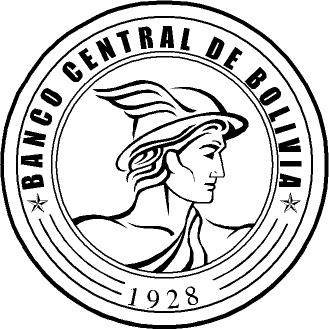 